INFORME DE EVALUACIÓN DE CONSULTORESInforme de evaluación de propuestas  Servicios de ConsultoríaNombre del proyecto: 	Unidad Ejecutora 003: Programa Modernización de los sistemas de administración de JusticiaPréstamo del BID No.:    8975/PENombre del contrato:    “CONTRATACION DE UNA EMPRESA CONSULTORA PARA LA REVISION, EVALUACION, MEJORA Y DOCUMENTACIÓN DE LOS PROCESOS Y PROCEDIMIENTOS DEL TC, Y ELABORAR LOS INDICADORES DE DESEMPEÑO DE LOS PROCESOS MEJORADOS, PARA POSTERIORMENTE IDENTIFICAR LOS PROCESOS Y LA INFORMACION A SISTEMATIZAR EN EL SIGE”.Número de identificación de la Solicitud de Propuestas: SBCC 002-2023-PMSAJ-EJENOPENAL Fecha de informe: 	       15/08/2023 INDICESección 1, Evaluación técnicaSección 2, Evaluación técnico-financiera y recomendación de adjudicaciónSección 1. Evaluación técnicaCuadro 1.  IdentificaciónCuadro 2.  Proceso de selecciónCuadro 3.Presentación de propuestas técnicas y financieras y apertura pública de las propuestas técnicasCuadro 4.  Criterios de Evaluación y Calificación de las propuestas técnicas definidos en la SP (*)Nota: El puntaje mínimo requerido para pasar a la siguiente etapa apertura de propuestas de precio es de 70 puntosCuadro 5.  Evaluación de Propuestas TécnicasResumen GeneralCuadro 6.  Evaluación detallada de las Propuestas Técnicas (*)Nombre de la firma o APCA: 	BDO CONSULTING S.A.C. (*) La información detallada de la evaluación del personal clave se adjunta en cuadro Excel – ANEXO 1 y ANEXO 2.Nombre de la firma o APCA: 	SOLUCIONES PRECISAS DE SISTEMAS S.A.C. (*) La información detallada de la evaluación del personal clave se adjunta en cuadro Excel – ANEXO 1 y ANEXO 2.Nombre de la firma o APCA: 	CONSORCIO "YOUR GROWTH CONSULTING -EFICITEC" (YOUR GROWTH CONSULTING SAC. / EFICITEC SAC.) (*) La información detallada de la evaluación del personal clave se adjunta en cuadro Excel – ANEXO 1 y ANEXO 2.Nombre de la firma o APCA: 	INDRA PERU SA (*) La información detallada de la evaluación del personal clave se adjunta en cuadro Excel – ANEXO 1 y ANEXO 2.Nombre de la firma o APCA: 	APOYO CONSULTORIA S.A. (*) La información detallada de la evaluación del personal clave se adjunta en cuadro Excel – ANEXO 1 y ANEXO 2.Nombre de la firma o APCA: 	CONSORCIO ROYAL SYSTEMS SAC / INSTITUTO ANDINO DE SISTEMAS  (*) La información detallada de la evaluación del personal clave se adjunta en cuadro Excel – ANEXO 1 y ANEXO 2. (*) La información detallada de la evaluación del personal clave se adjunta en cuadro Excel – ANEXO.EVALUACIÓN PERSONAL CLAVESección 2. Evaluación técnico-financiera y recomendación de adjudicaciónCuadro 7.  Evaluación financieraCuadro 8Evaluación combinada técnica y financiera - Recomendación de adjudicación SBCCCuadro 9Negociación del contrato(*) Se adjunta copia del Acta de Negociación Final y el Borrador de Contrato Negociado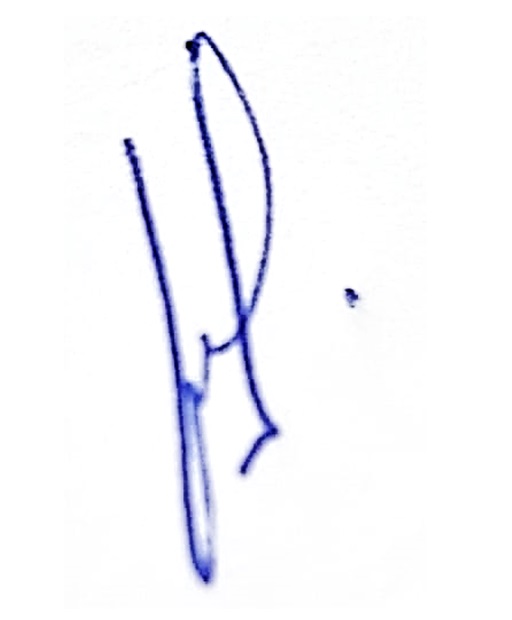 Fecha:  24/08/2023CuadroContenidoPáginaCuadro 1. IdentificaciónIdentificaciónCuadro 2. Proceso de selecciónProceso de selecciónCuadro 3. Presentación de propuestas técnicas y financieras y apertura pública de las propuestas técnicasPresentación de propuestas técnicas y financieras y apertura pública de las propuestas técnicasCuadro 4.Criterios de Evaluación y Calificación de las propuestas técnicas según la SPCriterios de Evaluación y Calificación de las propuestas técnicas según la SPCuadro 5. Evaluación de Propuestas Técnicas, Resumen GeneralEvaluación de Propuestas Técnicas, Resumen GeneralCuadro 6.Evaluación detallada de las Propuestas TécnicasEvaluación detallada de las Propuestas TécnicasCuadro 7.Evaluación financieraCuadro 8.Evaluación combinada técnica y financiera - Recomendación de adjudicación SBCCCuadro 9.Negociación del contrato1.1Nombre del PrestatarioRepública del Perú1.2Número del Préstamo/Crédito8975/PE1.3Nombre del Proyecto según el Contrato de Préstamo1.4ContratanteUnidad Ejecutora 003: Programa Modernización de los sistemas de administración de Justicia1.4a)   nombre1.4b)   direcciónJr. Roberto Ramírez Del Villar N° 325 CORPAC – San Isidro/Lima-Perú, Ex Calle 321.5Código Identificador de la adquisición en STEPPE-MINJUS-xxx-CS-QCBS1.6Número de identificación del ProcesoSBCC N° 002-2023-PMSAJ-EJENOPENAL 1.7Descripción de los servicios de consultoría materia de la Solicitud de PropuestasCONTRATACION DE UNA EMPRESA CONSULTORA PARA LA REVISION, EVALUACION, MEJORA Y DOCUMENTACIÓN DE LOS PROCESOS Y PROCEDIMIENTOS DEL TC, Y ELABORAR LOS INDICADORES DE DESEMPEÑO DE LOS PROCESOS MEJORADOS, PARA POSTERIORMENTE IDENTIFICAR LOS PROCESOS Y LA INFORMACION A SISTEMATIZAR EN EL SIGE1.8Costo EstimadoSegún Plan de Adquisiciones (PA) registrado en el STEP: US S/ 1,486,800.001.9Método de adquisición (marcar uno)SBCC __X___ SBC_____ SCC ________1.10¿Se requiere examen previo?Sí ____                                  No __X__1.11Cofinanciamiento, si lo hubiereN/A1.11a)   nombre del organismo cofinanciadorN/A1.11b)   porcentaje financiado por el organismo cofinanciadorN/A2.1Fecha del Anuncio General de Adquisiciones en UNDBFecha: N/AFecha: N/A2.2Anuncio específico de la invitación a presentar Expresiones de Interés ()2.2a)  Fecha del anuncio en UNDB (si corresponde)NoNo2.2b)  Fecha y nombre del periódico nacional donde fue publicado el aviso19/02/2023; Diario El Comercio19/02/2023; Diario El Comercio2.2c) Fecha y nombre del portal web donde se publicó el aviso (ejemplo de SEACE, página institucional, etc.). Pagina:https://ejenopenal.pe/expresion-de-interes-sbcc-002-2023-pmsaj-ejenopenal/Fecha: 21/02/2023Ampliación de plazo: No huboPagina:https://ejenopenal.pe/expresion-de-interes-sbcc-002-2023-pmsaj-ejenopenal/Fecha: 21/02/2023Ampliación de plazo: No hubo2.3Lista Corta2.3a) fecha de la solicitud de no objeción del Banco a la Lista Corta No aplicaNo aplica2.3b) fecha de comunicación de la no objeción del Banco a la Lista CortaNo aplicaNo aplica2.3c)  Conformación de la Lista Cortac)  Conformación de la Lista Cortac)  Conformación de la Lista Corta2.4Fecha de envío al Banco de la Solicitud de Propuestas (SP)Fecha de envío al Banco de la Solicitud de Propuestas (SP)NO APLICA2.5Fecha de la no objeción del Banco a la SPFecha de la no objeción del Banco a la SPNO 2.6Fecha de envío de la SP a los integrantes de la Lista Corta Fecha de envío de la SP a los integrantes de la Lista Corta 03/05/20232.7Modificación de la Lista Corta (si procede)Modificación de la Lista Corta (si procede)No2.7a) detalle de la modificacióna) detalle de la modificaciónN/Ab) fecha de envío al Banco de la nueva conformación de la Lista Corta al Banco para no objeción (si procede)b) fecha de envío al Banco de la nueva conformación de la Lista Corta al Banco para no objeción (si procede)N/Ac) fecha de no objeción del Banco a las modificaciones a la Lista Corta (si procede) c) fecha de no objeción del Banco a las modificaciones a la Lista Corta (si procede) N/Ad) Lista Corta definitiva:d) Lista Corta definitiva:d) Lista Corta definitiva:2.8Fecha de la reunión previa, si la hubiere10/05/102310/05/10232.9Nombre de las firmas o APCA participantes a la reunión previaNo aplicaNo aplica2.10Aclaraciones y/o consultas2.10Fecha límite para formulación de aclaraciones y/o consultas15/05/202315/05/20232.10Fecha de envío al Banco de las aclaraciones y/o consultas (si procede)No aplicaNo aplica2.10Fecha de no objeción del Banco a aclaraciones y/o consultas (si procede)No aplicaNo aplica2.10Fecha de entrega a los integrantes de la Lista Corta de las aclaraciones y/o consultas a la SP No aplicaNo aplica2.11Enmiendas a la SPNoNo2.11Número de enmiendas a la SP2.11Fecha de envío al Banco de las enmiendas (si procede)No aplicaNo aplica2.11Fecha de no objeción del Banco a las enmiendas (si procede)No aplicaNo aplica2.11Fecha de entrega de enmiendas a los integrantes de la Lista CortaNo aplicaNo aplica3.1Plazo para la presentación de propuestas3.1a)  Lugar, fecha y hora originalesJr. Roberto Ramírez Del Villar N° 325 CORPAC – San Isidro/Lima-Perú, Ex Calle 3205/06/202317:30 hora local 3.1b)  prórrogas, si las hubiere26/06/202317:30 hora local3.2Apertura pública de los sobres conteniendo las propuestas técnicas, lugar, fecha y horaApertura de propuestas técnicas 27/06/2023; 10:30 horas.3.3Acta de la apertura y custodia de las propuestas de precio ()Notaria Cesar Raymundo Aliaga Caballero 3.3fecha y hora del término del acto público27/06/2023; 14:00 horas.3.3fecha del envío del Acta al BancoNo se envió3.4Número de propuestas presentadasSeis (06)3.5Período de validez de las propuestas requerido en la SP (días)90 días calendario luego de la fecha límite para la presentación de propuestas3.5a)   fecha de expiración de la validez de las propuestas según lo requerido en la SP24/09/20233.5b)   prórrogas, si las hubiereNo.3.5c) fecha de comunicación de la no objeción del Banco, a la prórroga de presentación de propuestas y al periodo de validez de las mismas (si procede)No aplica3.6Si hubo baja concurrencia; explicar las razones por las que los integrantes de la Lista Corta no presentaron propuestasLa lista corta estuvo conformada por 08 firmas consultoras, presentándose 06.3.7Conformación del comité de evaluaciónResolución de Dirección Ejecutiva N° 016-2023-PMSAJ-EJENOPENAL3.7Fecha de designación del comité de evaluación24/02/20233.7Nombres y cargos de las personas que conforman el comité de evaluaciónComité vigente:- Cesar Rene Rodríguez Alegre – Primer miembro Titular- Gloria Mercedes Landeo Alva – Segundo miembro Titular- Pedro Giancarlo Fuentes Guevara – Tercer miembro Titular- Luis Alberto Morales Robertti – Primer miembro Suplente- Felix Eradio Flores Flores – Segundo miembro Suplente- Luis Humberto Avila Agreda– Tercer miembro SuplenteCriterios de Evaluación y CalificaciónPuntaje técnico definido en la SP1Calidad de la metodología y el plan de trabajo propuesto y su conformidad con los términos de referencia:60 1.1Deficiente01.2Parcialmente a lo solicitado201.3De acuerdo a lo solicitado401.4Más de los solicitado602Calificaciones de los Expertos Clave y su idoneidad para el trabajo402.1Gerente de proyecto2.1.1Título de ingeniero, administrador, economista o estadístico CUMPLE / NO CUMPLE2.1.2- Egreso en maestría en gestión pública o MBA o de negocios o Ingeniería dirección de empresas administración y/o economía
- Grado de magisterMáximo 5.002.1.3- Mayor a siete (07) años hasta diez (10) años 07puntos
- Mayor a diez (10) años 10 puntosMáximo10.002.2Especialista en procesos e indicadores 12.2.1-Mayor a tres (03) años hasta cinco (05) años 02 puntos
-Mayor a cinco (05) años 04 puntosMáximo 4.002.3Especialista en procesos e indicadores 22.3.1-Mayor a tres (03) años hasta cinco (05) años 02 puntos
-Mayor a cinco (05) años 04 puntosMáximo4.002.4Especialista en procesos e indicadores 32.4.1-Mayor a tres (03) años hasta cinco (05) años 02 puntos
-Mayor a cinco (05) años 04 puntosMáximo4.002.5Especialista en procesos e indicadores 4 2.5.1-Mayor a tres (03) años hasta cinco (05) años 02 puntos
-Mayor a cinco (05) años 04 puntosMáximo4.00 2.6Especialista en análisis funcional 2.6.1-Mayor a dos (02) años hasta cuatro (04) años 05 puntos
-Mayor a cinco (05) años 09 puntosMáximo9.00 2.7Especialista en Gestión PublicaCUMPLE / NO CUMPLETOTAL100N°Criterios de Evaluación y CalificaciónPuntaje técnico definido en la SPBDO CONSULTING S.A.C.SOLUCIONES PRECISAS DE SISTEMAS S.A.C.CONSORCIO "YOUR GROWTH CONSULTING -EFICITEC" (YOUR GROWTH CONSULTING SAC. / EFICITEC SAC.)INDRA PERU SAAPOYO CONSULTORIA SA.CONSORCIO ROYAL SYSTEMS SAC / INSTITUTO ANDINO DE SISTEMAS 1Calidad de la metodología y el plan de trabajo propuestos y su conformidad con los Términos de Referencia60.0039.638.242.0042.4039.6038.401.1Deficiente0.000.000.000.000.000.000.001.2Parcialmente a lo solicitado:20.000.000.000.000.000.000.001.3De acuerdo a lo solicitado40.0039.6038.200.000.0039.6038.401.4Más de lo solicitado60.000.000.0042.0042.400.000.003.2Personal clave 40.0040.0036.0040.0036.0031.0032.003.2.1Cargo P-1: Gerente de proyecto3.2.1.1Título de ingeniero, administrador, economista o estadístico CUMPLE / NO CUMPLE3.2.1.2- Egreso en maestría en gestión pública o MBA o de negocios o Ingeniería dirección de empresas administración y/o economía
- Grado de magister5.005.005.005.005.005.005.003.2.1.3- Mayor a siete (07) años hasta diez (10) años 07ptos
- Mayor a diez (10) años 10 ptos10.0010.0010.0010.0010.007.0010.003.2.2Especialista en procesos e indicadores 1CUMPLE / NO CUMPLE3.2.2.1-Mayor a tres (03) años hasta cinco (05) años 02 ptos
-Mayor a cinco (05) años 04 ptos4.004.004.004.004.004.004.003.2.3Especialista en procesos e indicadores 2CUMPLE / NO CUMPLE3.2.3.1-Mayor a tres (03) años hasta cinco (05) años 02 ptos
-Mayor a cinco (05) años 04 ptos4.004.004.004.004.004.002.003.2.4Especialista en procesos e indicadores 3CUMPLE / NO CUMPLE3.2.4.1-Mayor a tres (03) años hasta cinco (05) años 02 ptos
-Mayor a cinco (05) años 04 ptos4.004.004.004.004.002.002.003.2.5Especialista en procesos e indicadores 4CUMPLE / NO CUMPLE3.2.5.1-Mayor a tres (03) años hasta cinco (05) años 02 ptos
-Mayor a cinco (05) años 04 ptos4.004.004.004.004.004.004.003.2.6Especialista en análisis funcionalCUMPLE / NO CUMPLE3.2.3-Mayor a dos (02) años hasta cuatro (04) años 05 ptos
-Mayor a cinco (05) años 09 ptos9.009.005.009.005.005.005.003.2.4Especialista en Gestion PublicaCUMPLE / NO CUMPLENO CUMPLETOTAL100.0079.6074.2082.0078.4070.6070.40Sustento de la forma en que se realizarán las actividades del Proyecto para alcanzar los Productos solicitadosSustento de la forma en que se realizarán las actividades del Proyecto para alcanzar los Productos solicitadosSustento de la forma en que se realizarán las actividades del Proyecto para alcanzar los Productos solicitadosSustento de la forma en que se realizarán las actividades del Proyecto para alcanzar los Productos solicitadosBDO CONSULTING S.A.C.BDO CONSULTING S.A.C.BDO CONSULTING S.A.C.BDO CONSULTING S.A.C.RubroCALIFICACIONPuntaje
MáxPAPAFortalezasDebilidadesCalidad de la metodología y el plan de trabajo propuestos y su
conformidad con los Términos de Referencia: Deficiente0Presenta una propuesta acorde a lo solicitado en los términos de referencia (de manera estándar y no a medida) y como propuesta adicional señala:
Entregable 1:•Herramientas de gestión del proyectos en base a las buenas prácticas del PMI / PMBOK.
* Personal Adicional (personal de apoyo)Entregable 2:•Medición del nivel de madurez de la gestion de procesos por cada variable analizada y el general a nivel de TCEntregable 3:•Viaje de relevamiento y/o validación de procesos bajo una visión de estandarización.
Entregable 4
* Taller virtual de automatización de procesos (2horas -max 20 participante)
* Taller virtual de digitalización y transformación de procesos.
Entregable 5
*Instalación, configuración, capacitación y modelamiento de un proceso administrativo.
* Acceso a Goldenbelt por 01 año* Taller virtual de elaboración de tableros de control* Tablero de control desarrollado en MS Excel, que contempla la articulación de los indicadores de procesos  con KPI,s PARA MONITOREAR EL CUMPLIMIENTO DE LOS OBJETIVOS ESTRATEGICOS DEL TC*Taller virtual de inetgración de la base de datos de indicadores en excel a una herramienta de explotacion de datos (Power BI)
*Taller virtual de taller de co-creacion de los pilares para gestionar el cambio.
Asimismo, recomienda implentar un comite de dirección, conformado por el personal del TC y de BDO, en donde no hay claridad en las funciones de evaluación.Calidad de la metodología y el plan de trabajo propuestos y su
conformidad con los Términos de Referencia: Parcialmente a lo solicitado20Presenta una propuesta acorde a lo solicitado en los términos de referencia (de manera estándar y no a medida) y como propuesta adicional señala:
Entregable 1:•Herramientas de gestión del proyectos en base a las buenas prácticas del PMI / PMBOK.
* Personal Adicional (personal de apoyo)Entregable 2:•Medición del nivel de madurez de la gestion de procesos por cada variable analizada y el general a nivel de TCEntregable 3:•Viaje de relevamiento y/o validación de procesos bajo una visión de estandarización.
Entregable 4
* Taller virtual de automatización de procesos (2horas -max 20 participante)
* Taller virtual de digitalización y transformación de procesos.
Entregable 5
*Instalación, configuración, capacitación y modelamiento de un proceso administrativo.
* Acceso a Goldenbelt por 01 año* Taller virtual de elaboración de tableros de control* Tablero de control desarrollado en MS Excel, que contempla la articulación de los indicadores de procesos  con KPI,s PARA MONITOREAR EL CUMPLIMIENTO DE LOS OBJETIVOS ESTRATEGICOS DEL TC*Taller virtual de inetgración de la base de datos de indicadores en excel a una herramienta de explotacion de datos (Power BI)
*Taller virtual de taller de co-creacion de los pilares para gestionar el cambio.
Asimismo, recomienda implentar un comite de dirección, conformado por el personal del TC y de BDO, en donde no hay claridad en las funciones de evaluación.Calidad de la metodología y el plan de trabajo propuestos y su
conformidad con los Términos de Referencia: De acuerdo a lo solicitado4039.639.6Presenta una propuesta acorde a lo solicitado en los términos de referencia (de manera estándar y no a medida) y como propuesta adicional señala:
Entregable 1:•Herramientas de gestión del proyectos en base a las buenas prácticas del PMI / PMBOK.
* Personal Adicional (personal de apoyo)Entregable 2:•Medición del nivel de madurez de la gestion de procesos por cada variable analizada y el general a nivel de TCEntregable 3:•Viaje de relevamiento y/o validación de procesos bajo una visión de estandarización.
Entregable 4
* Taller virtual de automatización de procesos (2horas -max 20 participante)
* Taller virtual de digitalización y transformación de procesos.
Entregable 5
*Instalación, configuración, capacitación y modelamiento de un proceso administrativo.
* Acceso a Goldenbelt por 01 año* Taller virtual de elaboración de tableros de control* Tablero de control desarrollado en MS Excel, que contempla la articulación de los indicadores de procesos  con KPI,s PARA MONITOREAR EL CUMPLIMIENTO DE LOS OBJETIVOS ESTRATEGICOS DEL TC*Taller virtual de inetgración de la base de datos de indicadores en excel a una herramienta de explotacion de datos (Power BI)
*Taller virtual de taller de co-creacion de los pilares para gestionar el cambio.
Asimismo, recomienda implentar un comite de dirección, conformado por el personal del TC y de BDO, en donde no hay claridad en las funciones de evaluación.Calidad de la metodología y el plan de trabajo propuestos y su
conformidad con los Términos de Referencia: Más de lo solicitado60Presenta una propuesta acorde a lo solicitado en los términos de referencia (de manera estándar y no a medida) y como propuesta adicional señala:
Entregable 1:•Herramientas de gestión del proyectos en base a las buenas prácticas del PMI / PMBOK.
* Personal Adicional (personal de apoyo)Entregable 2:•Medición del nivel de madurez de la gestion de procesos por cada variable analizada y el general a nivel de TCEntregable 3:•Viaje de relevamiento y/o validación de procesos bajo una visión de estandarización.
Entregable 4
* Taller virtual de automatización de procesos (2horas -max 20 participante)
* Taller virtual de digitalización y transformación de procesos.
Entregable 5
*Instalación, configuración, capacitación y modelamiento de un proceso administrativo.
* Acceso a Goldenbelt por 01 año* Taller virtual de elaboración de tableros de control* Tablero de control desarrollado en MS Excel, que contempla la articulación de los indicadores de procesos  con KPI,s PARA MONITOREAR EL CUMPLIMIENTO DE LOS OBJETIVOS ESTRATEGICOS DEL TC*Taller virtual de inetgración de la base de datos de indicadores en excel a una herramienta de explotacion de datos (Power BI)
*Taller virtual de taller de co-creacion de los pilares para gestionar el cambio.
Asimismo, recomienda implentar un comite de dirección, conformado por el personal del TC y de BDO, en donde no hay claridad en las funciones de evaluación.Sustento de la forma en que se realizarán las actividades del Proyecto para alcanzar los Productos solicitadosSustento de la forma en que se realizarán las actividades del Proyecto para alcanzar los Productos solicitadosSustento de la forma en que se realizarán las actividades del Proyecto para alcanzar los Productos solicitadosSustento de la forma en que se realizarán las actividades del Proyecto para alcanzar los Productos solicitadosSOLUCIONES PRECISAS DE SISTEMAS S.A.C.SOLUCIONES PRECISAS DE SISTEMAS S.A.C.SOLUCIONES PRECISAS DE SISTEMAS S.A.C.SOLUCIONES PRECISAS DE SISTEMAS S.A.C.RubroCALIFICACIONPuntaje
MáxPAPAFortalezasDebilidadesCalidad de la metodología y el plan de trabajo propuestos y su
conformidad con los Términos de Referencia: Deficiente0Presenta una propuesta que se ajusta a lo solicitado, cumpliendo  con los TDRS y  obedeciendo las normas citadas en los TDRS asi como el cronograma.
Mejoras: 
Presenta como parte del equipo a dos profesionales adicionales:
* Supervisor del proyecto
*Asistente del proyectoEl servicio se desarrollará de forma semipresencial, de acuerdo a la índole de la etapa, entiéndase gabinete es de forma remota y campo es igual a presencial (el valor adicional es muy general y no toma en cuenta el proyecto en su desarrollo)Calidad de la metodología y el plan de trabajo propuestos y su
conformidad con los Términos de Referencia: Parcialmente a lo solicitado20Presenta una propuesta que se ajusta a lo solicitado, cumpliendo  con los TDRS y  obedeciendo las normas citadas en los TDRS asi como el cronograma.
Mejoras: 
Presenta como parte del equipo a dos profesionales adicionales:
* Supervisor del proyecto
*Asistente del proyectoEl servicio se desarrollará de forma semipresencial, de acuerdo a la índole de la etapa, entiéndase gabinete es de forma remota y campo es igual a presencial (el valor adicional es muy general y no toma en cuenta el proyecto en su desarrollo)Calidad de la metodología y el plan de trabajo propuestos y su
conformidad con los Términos de Referencia: De acuerdo a lo solicitado4038.238.2Presenta una propuesta que se ajusta a lo solicitado, cumpliendo  con los TDRS y  obedeciendo las normas citadas en los TDRS asi como el cronograma.
Mejoras: 
Presenta como parte del equipo a dos profesionales adicionales:
* Supervisor del proyecto
*Asistente del proyectoEl servicio se desarrollará de forma semipresencial, de acuerdo a la índole de la etapa, entiéndase gabinete es de forma remota y campo es igual a presencial (el valor adicional es muy general y no toma en cuenta el proyecto en su desarrollo)Calidad de la metodología y el plan de trabajo propuestos y su
conformidad con los Términos de Referencia: Más de lo solicitado60Presenta una propuesta que se ajusta a lo solicitado, cumpliendo  con los TDRS y  obedeciendo las normas citadas en los TDRS asi como el cronograma.
Mejoras: 
Presenta como parte del equipo a dos profesionales adicionales:
* Supervisor del proyecto
*Asistente del proyectoEl servicio se desarrollará de forma semipresencial, de acuerdo a la índole de la etapa, entiéndase gabinete es de forma remota y campo es igual a presencial (el valor adicional es muy general y no toma en cuenta el proyecto en su desarrollo)Sustento de la forma en que se realizarán las actividades del Proyecto para alcanzar los Productos solicitadosSustento de la forma en que se realizarán las actividades del Proyecto para alcanzar los Productos solicitadosSustento de la forma en que se realizarán las actividades del Proyecto para alcanzar los Productos solicitadosCONSORCIO "YOUR GROWTH CONSULTING -EFICITEC" (YOUR GROWTH CONSULTING SAC. / EFICITEC SAC.)CONSORCIO "YOUR GROWTH CONSULTING -EFICITEC" (YOUR GROWTH CONSULTING SAC. / EFICITEC SAC.)CONSORCIO "YOUR GROWTH CONSULTING -EFICITEC" (YOUR GROWTH CONSULTING SAC. / EFICITEC SAC.)CONSORCIO "YOUR GROWTH CONSULTING -EFICITEC" (YOUR GROWTH CONSULTING SAC. / EFICITEC SAC.)RubroCALIFICACIONPuntaje
MáxPAFortalezasDebilidadesCalidad de la metodología y el plan de trabajo propuestos y su
conformidad con los Términos de Referencia: Deficiente0Presenta una metodología de gestión de proyectos de PMI PMBOK para la gestión del proyecto. Asimismo respecto a la evaluación SIGE se utilizará el BPMN/PASER,  el UML, y la gestión de calidad ISO/IEC 9001, asimismo para el producto 5 utilizara los conceptos de la metodología de los KPIs, superando lo solicitado  y requerido en los términos de referencia.
Presenta un cronograma (diagrama de gant)detallado y especifico de las actividades a realizar.
Mejoras: 
Presenta un kick off previo al inicio del plazo contractual.
Presenta como parte del equipo, a tres profesionales adicionales:
* Especialista en inteligencia de negocios
* Especialista en interoperatibilidad 
* Analista de funciones Calidad de la metodología y el plan de trabajo propuestos y su
conformidad con los Términos de Referencia: Parcialmente a lo solicitado20Presenta una metodología de gestión de proyectos de PMI PMBOK para la gestión del proyecto. Asimismo respecto a la evaluación SIGE se utilizará el BPMN/PASER,  el UML, y la gestión de calidad ISO/IEC 9001, asimismo para el producto 5 utilizara los conceptos de la metodología de los KPIs, superando lo solicitado  y requerido en los términos de referencia.
Presenta un cronograma (diagrama de gant)detallado y especifico de las actividades a realizar.
Mejoras: 
Presenta un kick off previo al inicio del plazo contractual.
Presenta como parte del equipo, a tres profesionales adicionales:
* Especialista en inteligencia de negocios
* Especialista en interoperatibilidad 
* Analista de funciones Calidad de la metodología y el plan de trabajo propuestos y su
conformidad con los Términos de Referencia: De acuerdo a lo solicitado40Presenta una metodología de gestión de proyectos de PMI PMBOK para la gestión del proyecto. Asimismo respecto a la evaluación SIGE se utilizará el BPMN/PASER,  el UML, y la gestión de calidad ISO/IEC 9001, asimismo para el producto 5 utilizara los conceptos de la metodología de los KPIs, superando lo solicitado  y requerido en los términos de referencia.
Presenta un cronograma (diagrama de gant)detallado y especifico de las actividades a realizar.
Mejoras: 
Presenta un kick off previo al inicio del plazo contractual.
Presenta como parte del equipo, a tres profesionales adicionales:
* Especialista en inteligencia de negocios
* Especialista en interoperatibilidad 
* Analista de funciones Calidad de la metodología y el plan de trabajo propuestos y su
conformidad con los Términos de Referencia: Más de lo solicitado6042Presenta una metodología de gestión de proyectos de PMI PMBOK para la gestión del proyecto. Asimismo respecto a la evaluación SIGE se utilizará el BPMN/PASER,  el UML, y la gestión de calidad ISO/IEC 9001, asimismo para el producto 5 utilizara los conceptos de la metodología de los KPIs, superando lo solicitado  y requerido en los términos de referencia.
Presenta un cronograma (diagrama de gant)detallado y especifico de las actividades a realizar.
Mejoras: 
Presenta un kick off previo al inicio del plazo contractual.
Presenta como parte del equipo, a tres profesionales adicionales:
* Especialista en inteligencia de negocios
* Especialista en interoperatibilidad 
* Analista de funciones Sustento de la forma en que se realizarán las actividades del Proyecto para alcanzar los Productos solicitadosSustento de la forma en que se realizarán las actividades del Proyecto para alcanzar los Productos solicitadosSustento de la forma en que se realizarán las actividades del Proyecto para alcanzar los Productos solicitadosINDRA PERU SAINDRA PERU SAINDRA PERU SARubroCALIFICACIONPuntaje
MáxPAFortalezasDebilidadesCalidad de la metodología y el plan de trabajo propuestos y su
conformidad con los Términos de Referencia: Deficiente0Su plan de trabajo se ajusta a lo requerido en los términos de referencia asimismo propone aplicar la metodología Design Thinkinng para los workshops colaborativos, de 90 minutos, para una mejor implicación y aportaciones de los participantes y comprender las necesidades y expectativas del aplicativo.
Presenta como parte del equipo, a tres profesionales adicionales:
* Especialista RPA
* Especialista en inteligencia  colaborativa
Ofrecerá un manual de usuario.
Impartirá sesiones de capacitación sobre el aplicativo el mismo que se realizará de forma presencial y online, el cual será hasta tres meses adicionales a la culminación de contrato.Calidad de la metodología y el plan de trabajo propuestos y su
conformidad con los Términos de Referencia: Parcialmente a lo solicitado20Su plan de trabajo se ajusta a lo requerido en los términos de referencia asimismo propone aplicar la metodología Design Thinkinng para los workshops colaborativos, de 90 minutos, para una mejor implicación y aportaciones de los participantes y comprender las necesidades y expectativas del aplicativo.
Presenta como parte del equipo, a tres profesionales adicionales:
* Especialista RPA
* Especialista en inteligencia  colaborativa
Ofrecerá un manual de usuario.
Impartirá sesiones de capacitación sobre el aplicativo el mismo que se realizará de forma presencial y online, el cual será hasta tres meses adicionales a la culminación de contrato.Calidad de la metodología y el plan de trabajo propuestos y su
conformidad con los Términos de Referencia: De acuerdo a lo solicitado40Su plan de trabajo se ajusta a lo requerido en los términos de referencia asimismo propone aplicar la metodología Design Thinkinng para los workshops colaborativos, de 90 minutos, para una mejor implicación y aportaciones de los participantes y comprender las necesidades y expectativas del aplicativo.
Presenta como parte del equipo, a tres profesionales adicionales:
* Especialista RPA
* Especialista en inteligencia  colaborativa
Ofrecerá un manual de usuario.
Impartirá sesiones de capacitación sobre el aplicativo el mismo que se realizará de forma presencial y online, el cual será hasta tres meses adicionales a la culminación de contrato.Calidad de la metodología y el plan de trabajo propuestos y su
conformidad con los Términos de Referencia: Más de lo solicitado6042.4Su plan de trabajo se ajusta a lo requerido en los términos de referencia asimismo propone aplicar la metodología Design Thinkinng para los workshops colaborativos, de 90 minutos, para una mejor implicación y aportaciones de los participantes y comprender las necesidades y expectativas del aplicativo.
Presenta como parte del equipo, a tres profesionales adicionales:
* Especialista RPA
* Especialista en inteligencia  colaborativa
Ofrecerá un manual de usuario.
Impartirá sesiones de capacitación sobre el aplicativo el mismo que se realizará de forma presencial y online, el cual será hasta tres meses adicionales a la culminación de contrato.Sustento de la forma en que se realizarán las actividades del Proyecto para alcanzar los Productos solicitadosSustento de la forma en que se realizarán las actividades del Proyecto para alcanzar los Productos solicitadosSustento de la forma en que se realizarán las actividades del Proyecto para alcanzar los Productos solicitadosSustento de la forma en que se realizarán las actividades del Proyecto para alcanzar los Productos solicitadosAPOYO CONSULTORIA S.A.APOYO CONSULTORIA S.A.APOYO CONSULTORIA S.A.APOYO CONSULTORIA S.A.RubroDescripciónCALIFICACIONPuntaje
MáxPAFortalezasDebilidadesCalidad de la metodología y el plan de trabajo propuestos y su
conformidad con los Términos de Referencia: Deficiente0Presenta el plan de trabajo, metodología conforme a lo requerido en los términos de referencia, asimismo presenta como parte del equipo a dos profesionales adicionales encargados de la calidad permanente:
*Director del comité de calidad 1* Director del comité de calidad 2Calidad de la metodología y el plan de trabajo propuestos y su
conformidad con los Términos de Referencia: Parcialmente a lo solicitado20Presenta el plan de trabajo, metodología conforme a lo requerido en los términos de referencia, asimismo presenta como parte del equipo a dos profesionales adicionales encargados de la calidad permanente:
*Director del comité de calidad 1* Director del comité de calidad 2Calidad de la metodología y el plan de trabajo propuestos y su
conformidad con los Términos de Referencia: De acuerdo a lo solicitado4039.6Presenta el plan de trabajo, metodología conforme a lo requerido en los términos de referencia, asimismo presenta como parte del equipo a dos profesionales adicionales encargados de la calidad permanente:
*Director del comité de calidad 1* Director del comité de calidad 2Calidad de la metodología y el plan de trabajo propuestos y su
conformidad con los Términos de Referencia: Más de lo solicitado60Presenta el plan de trabajo, metodología conforme a lo requerido en los términos de referencia, asimismo presenta como parte del equipo a dos profesionales adicionales encargados de la calidad permanente:
*Director del comité de calidad 1* Director del comité de calidad 2Sustento de la forma en que se realizarán las actividades del Proyecto para alcanzar los Productos solicitadosSustento de la forma en que se realizarán las actividades del Proyecto para alcanzar los Productos solicitadosSustento de la forma en que se realizarán las actividades del Proyecto para alcanzar los Productos solicitadosCONSORCIO ROYAL SYSTEMS SAC / INSTITUTO ANDINO DE SISTEMAS CONSORCIO ROYAL SYSTEMS SAC / INSTITUTO ANDINO DE SISTEMAS CONSORCIO ROYAL SYSTEMS SAC / INSTITUTO ANDINO DE SISTEMAS RubroCALIFICACIONPuntaje
MáxPAFortalezasDebilidadesCalidad de la metodología y el plan de trabajo propuestos y su
conformidad con los Términos de Referencia: Deficiente0La metodología será según la establecida por el PMBOK por el PMI,es general, determinando las actividades que permitan lograr la obtención de resultados, el plan de trabajo se encuentra de acuerdo a lo establecido en los términos de referencia.
Contara con equipo de capacitadores para la implementación del proyecto, asimismo brindará cursos y talleres tales como:
* Gestión por procesos mediante Ssm, Bpmn 2.0, Dmn, Cmmn y Sd
* Modelamiento de procesos de negocios con BPMN 2.0 
* Systemic Methodology  for Dynamic Blanced Scorecard
* Soft systems methodology (SSM)
Equipo de apoyo:
* Asistente de procesos 1
*Asistente de procesos 2
*Asistente de procesos 3
*Asistente de procesos 4
*Capacitador
*Documentador 1
*Documentador 2Calidad de la metodología y el plan de trabajo propuestos y su
conformidad con los Términos de Referencia: Parcialmente a lo solicitado20La metodología será según la establecida por el PMBOK por el PMI,es general, determinando las actividades que permitan lograr la obtención de resultados, el plan de trabajo se encuentra de acuerdo a lo establecido en los términos de referencia.
Contara con equipo de capacitadores para la implementación del proyecto, asimismo brindará cursos y talleres tales como:
* Gestión por procesos mediante Ssm, Bpmn 2.0, Dmn, Cmmn y Sd
* Modelamiento de procesos de negocios con BPMN 2.0 
* Systemic Methodology  for Dynamic Blanced Scorecard
* Soft systems methodology (SSM)
Equipo de apoyo:
* Asistente de procesos 1
*Asistente de procesos 2
*Asistente de procesos 3
*Asistente de procesos 4
*Capacitador
*Documentador 1
*Documentador 2Calidad de la metodología y el plan de trabajo propuestos y su
conformidad con los Términos de Referencia: De acuerdo a lo solicitado4038.4La metodología será según la establecida por el PMBOK por el PMI,es general, determinando las actividades que permitan lograr la obtención de resultados, el plan de trabajo se encuentra de acuerdo a lo establecido en los términos de referencia.
Contara con equipo de capacitadores para la implementación del proyecto, asimismo brindará cursos y talleres tales como:
* Gestión por procesos mediante Ssm, Bpmn 2.0, Dmn, Cmmn y Sd
* Modelamiento de procesos de negocios con BPMN 2.0 
* Systemic Methodology  for Dynamic Blanced Scorecard
* Soft systems methodology (SSM)
Equipo de apoyo:
* Asistente de procesos 1
*Asistente de procesos 2
*Asistente de procesos 3
*Asistente de procesos 4
*Capacitador
*Documentador 1
*Documentador 2Calidad de la metodología y el plan de trabajo propuestos y su
conformidad con los Términos de Referencia: Más de lo solicitado60La metodología será según la establecida por el PMBOK por el PMI,es general, determinando las actividades que permitan lograr la obtención de resultados, el plan de trabajo se encuentra de acuerdo a lo establecido en los términos de referencia.
Contara con equipo de capacitadores para la implementación del proyecto, asimismo brindará cursos y talleres tales como:
* Gestión por procesos mediante Ssm, Bpmn 2.0, Dmn, Cmmn y Sd
* Modelamiento de procesos de negocios con BPMN 2.0 
* Systemic Methodology  for Dynamic Blanced Scorecard
* Soft systems methodology (SSM)
Equipo de apoyo:
* Asistente de procesos 1
*Asistente de procesos 2
*Asistente de procesos 3
*Asistente de procesos 4
*Capacitador
*Documentador 1
*Documentador 2Cesar Rene Rodríguez Alegre Miembro Titular del Comité de Evaluación  Gloria Mercedes Landeo Alva Miembro Titular del Comité de EvaluaciónPedro Giancarlo Fuentes Guevara Miembro Titular del Comité de Evaluación1BDO CONSULTING S.A.C.BDO CONSULTING S.A.C.BDO CONSULTING S.A.C.BDO CONSULTING S.A.C.BDO CONSULTING S.A.C.BDO CONSULTING S.A.C.BDO CONSULTING S.A.C.BDO CONSULTING S.A.C.BDO CONSULTING S.A.C.BDO CONSULTING S.A.C.BDO CONSULTING S.A.C.CargoProfesional responsable del EstudioProfesional responsable del EstudioProfesional responsable del EstudioProfesional responsable del EstudioProfesional responsable del EstudioProfesional responsable del EstudioProfesional responsable del EstudioProfesional responsable del EstudioProfesional responsable del EstudioProfesional responsable del EstudioNOMBRES Y APELLIDOSNOMBRES Y APELLIDOSVÍCTOR BACIGALUPO ALBAVÍCTOR BACIGALUPO ALBAVÍCTOR BACIGALUPO ALBAVÍCTOR BACIGALUPO ALBAVÍCTOR BACIGALUPO ALBAVÍCTOR BACIGALUPO ALBAVÍCTOR BACIGALUPO ALBAVÍCTOR BACIGALUPO ALBAVÍCTOR BACIGALUPO ALBAEXPERIENCIAEXPERIENCIAEXPERIENCIAEXPERIENCIAEXPERIENCIAEXPERIENCIAEXPERIENCIAEXPERIENCIAEXPERIENCIAEXPERIENCIAEXPERIENCIAEXPERIENCIA PROFESIONALEXPERIENCIA PROFESIONALSiete (07) años en labores de dirección o gestión relacionados a procesos a análisis de datos o gestión por procesos o gestión de proyectos de tecnología de la informaciónSiete (07) años en labores de dirección o gestión relacionados a procesos a análisis de datos o gestión por procesos o gestión de proyectos de tecnología de la informaciónSiete (07) años en labores de dirección o gestión relacionados a procesos a análisis de datos o gestión por procesos o gestión de proyectos de tecnología de la informaciónSiete (07) años en labores de dirección o gestión relacionados a procesos a análisis de datos o gestión por procesos o gestión de proyectos de tecnología de la informaciónSiete (07) años en labores de dirección o gestión relacionados a procesos a análisis de datos o gestión por procesos o gestión de proyectos de tecnología de la informaciónSiete (07) años en labores de dirección o gestión relacionados a procesos a análisis de datos o gestión por procesos o gestión de proyectos de tecnología de la informaciónSiete (07) años en labores de dirección o gestión relacionados a procesos a análisis de datos o gestión por procesos o gestión de proyectos de tecnología de la informaciónSiete (07) años en labores de dirección o gestión relacionados a procesos a análisis de datos o gestión por procesos o gestión de proyectos de tecnología de la informaciónSiete (07) años en labores de dirección o gestión relacionados a procesos a análisis de datos o gestión por procesos o gestión de proyectos de tecnología de la informaciónN°Cliente o EmpleadorDetalleCargoFecha de inicioFecha de culminaciónTiempo (años) Cumplimiento documentalCumplimiento documentalCumplimiento TécnicoComentarios y/o ObservacionesG 1BDO CONSULTINGDesde el 11 de abril del 2005 de manera continua viene dirigiendo o gestionando servicios de consultoría relacionados al Mapeo de Procesos, Rediseño de Procesos y/o Automatización de Procesos, Implementación de soluciones de sistemas y Gestión de Tecnologías de Información, entre otrosConsultor1/06/200115/07/20021.12PRESENTAPRESENTACUMPLEPag 342-346G 2BDO CONSULTINGDesde el 11 de abril del 2005 de manera continua viene dirigiendo o gestionando servicios de consultoría relacionados al Mapeo de Procesos, Rediseño de Procesos y/o Automatización de Procesos, Implementación de soluciones de sistemas y Gestión de Tecnologías de Información, entre otrosGerente 11/04/200530/04/202015.07PRESENTAPRESENTACUMPLEPag 342-346G3BDO CONSULTINGDesde el 11 de abril del 2005 de manera continua viene dirigiendo o gestionando servicios de consultoría relacionados al Mapeo de Procesos, Rediseño de Procesos y/o Automatización de Procesos, Implementación de soluciones de sistemas y Gestión de Tecnologías de Información, entre otrosGerente de Proyectos1/05/20205/06/20233.10PRESENTAPRESENTACUMPLEPag 342-346TOTAL CANTIDAD DE AÑOS VÁLIDOSTOTAL CANTIDAD DE AÑOS VÁLIDOSTOTAL CANTIDAD DE AÑOS VÁLIDOSTOTAL CANTIDAD DE AÑOS VÁLIDOSTOTAL CANTIDAD DE AÑOS VÁLIDOSTOTAL CANTIDAD DE AÑOS VÁLIDOS19.2919.29PRESENTACargoEspecialista en procesos de indicadoresEspecialista en procesos de indicadoresEspecialista en procesos de indicadoresEspecialista en procesos de indicadoresEspecialista en procesos de indicadoresEspecialista en procesos de indicadoresEspecialista en procesos de indicadoresEspecialista en procesos de indicadoresEspecialista en procesos de indicadoresEspecialista en procesos de indicadores1NOMBRES Y APELLIDOSOMAR DAVID CHAVESTA VILLANUEVAOMAR DAVID CHAVESTA VILLANUEVAOMAR DAVID CHAVESTA VILLANUEVAOMAR DAVID CHAVESTA VILLANUEVAOMAR DAVID CHAVESTA VILLANUEVAOMAR DAVID CHAVESTA VILLANUEVAOMAR DAVID CHAVESTA VILLANUEVAOMAR DAVID CHAVESTA VILLANUEVAOMAR DAVID CHAVESTA VILLANUEVAEXPERIENCIAEXPERIENCIAEXPERIENCIAEXPERIENCIAEXPERIENCIAEXPERIENCIAEXPERIENCIAEXPERIENCIAEXPERIENCIAEXPERIENCIAEXPERIENCIAEXPERIENCIA PROFESIONALEXPERIENCIA PROFESIONALTres (03) años en labores relacionadas em gestión de procesos o análisis de datos o gestión de la calidad como consultor o especialistaTres (03) años en labores relacionadas em gestión de procesos o análisis de datos o gestión de la calidad como consultor o especialistaTres (03) años en labores relacionadas em gestión de procesos o análisis de datos o gestión de la calidad como consultor o especialistaTres (03) años en labores relacionadas em gestión de procesos o análisis de datos o gestión de la calidad como consultor o especialistaTres (03) años en labores relacionadas em gestión de procesos o análisis de datos o gestión de la calidad como consultor o especialistaTres (03) años en labores relacionadas em gestión de procesos o análisis de datos o gestión de la calidad como consultor o especialistaTres (03) años en labores relacionadas em gestión de procesos o análisis de datos o gestión de la calidad como consultor o especialistaTres (03) años en labores relacionadas em gestión de procesos o análisis de datos o gestión de la calidad como consultor o especialistaTres (03) años en labores relacionadas em gestión de procesos o análisis de datos o gestión de la calidad como consultor o especialistaN°Cliente o EmpleadorDetalleCargoFecha de inicioFecha de culminaciónTiempo (años) Cumplimiento documentalCumplimiento documentalCumplimiento TécnicoComentarios y/o ObservacionesG 1BDO CONSULTINGDurante toda su permanencia en la firma ha desempeñado de manera continua roles de Líder o Especialista de Procesos y/o similares en servicios de consultorías orientados a la Gestión por Procesos (Mapeo de Procesos, Rediseño de Procesos, Optimización de Procesos, otrosLíder o Especialista de Procesos10/08/20095/06/202313.83PRESENTAPRESENTACUMPLEpag 99-100TOTAL CANTIDAD DE TRABAJOS VÁLIDOSTOTAL CANTIDAD DE TRABAJOS VÁLIDOSTOTAL CANTIDAD DE TRABAJOS VÁLIDOSTOTAL CANTIDAD DE TRABAJOS VÁLIDOSTOTAL CANTIDAD DE TRABAJOS VÁLIDOSTOTAL CANTIDAD DE TRABAJOS VÁLIDOS13.8313.83CUMPLECargoEspecialista en procesos de indicadoresEspecialista en procesos de indicadoresEspecialista en procesos de indicadoresEspecialista en procesos de indicadoresEspecialista en procesos de indicadoresEspecialista en procesos de indicadoresEspecialista en procesos de indicadoresEspecialista en procesos de indicadoresEspecialista en procesos de indicadoresEspecialista en procesos de indicadores2NOMBRES Y APELLIDOSJOHNNY VELÁSQUEZ ZARATE JOHNNY VELÁSQUEZ ZARATE JOHNNY VELÁSQUEZ ZARATE JOHNNY VELÁSQUEZ ZARATE JOHNNY VELÁSQUEZ ZARATE JOHNNY VELÁSQUEZ ZARATE JOHNNY VELÁSQUEZ ZARATE JOHNNY VELÁSQUEZ ZARATE JOHNNY VELÁSQUEZ ZARATE EXPERIENCIAEXPERIENCIAEXPERIENCIAEXPERIENCIAEXPERIENCIAEXPERIENCIAEXPERIENCIAEXPERIENCIAEXPERIENCIAEXPERIENCIAEXPERIENCIAEXPERIENCIA PROFESIONALEXPERIENCIA PROFESIONALTres (03) años en labores relacionadas en gestión de procesos o análisis de datos o gestión de la calidad como consultor o especialistaTres (03) años en labores relacionadas en gestión de procesos o análisis de datos o gestión de la calidad como consultor o especialistaTres (03) años en labores relacionadas en gestión de procesos o análisis de datos o gestión de la calidad como consultor o especialistaTres (03) años en labores relacionadas en gestión de procesos o análisis de datos o gestión de la calidad como consultor o especialistaTres (03) años en labores relacionadas en gestión de procesos o análisis de datos o gestión de la calidad como consultor o especialistaTres (03) años en labores relacionadas en gestión de procesos o análisis de datos o gestión de la calidad como consultor o especialistaTres (03) años en labores relacionadas en gestión de procesos o análisis de datos o gestión de la calidad como consultor o especialistaTres (03) años en labores relacionadas en gestión de procesos o análisis de datos o gestión de la calidad como consultor o especialistaTres (03) años en labores relacionadas en gestión de procesos o análisis de datos o gestión de la calidad como consultor o especialistaN°Cliente o EmpleadorDetalleCargoFecha de inicioFecha de culminaciónTiempo (años) Cumplimiento documentalCumplimiento documentalCumplimiento TécnicoPag. G 1Banco de CréditoFuncionario de NegocioSecretario judicial 8/07/19967/05/19992.83PRESENTAPRESENTACUMPLE386G 2Sistema de Negocios para la Integración Cooperativa SAC Proyecto PACOOPAC  de Implementación del OPEN BANKConsultor Líder (Procesos y TI),1/01/20021/12/20042.92PRESENTAPRESENTANO CUMPLE387traslape con el G3G 3Cooperativa  de Ahorro y Crédito FinantelGerenteGerente 22/06/200131/05/20042.95PRESENTAPRESENTAcumple388G 4Cooperativa de Ahorro y Crédito José del Carmen Huamán MuñozGerente GeneralGerente General1/06/200431/10/20040.42PRESENTAPRESENTAno cumple389traslape con el G5G 5Edpyme Credijet del Perú Proyecto de Organización de la EdpymeConsultor y Gerente General1/01/200731/08/20092.67PRESENTAPRESENTACUMPLE390G 6Banco de la Nación - BDOElaboración de Procedimientos del Core Bancario del Banco de la NaciónElaboración de Procedimiento30/12/200918/05/20100.38PRESENTAPRESENTACUMPLE391-392G 7Sistema de Negocios para la Integración Cooperativa SAC Proyecto de Implementación del SISNIC-PLUSEspecialista en Diseño de Procesos – BIZAGI-BPMN1/01/20101/06/20100.42PRESENTAPRESENTACUMPLE393G 8Caja MaynasGerente de AdministraciónGerente de Administración7/02/20119/04/20110.17PRESENTAPRESENTACUMPLE394G 9Caja TrujilloGerente CentralGerente Central12/04/20116/06/20110.15PRESENTAPRESENTANO CUMPLE395traslape con el G8G 10Caja Rural PrymeraGerente de NegociosGerente de Negocios1/12/20124/02/20130.18PRESENTAPRESENTANO CUMPLE396traslape con el g11G 11Bluepoint TechnologiesOptimización de Back Office de Servicios Comerciales Especialista en Diseño, Rediseño y Mejora de Procesos1/06/20121/11/20131.42PRESENTAPRESENTACUMPLE397G 12Bluepoint TechnologiesOptimización de Procesos de Cobranza Especialista en Diseño, Rediseño y Mejora de Procesos1/09/200931/01/20111.42PRESENTAPRESENTAno cumple398traslape con el g6G 13Ministerio de Justicia y Derechos HumanosDesarrollo del Manual de Procesos y Procedimientos – MAPRO Consultor en Procesos1/01/20141/08/20140.58PRESENTAPRESENTACUMPLE399G 14Ministerio de Defensa - AxeleraConsultoría para Identificar, Inventariar, Diagnosticar, Rediseñar y Documentar los Procesos de Gestión del MINDEFConsultor en Procesos1/09/201427/02/20150.49PRESENTAPRESENTACUMPLE400G 15Caja MetropolitanaJefe de Departamento de Gestión Estratégica: Implementación de la Gestión por Procesos y Propuesta de Mejora en los Departamentos de Administración, Gestión Estratégica y Gestón de PersonasConsultor en Procesos1/03/201531/08/20150.50PRESENTAPRESENTACUMPLE401G 16Banco de la Nación - BDOMedición y Análisis de Carga de Trabajo del Banco de la Nación, 
Incluye revisar PROCESOS de áreas involucradas, identificar y priorizar los procesos/procedimientoConsultor en Procesos20/12/201319/01/20140.08PRESENTAPRESENTACUMPLE402G 17Banco de la Nación - BDOElaboración de una Propuesta de CAP y Actualización del Manual de Perfiles de Puestos del Banco de la Nación sobre la base de su Modelo de Operación y Estructura Orgánica Actual. Incluye revisar PROCESOS de áreas involucradas, identificar y priorizar los procesos/procedimiento.  Consultor en Procesos20/12/201319/01/20140.08PRESENTAPRESENTAno cumple403traslape con el G16G 18Cooperativa de Ahorro y Crédito CooperaEspecialista en Procesos de Negocio y de Servicios Financieros ha tenido el encargo directo de diseñar e implementar los procesos operativos de la Cooperativa basado en soluciones digitalesGerente General de la Cooperativa -1/04/20191/07/20223.25PRESENTAPRESENTACUMPLE406G 19Cooperativa de Ahorro y Crédito La PortuariaConsultor Principal, Elaboración de Documentos de Gestión Bajo un Enfoque de Gestión por ProcesosJefe de Proyecto1/08/20161/03/20170.58PRESENTAPRESENTACUMPLE407G 20Cooperativa de Ahorro y Crédito La PortuariaConsultor Principal, Elaboración de Plan Estratégico 2017-2021 y Elaboración del Plan Operativo y Plan Operativo  Jefe de Proyecto1/03/20171/07/20170.34PRESENTAPRESENTACUMPLE408G 21Cooperativa de Ahorro y Crédito La PortuariaConsultor Principal, Elaboración de Plan Estratégico 2017-2021 – Versión 2019y Elaboración del Plan Operativo y Plan Operativo Jefe de Proyecto1/11/20181/12/20180.08PRESENTAPRESENTACUMPLE409G 22Cooperativa de Ahorro y Crédito La RehabilitadoraElaboración de Plan Estratégico y Manual de Perfiles de PuestosJefe de Proyecto 1/02/20161/07/20160.42PRESENTAPRESENTACUMPLE410G 23YCC Solutiions – Caja CuscoJefe de Proyecto, Diseño de Producto Tarjeta de CréditoConsultor Principa1/07/201831/08/20191.17PRESENTAPRESENTACUMPLE411G 24CAC La PortuariaValidación de flujos de procesos y procedimientos versión TO-BEGerente de Proyecto14/02/20171/08/20181.46PRESENTAPRESENTANO CUMPLE412traslape con el G23G 25CAC La Rehabilitadora Diseño y Rediseño de ProcesosGerente de Proyecto1/06/201614/02/20170.71PRESENTAPRESENTANO CUMPLE412traslape con el G19G 26CAC FortalecerDiseño y Rediseño de ProcesosGerente de Proyecto21/12/201624/04/20170.34PRESENTAPRESENTANO CUMPLE412traslape con el G20G 27SUNARPElaboración de diagramas de flujo de los procesos que contienen los procedimientos administrativos para el análisis de la calidad regulatoriaGerente de Proyecto6/12/201731/01/20180.16PRESENTAPRESENTACUMPLE412G 28FONAFEActualización del Manual de Procesos AS-ISGerente de Proyecto15/05/20183/09/20180.31PRESENTAPRESENTACUMPLE412G 29Electrosur - TacnaDiseño y Rediseño de procesos misionales y estratégicos. Elaboración de normas y políticas asociadas a los procesos misionales y de soporteGerente de Proyecto1/09/201928/02/20200.50PRESENTAPRESENTACUMPLE412G 30Cooperativa de Ahorro y Crédito CooperaImplementación de la Gestión por Procesos y Propuesta de Mejora en los Procesos Críticos de Captaciones, Colocaciones y Gestión Administrativa de la Cooperativa Consultor Líder1/01/20151/01/20161.00PRESENTAPRESENTACUMPLE413G 31COFIDE/BDORediseño e Implementación del Macroproceso de Colocaciones de COFIDE.Especialista en Procesos y Organización en el Sector Financiero24/08/202018/07/20210.90PRESENTAPRESENTACUMPLE415G 32BDO ConsultingEspecialista en Planeamiento, Elaboración del Plan de Gobierno Digital Corporativo del Grupo FONAFE (
Incluye la Elaboración de Indicadores en proyectos de Tecnología de Información)Consultor16/08/202228/02/20230.54PRESENTAPRESENTACUMPLE414G 33Corporación FONAFERevisión, Diagnóstico, Mejora y/o Reducción de Reportes solicitados a las empresas bajo el ámbito de FONAFEJefe de Proyecto7/02/202219/05/20231.28PRESENTAPRESENTACUMPLE416TOTAL CANTIDAD DE TRABAJOS VÁLIDOSTOTAL CANTIDAD DE TRABAJOS VÁLIDOSTOTAL CANTIDAD DE TRABAJOS VÁLIDOSTOTAL CANTIDAD DE TRABAJOS VÁLIDOSTOTAL CANTIDAD DE TRABAJOS VÁLIDOSTOTAL CANTIDAD DE TRABAJOS VÁLIDOS23.0223.02CUMPLECargoEspecialista en procesos de indicadoresEspecialista en procesos de indicadoresEspecialista en procesos de indicadoresEspecialista en procesos de indicadoresEspecialista en procesos de indicadoresEspecialista en procesos de indicadoresEspecialista en procesos de indicadoresEspecialista en procesos de indicadoresEspecialista en procesos de indicadoresEspecialista en procesos de indicadores3NOMBRES Y APELLIDOSLUIS FERNANDO GUANILO ZAVALETALUIS FERNANDO GUANILO ZAVALETALUIS FERNANDO GUANILO ZAVALETALUIS FERNANDO GUANILO ZAVALETALUIS FERNANDO GUANILO ZAVALETALUIS FERNANDO GUANILO ZAVALETALUIS FERNANDO GUANILO ZAVALETALUIS FERNANDO GUANILO ZAVALETALUIS FERNANDO GUANILO ZAVALETAEXPERIENCIAEXPERIENCIAEXPERIENCIAEXPERIENCIAEXPERIENCIAEXPERIENCIAEXPERIENCIAEXPERIENCIAEXPERIENCIAEXPERIENCIAEXPERIENCIAEXPERIENCIA PROFESIONALEXPERIENCIA PROFESIONALTres (03) años en labores relacionadas em gestión de procesos o análisis de datos o gestión de la calidad como consultor o especialistaTres (03) años en labores relacionadas em gestión de procesos o análisis de datos o gestión de la calidad como consultor o especialistaTres (03) años en labores relacionadas em gestión de procesos o análisis de datos o gestión de la calidad como consultor o especialistaTres (03) años en labores relacionadas em gestión de procesos o análisis de datos o gestión de la calidad como consultor o especialistaTres (03) años en labores relacionadas em gestión de procesos o análisis de datos o gestión de la calidad como consultor o especialistaTres (03) años en labores relacionadas em gestión de procesos o análisis de datos o gestión de la calidad como consultor o especialistaTres (03) años en labores relacionadas em gestión de procesos o análisis de datos o gestión de la calidad como consultor o especialistaTres (03) años en labores relacionadas em gestión de procesos o análisis de datos o gestión de la calidad como consultor o especialistaTres (03) años en labores relacionadas em gestión de procesos o análisis de datos o gestión de la calidad como consultor o especialistaN°Cliente o EmpleadorDetalleCargoFecha de inicioFecha de culminaciónTiempo (años) Cumplimiento documentalCumplimiento documentalCumplimiento TécnicoComentarios y/o ObservacionesG 1BDO Consulting SACDurante toda su permanencia en la firma y de manera continua ha desempeñado roles de Especialista de Procesos y/o similares en servicios de consultorías orientados a la Gestión por Procesos (Mapeo de Procesos, Rediseño de Procesos, Optimización de Procesos, otros).Consultor28/02/20115/06/202312.28PRESENTAPRESENTAcumplepag 406TOTAL CANTIDAD DE TRABAJOS VÁLIDOSTOTAL CANTIDAD DE TRABAJOS VÁLIDOSTOTAL CANTIDAD DE TRABAJOS VÁLIDOSTOTAL CANTIDAD DE TRABAJOS VÁLIDOSTOTAL CANTIDAD DE TRABAJOS VÁLIDOSTOTAL CANTIDAD DE TRABAJOS VÁLIDOS12.2812.28CUMPLECargoEspecialista en procesos de indicadoresEspecialista en procesos de indicadoresEspecialista en procesos de indicadoresEspecialista en procesos de indicadoresEspecialista en procesos de indicadoresEspecialista en procesos de indicadoresEspecialista en procesos de indicadoresEspecialista en procesos de indicadoresEspecialista en procesos de indicadoresEspecialista en procesos de indicadores4NOMBRES Y APELLIDOSMARTHA MILAGROS LEÓN ARAYA MARTHA MILAGROS LEÓN ARAYA MARTHA MILAGROS LEÓN ARAYA MARTHA MILAGROS LEÓN ARAYA MARTHA MILAGROS LEÓN ARAYA MARTHA MILAGROS LEÓN ARAYA MARTHA MILAGROS LEÓN ARAYA MARTHA MILAGROS LEÓN ARAYA MARTHA MILAGROS LEÓN ARAYA EXPERIENCIAEXPERIENCIAEXPERIENCIAEXPERIENCIAEXPERIENCIAEXPERIENCIAEXPERIENCIAEXPERIENCIAEXPERIENCIAEXPERIENCIAEXPERIENCIAEXPERIENCIA PROFESIONALEXPERIENCIA PROFESIONALTres (03) años en labores relacionadas em gestión de procesos o análisis de datos o gestión de la calidad como consultor o especialistaTres (03) años en labores relacionadas em gestión de procesos o análisis de datos o gestión de la calidad como consultor o especialistaTres (03) años en labores relacionadas em gestión de procesos o análisis de datos o gestión de la calidad como consultor o especialistaTres (03) años en labores relacionadas em gestión de procesos o análisis de datos o gestión de la calidad como consultor o especialistaTres (03) años en labores relacionadas em gestión de procesos o análisis de datos o gestión de la calidad como consultor o especialistaTres (03) años en labores relacionadas em gestión de procesos o análisis de datos o gestión de la calidad como consultor o especialistaTres (03) años en labores relacionadas em gestión de procesos o análisis de datos o gestión de la calidad como consultor o especialistaTres (03) años en labores relacionadas em gestión de procesos o análisis de datos o gestión de la calidad como consultor o especialistaTres (03) años en labores relacionadas em gestión de procesos o análisis de datos o gestión de la calidad como consultor o especialistaN°Cliente o EmpleadorDetalleCargoFecha de inicioFecha de culminaciónTiempo (años) Cumplimiento documentalCumplimiento documentalCumplimiento TécnicoComentarios y/o ObservacionesG 1BDO CONSULTING S.A.C.Servicio de Elaboración del Plan de Gobierno Digital Corporativo FONAFE para el Período 2023-2026 – Incluye formulación de indicadores de proyectos de tecnología de información.Consultor Senior17/08/20225/06/20230.80PRESENTAPRESENTAcumple438G 2CONSULTORIA INDEPENDIENTE - PRIVADOProyecto de Mapeo e implementación de la Gestión por Procesos correspondiente al Medio de Verificación 6 del Componente 2.1 Constitución, Estructura Orgánica y Gestión, bajo el Modelo de Licenciamiento de nuevas universidades, según RS N° 0055-2021-SUNEDU e Implementación de los requisitos del Sistema de Gestión de la Calidad ISO 9001:2015 para los procesos de la Universidad Privada Antonio Guillermo Urrelo S.A.C. — UPAGU Especialista en Gestión de procesos y Sistemas de Gestión ISO1/04/202231/05/20220.17PRESENTAPRESENTAcumple439G 3CONSULTORIA INDEPENDIENTE - PRIVADO para la implementación, mantenimiento y Auditoria en la norma ISO 9001:2015 para la Agencia de Aduana Macromar S.A. y Macromar Logistics S.A.C.Servicio como Especialista en Mejora de Procesos y Sistemas Gestión1/03/201815/02/20212.97PRESENTAPRESENTAcumple440G 4TC CONSULTING & PARTNERSServicio como Especialista en Gestión de procesos y Sistemas de Gestión ISO para el Proyecto de Reorganización Administrativa del Colegio de Notarios de Lima (CNL)Servicio como Especialista en Gestión de procesos y Sistemas de Gestión ISO1/06/202131/12/20210.59PRESENTAPRESENTAcumple441G 5GLOBOKAS PERU SACAnalista Líder de Procesos y Mejora Continua para el Proyecto de Diseño y Mejora de ProcesosServicio como Analista Líder5/05/201631/07/20160.24PRESENTAPRESENTAcumple442G 6EMAPE S.A. Coordinador de la Oficina de Sistemas de Gestión de CalidadServicio como Coordinado1/09/202030/09/20211.08PRESENTAPRESENTAcumple443G 7OSIPTELEspecialista en mejora de procesos de Tecnologías de la Información para la identificación de mejoras y optimización de los procesos vinculados a la Gerencia de Tecnologías de la Información y Comunicaciones como Especialista en mejora de procesos de Tecnologías de la InformaciónServicio como Especialista en mejora de procesos de Tecnologías de la Informació1/10/201831/12/20180.25PRESENTAPRESENTAcumple444G 8OSIPTEL Especialista en mejora de procesos de Tecnologías de la Información para implementación de procesos y procedimientos mejorados (TO BE) como Especialista en mejora de procesos de Tecnologías de la InformaciónServicio como Especialista en mejora de procesos de Tecnologías de la Información1/02/201931/08/20190.58PRESENTAPRESENTAcumple445G 9PROYECTATE SACConsultora Senior de Mejora de ProcesosConsultora Senio1/08/201631/12/20193.42PRESENTAPRESENTAcumple446G 10HEEDCOM SACJefe de Proyectos para el Proyecto de Levantamiento, Modelamiento y Mejora de Procesos en la Empresa de Servicios Integrales S.A. - SILSAJefe de Proyectos 2/11/20154/05/20160.51PRESENTAPRESENTAcumple447se corrige traslape 29.05.2016 por 04.05.2016 a fin que no se superponga  G5G 11GRUPO TLI - TECNIADUANA SACCoordinador de Calidad para la Corporación GRUPO TLI conformado por Tecniaduana S.A.C., TLI Aduanas S.A.C., Coordinador de Calidad 1/02/200922/10/20156.73PRESENTAPRESENTAcumple448TOTAL CANTIDAD DE TRABAJOS VÁLIDOSTOTAL CANTIDAD DE TRABAJOS VÁLIDOSTOTAL CANTIDAD DE TRABAJOS VÁLIDOSTOTAL CANTIDAD DE TRABAJOS VÁLIDOSTOTAL CANTIDAD DE TRABAJOS VÁLIDOSTOTAL CANTIDAD DE TRABAJOS VÁLIDOS17.3417.341.005.00CUMPLECargoEspecialista en analisis funcionalEspecialista en analisis funcionalEspecialista en analisis funcionalEspecialista en analisis funcionalEspecialista en analisis funcionalEspecialista en analisis funcionalEspecialista en analisis funcionalEspecialista en analisis funcionalEspecialista en analisis funcionalEspecialista en analisis funcional4NOMBRES Y APELLIDOSDANIEL ABUNDIO LAURA ALIAGADANIEL ABUNDIO LAURA ALIAGADANIEL ABUNDIO LAURA ALIAGADANIEL ABUNDIO LAURA ALIAGADANIEL ABUNDIO LAURA ALIAGADANIEL ABUNDIO LAURA ALIAGADANIEL ABUNDIO LAURA ALIAGADANIEL ABUNDIO LAURA ALIAGADANIEL ABUNDIO LAURA ALIAGAEXPERIENCIAEXPERIENCIAEXPERIENCIAEXPERIENCIAEXPERIENCIAEXPERIENCIAEXPERIENCIAEXPERIENCIAEXPERIENCIAEXPERIENCIAEXPERIENCIAEXPERIENCIA PROFESIONALEXPERIENCIA PROFESIONALDos (02) años como consultor en mejora de procesos en proyectos relacionados al manejo de información en base de datos análisis de requerimientos, análisis y diseño de sistemas o desarrollo  de aplicativos informáticos o creación de modelo de datos o sistematización de información o de análisis de datosDos (02) años como consultor en mejora de procesos en proyectos relacionados al manejo de información en base de datos análisis de requerimientos, análisis y diseño de sistemas o desarrollo  de aplicativos informáticos o creación de modelo de datos o sistematización de información o de análisis de datosDos (02) años como consultor en mejora de procesos en proyectos relacionados al manejo de información en base de datos análisis de requerimientos, análisis y diseño de sistemas o desarrollo  de aplicativos informáticos o creación de modelo de datos o sistematización de información o de análisis de datosDos (02) años como consultor en mejora de procesos en proyectos relacionados al manejo de información en base de datos análisis de requerimientos, análisis y diseño de sistemas o desarrollo  de aplicativos informáticos o creación de modelo de datos o sistematización de información o de análisis de datosDos (02) años como consultor en mejora de procesos en proyectos relacionados al manejo de información en base de datos análisis de requerimientos, análisis y diseño de sistemas o desarrollo  de aplicativos informáticos o creación de modelo de datos o sistematización de información o de análisis de datosDos (02) años como consultor en mejora de procesos en proyectos relacionados al manejo de información en base de datos análisis de requerimientos, análisis y diseño de sistemas o desarrollo  de aplicativos informáticos o creación de modelo de datos o sistematización de información o de análisis de datosDos (02) años como consultor en mejora de procesos en proyectos relacionados al manejo de información en base de datos análisis de requerimientos, análisis y diseño de sistemas o desarrollo  de aplicativos informáticos o creación de modelo de datos o sistematización de información o de análisis de datosDos (02) años como consultor en mejora de procesos en proyectos relacionados al manejo de información en base de datos análisis de requerimientos, análisis y diseño de sistemas o desarrollo  de aplicativos informáticos o creación de modelo de datos o sistematización de información o de análisis de datosDos (02) años como consultor en mejora de procesos en proyectos relacionados al manejo de información en base de datos análisis de requerimientos, análisis y diseño de sistemas o desarrollo  de aplicativos informáticos o creación de modelo de datos o sistematización de información o de análisis de datosN°Cliente o EmpleadorDetalleCargoFecha de inicioFecha de culminaciónTiempo (años) Cumplimiento documentalCumplimiento documentalCumplimiento TécnicoComentarios y/o ObservacionesG 1BDO Consulting S.A.C.En relación a su experiencia en servicios de consultoría, el Sr. Laura en el período indicado de manera continua ha ejecutado servicios relacionados al desarrollo e implementación de soluciones digitales y/o análisis y desarrollo de sistemas, mantenimiento de sistemas de información y/o sistematización de información y/o digitalización de Procesos y/o gestión de procesos y/o automatización de procesos con herramientas BPM.Consultor en Tecnologías de Información, Funcional y de Procesos 2/01/20195/06/20234.43PRESENTAPRESENTAcumple491-492G 2Solar ConsultoresEspecialista en Desarrollo de Aplicaciones Móviles para ANDROIDEspecialista en Desarrollo de Aplicaciones Móviles para ANDROID1/04/20151/03/20160.92PRESENTAPRESENTAcumple486G 3Nexura Internacional SACDesarrollo del Sistema de Información para la Gestión de Proyectos de la Infraestructura Penitenciaria oip-inpeDirector – Líder en Proyectos de Tecnologías de la Información y Procesos de Negocio1/12/201431/03/20172.33PRESENTAPRESENTANo cumple487Traslape G2G 4Avanti IT S.A.S.Desarrollo de Proyectos utilizando metodologías PMBOK, SCRUM, XP, RUP – UML, BPMN, Mysql, Oracle y SQL Server, Java, WebJefe de Proyectos1/07/201331/12/20130.50PRESENTAPRESENTAno cumple488EL AÑO DE OBTENCION DEL BACHILLER ES EL 2014G 4Avanti IT S.A.S.Desarrollo de Proyectos utilizando metodologías PMBOK, SCRUM, XP, RUP – UML, BPMN, Mysql, Oracle y SQL Server, Java, WebJefe de Proyectos1/07/201331/12/20130.50PRESENTAPRESENTAno cumple488EL AÑO DE OBTENCION DEL BACHILLER ES EL 2014G 6Avanti IT S.A.S.Mapeo, diseño, diagramación y mejora de procesos en MS Visio y Bizagi BPMN
- Análisis, desarrollo y Mantenimiento de aplicaciones con Java, MySQL, Glassfish ServerServicios Profesionales, 1/09/20091/04/20122.59PRESENTAPRESENTANO CUMPLE489Traslape G8G 7SERATIC – Expertos en Soluciones MóvilesRelevamiento de requerimientos
- Diseño de Prototipos
- Comunicación de diseño a los desarrolladoresAnalista de Soluciones1/07/200931/12/20090.50PRESENTAPRESENTANo cumple490EL AÑO DE OBTENCION DEL BACHILLER ES EL 2014G 8SERATIC – Expertos en Soluciones MóvilesPlanificación y Gestión de Proyectos
- Seguimiento de Actividades con XP y KANBAN
- Elaboración de Documentos Técnicos (UML-RUP-StarUML)Jefe de Proyectos1/01/201031/12/20123.00PRESENTAPRESENTANo cumple490EL AÑO DE OBTENCION DEL BACHILLER ES EL 2014TOTAL CANTIDAD DE TRABAJOS VÁLIDOSTOTAL CANTIDAD DE TRABAJOS VÁLIDOSTOTAL CANTIDAD DE TRABAJOS VÁLIDOSTOTAL CANTIDAD DE TRABAJOS VÁLIDOSTOTAL CANTIDAD DE TRABAJOS VÁLIDOSTOTAL CANTIDAD DE TRABAJOS VÁLIDOS5.355.35CUMPLECargoEspecialista en Gestion PublicaEspecialista en Gestion PublicaEspecialista en Gestion PublicaEspecialista en Gestion PublicaEspecialista en Gestion PublicaEspecialista en Gestion PublicaEspecialista en Gestion PublicaEspecialista en Gestion PublicaEspecialista en Gestion PublicaEspecialista en Gestion Publica3NOMBRES Y APELLIDOSEXPERIENCIAEXPERIENCIAEXPERIENCIAEXPERIENCIAEXPERIENCIAEXPERIENCIAEXPERIENCIAEXPERIENCIAEXPERIENCIAEXPERIENCIAEXPERIENCIAEXPERIENCIA PROFESIONALEXPERIENCIA PROFESIONALCinco (05) años en experiencia profesional en temas relacionados al servicio o participando de consultorías de procesos en el sector público y/o privadoCinco (05) años en experiencia profesional en temas relacionados al servicio o participando de consultorías de procesos en el sector público y/o privadoCinco (05) años en experiencia profesional en temas relacionados al servicio o participando de consultorías de procesos en el sector público y/o privadoCinco (05) años en experiencia profesional en temas relacionados al servicio o participando de consultorías de procesos en el sector público y/o privadoCinco (05) años en experiencia profesional en temas relacionados al servicio o participando de consultorías de procesos en el sector público y/o privadoCinco (05) años en experiencia profesional en temas relacionados al servicio o participando de consultorías de procesos en el sector público y/o privadoCinco (05) años en experiencia profesional en temas relacionados al servicio o participando de consultorías de procesos en el sector público y/o privadoCinco (05) años en experiencia profesional en temas relacionados al servicio o participando de consultorías de procesos en el sector público y/o privadoCinco (05) años en experiencia profesional en temas relacionados al servicio o participando de consultorías de procesos en el sector público y/o privadoN°Cliente o EmpleadorDetalleCargoFecha de inicioFecha de culminaciónTiempo (años) Cumplimiento documentalCumplimiento documentalCumplimiento TécnicoComentarios y/o ObservacionesG 1ESTUDIO CASTRO RIVADENEIRA & ZERILLO VERGARA ABOGADOS S.R.L.
(Perú)Ha tenido la responsabilidad del patrocinio de los casos en el rubro del Derecho Administrativo (Procedimiento Administrativo Sancionador y Proceso Contencioso Administrativo), Civiles y Penales para los cuales el Estudio ha prestado servicios.
Asimismo, desde febrero del 2015 el señor Zerillo apoya a empresas y/o instituciones en servicios de mejora de procesos y/o actualización de procedimientos operativos & administrativos, asegurando que se cumpla el marco regulatorio y/o legal a que se encuentran sujetos.Socio Principal – Responsable de Derecho Administrativo, Civiles y Penales1/06/201217/05/202310.97PRESENTAPRESENTAcumple497TOTAL CANTIDAD DE TRABAJOS VÁLIDOSTOTAL CANTIDAD DE TRABAJOS VÁLIDOSTOTAL CANTIDAD DE TRABAJOS VÁLIDOSTOTAL CANTIDAD DE TRABAJOS VÁLIDOSTOTAL CANTIDAD DE TRABAJOS VÁLIDOSTOTAL CANTIDAD DE TRABAJOS VÁLIDOS10.9710.97CUMPLE2SOLUCIONES PRECISAS DE SISTEMAS S.A.C.SOLUCIONES PRECISAS DE SISTEMAS S.A.C.SOLUCIONES PRECISAS DE SISTEMAS S.A.C.SOLUCIONES PRECISAS DE SISTEMAS S.A.C.SOLUCIONES PRECISAS DE SISTEMAS S.A.C.SOLUCIONES PRECISAS DE SISTEMAS S.A.C.SOLUCIONES PRECISAS DE SISTEMAS S.A.C.SOLUCIONES PRECISAS DE SISTEMAS S.A.C.SOLUCIONES PRECISAS DE SISTEMAS S.A.C.SOLUCIONES PRECISAS DE SISTEMAS S.A.C.SOLUCIONES PRECISAS DE SISTEMAS S.A.C.CargoProfesional responsable del EstudioProfesional responsable del EstudioProfesional responsable del EstudioProfesional responsable del EstudioProfesional responsable del EstudioProfesional responsable del EstudioProfesional responsable del EstudioProfesional responsable del EstudioProfesional responsable del EstudioProfesional responsable del EstudioNOMBRES Y APELLIDOSNOMBRES Y APELLIDOSCARLOS AUGUSTO MARTÍN HUARCAYA LIZANOCARLOS AUGUSTO MARTÍN HUARCAYA LIZANOCARLOS AUGUSTO MARTÍN HUARCAYA LIZANOCARLOS AUGUSTO MARTÍN HUARCAYA LIZANOCARLOS AUGUSTO MARTÍN HUARCAYA LIZANOCARLOS AUGUSTO MARTÍN HUARCAYA LIZANOCARLOS AUGUSTO MARTÍN HUARCAYA LIZANOCARLOS AUGUSTO MARTÍN HUARCAYA LIZANOCARLOS AUGUSTO MARTÍN HUARCAYA LIZANOEXPERIENCIAEXPERIENCIAEXPERIENCIAEXPERIENCIAEXPERIENCIAEXPERIENCIAEXPERIENCIAEXPERIENCIAEXPERIENCIAEXPERIENCIAEXPERIENCIAEXPERIENCIA PROFESIONALEXPERIENCIA PROFESIONALSiete (07) años en labores de dirección o gestión relacionados a procesos a análisis de datos o gestión por procesos o gestión de proyectos de tecnología de la informaciónSiete (07) años en labores de dirección o gestión relacionados a procesos a análisis de datos o gestión por procesos o gestión de proyectos de tecnología de la informaciónSiete (07) años en labores de dirección o gestión relacionados a procesos a análisis de datos o gestión por procesos o gestión de proyectos de tecnología de la informaciónSiete (07) años en labores de dirección o gestión relacionados a procesos a análisis de datos o gestión por procesos o gestión de proyectos de tecnología de la informaciónSiete (07) años en labores de dirección o gestión relacionados a procesos a análisis de datos o gestión por procesos o gestión de proyectos de tecnología de la informaciónSiete (07) años en labores de dirección o gestión relacionados a procesos a análisis de datos o gestión por procesos o gestión de proyectos de tecnología de la informaciónSiete (07) años en labores de dirección o gestión relacionados a procesos a análisis de datos o gestión por procesos o gestión de proyectos de tecnología de la informaciónSiete (07) años en labores de dirección o gestión relacionados a procesos a análisis de datos o gestión por procesos o gestión de proyectos de tecnología de la informaciónSiete (07) años en labores de dirección o gestión relacionados a procesos a análisis de datos o gestión por procesos o gestión de proyectos de tecnología de la informaciónN°Cliente o EmpleadorDetalleCargoFecha de inicioFecha de culminaciónTiempo (años) Cumplimiento documentalCumplimiento documentalCumplimiento TécnicoComentarios y/o ObservacionesG 1Soluciones Precisas de Sistemas SAC.Gerencia de Proyectos de Gestión por Procesos y de Tecnología de la Información (diagnóstico, análisis, mapeo, diseño, mejora y seguimiento de los procesos y/o sistemas de información), incluyendo la dirección y gestión de dichos proyectos.Gerente General y Gerente de Proyectos.1/03/200131/05/202322.27PRESENTAPRESENTACUMPLE382TOTAL CANTIDAD DE TRABAJOS VÁLIDOSTOTAL CANTIDAD DE TRABAJOS VÁLIDOSTOTAL CANTIDAD DE TRABAJOS VÁLIDOSTOTAL CANTIDAD DE TRABAJOS VÁLIDOSTOTAL CANTIDAD DE TRABAJOS VÁLIDOSTOTAL CANTIDAD DE TRABAJOS VÁLIDOS22.2722.27CargoEspecialista en procesos de indicadoresEspecialista en procesos de indicadoresEspecialista en procesos de indicadoresEspecialista en procesos de indicadoresEspecialista en procesos de indicadoresEspecialista en procesos de indicadoresEspecialista en procesos de indicadoresEspecialista en procesos de indicadoresEspecialista en procesos de indicadoresEspecialista en procesos de indicadores1NOMBRES Y APELLIDOSVICTOR DAVID FLORES HONORESVICTOR DAVID FLORES HONORESVICTOR DAVID FLORES HONORESVICTOR DAVID FLORES HONORESVICTOR DAVID FLORES HONORESVICTOR DAVID FLORES HONORESVICTOR DAVID FLORES HONORESVICTOR DAVID FLORES HONORESVICTOR DAVID FLORES HONORESEXPERIENCIAEXPERIENCIAEXPERIENCIAEXPERIENCIAEXPERIENCIAEXPERIENCIAEXPERIENCIAEXPERIENCIAEXPERIENCIAEXPERIENCIAEXPERIENCIAEXPERIENCIA PROFESIONALEXPERIENCIA PROFESIONALTres (03) años en labores relacionadas em gestión de procesos o análisis de datos o gestión de la calidad como consultor o especialistaTres (03) años en labores relacionadas em gestión de procesos o análisis de datos o gestión de la calidad como consultor o especialistaTres (03) años en labores relacionadas em gestión de procesos o análisis de datos o gestión de la calidad como consultor o especialistaTres (03) años en labores relacionadas em gestión de procesos o análisis de datos o gestión de la calidad como consultor o especialistaTres (03) años en labores relacionadas em gestión de procesos o análisis de datos o gestión de la calidad como consultor o especialistaTres (03) años en labores relacionadas em gestión de procesos o análisis de datos o gestión de la calidad como consultor o especialistaTres (03) años en labores relacionadas em gestión de procesos o análisis de datos o gestión de la calidad como consultor o especialistaTres (03) años en labores relacionadas em gestión de procesos o análisis de datos o gestión de la calidad como consultor o especialistaTres (03) años en labores relacionadas em gestión de procesos o análisis de datos o gestión de la calidad como consultor o especialistaN°Cliente o EmpleadorDetalleCargoFecha de inicioFecha de culminaciónTiempo (años) Cumplimiento documentalCumplimiento documentalCumplimiento TécnicoComentarios y/o ObservacionesG 1Soluciones Precisas de Sistemas SAC.Participación en diversos proyectos de gestión por procesos y TIC como Especialista de Procesos y SistemasEspecialista de Procesos y Sistemas.1/05/202131/05/20232.08PRESENTAPRESENTAcumple394G 2Secretaría Técnica de Apoyo a la Comisión ADHOC creada por Ley 29625.Desarrollo de procesos de empleadores, actividades de supervisión del personal y la ejecución de los procesos Supervisor de Construcción de Cuenta Individual.1/03/201431/07/20206.42PRESENTAPRESENTAcumple394G 3Soluciones Precisas de Sistemas SAC.Participación en diversos proyectos de gestión por procesos y TIC como Especialista de Procesos y SistemasEspecialista de Procesos y Sistemas.1/07/200631/12/20115.51PRESENTAPRESENTAcumple394TOTAL CANTIDAD DE TRABAJOS VÁLIDOSTOTAL CANTIDAD DE TRABAJOS VÁLIDOSTOTAL CANTIDAD DE TRABAJOS VÁLIDOSTOTAL CANTIDAD DE TRABAJOS VÁLIDOSTOTAL CANTIDAD DE TRABAJOS VÁLIDOSTOTAL CANTIDAD DE TRABAJOS VÁLIDOS14.0114.01CUMPLECargoEspecialista en procesos de indicadoresEspecialista en procesos de indicadoresEspecialista en procesos de indicadoresEspecialista en procesos de indicadoresEspecialista en procesos de indicadoresEspecialista en procesos de indicadoresEspecialista en procesos de indicadoresEspecialista en procesos de indicadoresEspecialista en procesos de indicadoresEspecialista en procesos de indicadores2NOMBRES Y APELLIDOSDANIEL FERNANDO CANDELA DOCUMETDANIEL FERNANDO CANDELA DOCUMETDANIEL FERNANDO CANDELA DOCUMETDANIEL FERNANDO CANDELA DOCUMETDANIEL FERNANDO CANDELA DOCUMETDANIEL FERNANDO CANDELA DOCUMETDANIEL FERNANDO CANDELA DOCUMETDANIEL FERNANDO CANDELA DOCUMETDANIEL FERNANDO CANDELA DOCUMETEXPERIENCIAEXPERIENCIAEXPERIENCIAEXPERIENCIAEXPERIENCIAEXPERIENCIAEXPERIENCIAEXPERIENCIAEXPERIENCIAEXPERIENCIAEXPERIENCIAEXPERIENCIA PROFESIONALEXPERIENCIA PROFESIONALTres (03) años en labores relacionadas em gestión de procesos o análisis de datos o gestión de la calidad como consultor o especialistaTres (03) años en labores relacionadas em gestión de procesos o análisis de datos o gestión de la calidad como consultor o especialistaTres (03) años en labores relacionadas em gestión de procesos o análisis de datos o gestión de la calidad como consultor o especialistaTres (03) años en labores relacionadas em gestión de procesos o análisis de datos o gestión de la calidad como consultor o especialistaTres (03) años en labores relacionadas em gestión de procesos o análisis de datos o gestión de la calidad como consultor o especialistaTres (03) años en labores relacionadas em gestión de procesos o análisis de datos o gestión de la calidad como consultor o especialistaTres (03) años en labores relacionadas em gestión de procesos o análisis de datos o gestión de la calidad como consultor o especialistaTres (03) años en labores relacionadas em gestión de procesos o análisis de datos o gestión de la calidad como consultor o especialistaTres (03) años en labores relacionadas em gestión de procesos o análisis de datos o gestión de la calidad como consultor o especialistaN°Cliente o EmpleadorDetalleCargoFecha de inicioFecha de culminaciónTiempo (años) Cumplimiento documentalCumplimiento documentalCumplimiento TécnicoComentarios y/o ObservacionesG 1Soluciones Precisas de Sistemas SAC.Participó en proyectos de gestión por procesosEspecialista de Procesos.1/10/202028/02/20221.41PRESENTAPRESENTAcumple404G 2MercandisaImplementación de diversos proyectos de gestión de procesos de negocio, diseño organizacional y elaboración de documentos de gestiónConsultor1/01/201331/01/20196.09PRESENTAPRESENTAcumple405TOTAL CANTIDAD DE TRABAJOS VÁLIDOSTOTAL CANTIDAD DE TRABAJOS VÁLIDOSTOTAL CANTIDAD DE TRABAJOS VÁLIDOSTOTAL CANTIDAD DE TRABAJOS VÁLIDOSTOTAL CANTIDAD DE TRABAJOS VÁLIDOSTOTAL CANTIDAD DE TRABAJOS VÁLIDOS7.507.50CUMPLECargoEspecialista en procesos de indicadoresEspecialista en procesos de indicadoresEspecialista en procesos de indicadoresEspecialista en procesos de indicadoresEspecialista en procesos de indicadoresEspecialista en procesos de indicadoresEspecialista en procesos de indicadoresEspecialista en procesos de indicadoresEspecialista en procesos de indicadoresEspecialista en procesos de indicadores3NOMBRES Y APELLIDOSMARCO TULIO CORDOVA REYESMARCO TULIO CORDOVA REYESMARCO TULIO CORDOVA REYESMARCO TULIO CORDOVA REYESMARCO TULIO CORDOVA REYESMARCO TULIO CORDOVA REYESMARCO TULIO CORDOVA REYESMARCO TULIO CORDOVA REYESMARCO TULIO CORDOVA REYESEXPERIENCIAEXPERIENCIAEXPERIENCIAEXPERIENCIAEXPERIENCIAEXPERIENCIAEXPERIENCIAEXPERIENCIAEXPERIENCIAEXPERIENCIAEXPERIENCIAEXPERIENCIA PROFESIONALEXPERIENCIA PROFESIONALTres (03) años en labores relacionadas em gestión de procesos o análisis de datos o gestión de la calidad como consultor o especialistaTres (03) años en labores relacionadas em gestión de procesos o análisis de datos o gestión de la calidad como consultor o especialistaTres (03) años en labores relacionadas em gestión de procesos o análisis de datos o gestión de la calidad como consultor o especialistaTres (03) años en labores relacionadas em gestión de procesos o análisis de datos o gestión de la calidad como consultor o especialistaTres (03) años en labores relacionadas em gestión de procesos o análisis de datos o gestión de la calidad como consultor o especialistaTres (03) años en labores relacionadas em gestión de procesos o análisis de datos o gestión de la calidad como consultor o especialistaTres (03) años en labores relacionadas em gestión de procesos o análisis de datos o gestión de la calidad como consultor o especialistaTres (03) años en labores relacionadas em gestión de procesos o análisis de datos o gestión de la calidad como consultor o especialistaTres (03) años en labores relacionadas em gestión de procesos o análisis de datos o gestión de la calidad como consultor o especialistaN°Cliente o EmpleadorDetalleCargoFecha de inicioFecha de culminaciónTiempo (años) Cumplimiento documentalCumplimiento documentalCumplimiento TécnicoComentarios y/o ObservacionesG 1Programa de Mejoramiento de los Servicios de Justicia en Materia Penal en el PerúArmado de expediente de los procesos administrativos de las organizaciones politicasEspecialista en Procesos.16/07/202212/11/20220.33PRESENTAPRESENTAcumple418G 2Ministerio de Salud.• Realizar un inventario de los procesos y procedimientos de las unidades orgánicas asignadas, así como formular con el equipo del área el Mapa de Procesos de la entidad.
• Realizar el diseño de la ficha de Cliente – Producto, así como los flujos de procesos y la ficha de procedimientos. Especialista en Modernización de la Gestión Pública.1/08/201730/06/20180.92PRESENTAPRESENTAcumple419G 3Fondo de Cooperación para el Desarrollo Social – FONCODES• Formular Guía de Procesos y Procedimientos para ser aplicados en la U.E. FONCODES.
• Preparar talleres de sensibilización para aplicar la gestión por procesos en la entidad.Especialista en Gestión por Procesos.4/11/201431/03/20150.41PRESENTAPRESENTAcumple420G 4Ministerio de Relaciones Exteriores.• Evaluar el funcionamiento organizacional de la entidad.
• Elaborar la propuesta de modernización organizacional, que comprende el diseño del mapa de procesos, así como realizar el inventario de procesos, con el fin de formular los manuales de procesos y procedimientos de las unidades orgánicas del MRE.Especialista en Organización.1/07/201331/10/20141.34PRESENTAPRESENTAcumple421G 5Fondo de Cooperación para el Desarrollo Social – FONCODES• Participar en el equipo de trabajo para el rediseño organizacional, es decir para actualizar el ROF, CAP y MOF de la entidad.
• Formular los Manuales de Procedimientos AS IS de la Subgerencias de; Contabilidad, Tesorería, Recursos Humanos y Logística.Especialista en Racionalización Administrativa y en Diseño de Procesos.8/08/200231/03/20074.65PRESENTAPRESENTAcumple422TOTAL CANTIDAD DE TRABAJOS VÁLIDOSTOTAL CANTIDAD DE TRABAJOS VÁLIDOSTOTAL CANTIDAD DE TRABAJOS VÁLIDOSTOTAL CANTIDAD DE TRABAJOS VÁLIDOSTOTAL CANTIDAD DE TRABAJOS VÁLIDOSTOTAL CANTIDAD DE TRABAJOS VÁLIDOS7.657.65CUMPLECargoEspecialista en procesos de indicadoresEspecialista en procesos de indicadoresEspecialista en procesos de indicadoresEspecialista en procesos de indicadoresEspecialista en procesos de indicadoresEspecialista en procesos de indicadoresEspecialista en procesos de indicadoresEspecialista en procesos de indicadoresEspecialista en procesos de indicadoresEspecialista en procesos de indicadores4NOMBRES Y APELLIDOSOSCAR AUGUSTO HUARCAYA CHAVEZOSCAR AUGUSTO HUARCAYA CHAVEZOSCAR AUGUSTO HUARCAYA CHAVEZOSCAR AUGUSTO HUARCAYA CHAVEZOSCAR AUGUSTO HUARCAYA CHAVEZOSCAR AUGUSTO HUARCAYA CHAVEZOSCAR AUGUSTO HUARCAYA CHAVEZOSCAR AUGUSTO HUARCAYA CHAVEZOSCAR AUGUSTO HUARCAYA CHAVEZEXPERIENCIAEXPERIENCIAEXPERIENCIAEXPERIENCIAEXPERIENCIAEXPERIENCIAEXPERIENCIAEXPERIENCIAEXPERIENCIAEXPERIENCIAEXPERIENCIAEXPERIENCIA PROFESIONALEXPERIENCIA PROFESIONALTres (03) años en labores relacionadas em gestión de procesos o análisis de datos o gestión de la calidad como consultor o especialistaTres (03) años en labores relacionadas em gestión de procesos o análisis de datos o gestión de la calidad como consultor o especialistaTres (03) años en labores relacionadas em gestión de procesos o análisis de datos o gestión de la calidad como consultor o especialistaTres (03) años en labores relacionadas em gestión de procesos o análisis de datos o gestión de la calidad como consultor o especialistaTres (03) años en labores relacionadas em gestión de procesos o análisis de datos o gestión de la calidad como consultor o especialistaTres (03) años en labores relacionadas em gestión de procesos o análisis de datos o gestión de la calidad como consultor o especialistaTres (03) años en labores relacionadas em gestión de procesos o análisis de datos o gestión de la calidad como consultor o especialistaTres (03) años en labores relacionadas em gestión de procesos o análisis de datos o gestión de la calidad como consultor o especialistaTres (03) años en labores relacionadas em gestión de procesos o análisis de datos o gestión de la calidad como consultor o especialistaN°Cliente o EmpleadorDetalleCargoFecha de inicioFecha de culminaciónTiempo (años) Cumplimiento documentalCumplimiento documentalCumplimiento TécnicoComentarios y/o ObservacionesG 1Soluciones Precisas de Sistemas SAC.Participación en diversos proyectos como Consultor de Procesos, realizando el diagnóstico, análisis, mapeo, diseño y mejora de los procesos, incluyendo la elaboración de documentos de gestión (MAPRO, ROF, MOF).Consultor de Procesos.1/11/201731/05/20235.58PRESENTAPRESENTAcumple432TOTAL CANTIDAD DE TRABAJOS VÁLIDOSTOTAL CANTIDAD DE TRABAJOS VÁLIDOSTOTAL CANTIDAD DE TRABAJOS VÁLIDOSTOTAL CANTIDAD DE TRABAJOS VÁLIDOSTOTAL CANTIDAD DE TRABAJOS VÁLIDOSTOTAL CANTIDAD DE TRABAJOS VÁLIDOS5.585.58CUMPLECargoEspecialista en analisis funcionalEspecialista en analisis funcionalEspecialista en analisis funcionalEspecialista en analisis funcionalEspecialista en analisis funcionalEspecialista en analisis funcionalEspecialista en analisis funcionalEspecialista en analisis funcionalEspecialista en analisis funcionalEspecialista en analisis funcional5NOMBRES Y APELLIDOSLEYLA CARMEN ANGLES MUÑOZLEYLA CARMEN ANGLES MUÑOZLEYLA CARMEN ANGLES MUÑOZLEYLA CARMEN ANGLES MUÑOZLEYLA CARMEN ANGLES MUÑOZLEYLA CARMEN ANGLES MUÑOZLEYLA CARMEN ANGLES MUÑOZLEYLA CARMEN ANGLES MUÑOZLEYLA CARMEN ANGLES MUÑOZEXPERIENCIAEXPERIENCIAEXPERIENCIAEXPERIENCIAEXPERIENCIAEXPERIENCIAEXPERIENCIAEXPERIENCIAEXPERIENCIAEXPERIENCIAEXPERIENCIAEXPERIENCIA PROFESIONALEXPERIENCIA PROFESIONALDos (02) años como consultor en mejora de procesos en proyectos relacionados al manejo de información en base de datos análisis de requerimientos, análisis y diseño de sistemas o desarrollo  de aplicativos informáticos o creación de modelo de datos o sistematización de información o de análisis de datosDos (02) años como consultor en mejora de procesos en proyectos relacionados al manejo de información en base de datos análisis de requerimientos, análisis y diseño de sistemas o desarrollo  de aplicativos informáticos o creación de modelo de datos o sistematización de información o de análisis de datosDos (02) años como consultor en mejora de procesos en proyectos relacionados al manejo de información en base de datos análisis de requerimientos, análisis y diseño de sistemas o desarrollo  de aplicativos informáticos o creación de modelo de datos o sistematización de información o de análisis de datosDos (02) años como consultor en mejora de procesos en proyectos relacionados al manejo de información en base de datos análisis de requerimientos, análisis y diseño de sistemas o desarrollo  de aplicativos informáticos o creación de modelo de datos o sistematización de información o de análisis de datosDos (02) años como consultor en mejora de procesos en proyectos relacionados al manejo de información en base de datos análisis de requerimientos, análisis y diseño de sistemas o desarrollo  de aplicativos informáticos o creación de modelo de datos o sistematización de información o de análisis de datosDos (02) años como consultor en mejora de procesos en proyectos relacionados al manejo de información en base de datos análisis de requerimientos, análisis y diseño de sistemas o desarrollo  de aplicativos informáticos o creación de modelo de datos o sistematización de información o de análisis de datosDos (02) años como consultor en mejora de procesos en proyectos relacionados al manejo de información en base de datos análisis de requerimientos, análisis y diseño de sistemas o desarrollo  de aplicativos informáticos o creación de modelo de datos o sistematización de información o de análisis de datosDos (02) años como consultor en mejora de procesos en proyectos relacionados al manejo de información en base de datos análisis de requerimientos, análisis y diseño de sistemas o desarrollo  de aplicativos informáticos o creación de modelo de datos o sistematización de información o de análisis de datosDos (02) años como consultor en mejora de procesos en proyectos relacionados al manejo de información en base de datos análisis de requerimientos, análisis y diseño de sistemas o desarrollo  de aplicativos informáticos o creación de modelo de datos o sistematización de información o de análisis de datosN°Cliente o EmpleadorDetalleCargoFecha de inicioFecha de culminaciónTiempo (años) Cumplimiento documentalCumplimiento documentalCumplimiento TécnicoComentarios y/o ObservacionesG 1Soluciones Precisas de Sistemas SAC.Participó en un proyecto de gestión por procesos como Analista. Proyecto de “Servicio de Reingeniería para la Estandarización de Procesos de Información (operacionales, administrativos y comerciales) de empresas del Sector Saneamiento”, incluyendo mejora y documentación de procesos, para la OTASSAnalista de Procesos.1/07/202231/01/20230.59PRESENTAPRESENTAcumple441G 2Termil Cancer EIRL.Gestionó proyectos que agregaron valor al cliente y que generaron impacto a la organización, promovió la mejora continua, innovación y excelencia operativa a través de buenas prácticas y capacitación en todas las líneas de las empresas clienteAnalista Funcional Líder.1/06/200631/12/20093.59PRESENTAPRESENTAcumple442TOTAL CANTIDAD DE TRABAJOS VÁLIDOSTOTAL CANTIDAD DE TRABAJOS VÁLIDOSTOTAL CANTIDAD DE TRABAJOS VÁLIDOSTOTAL CANTIDAD DE TRABAJOS VÁLIDOSTOTAL CANTIDAD DE TRABAJOS VÁLIDOSTOTAL CANTIDAD DE TRABAJOS VÁLIDOS4.184.18CUMPLECargoEspecialista en Gestión PublicaEspecialista en Gestión PublicaEspecialista en Gestión PublicaEspecialista en Gestión PublicaEspecialista en Gestión PublicaEspecialista en Gestión PublicaEspecialista en Gestión PublicaEspecialista en Gestión PublicaEspecialista en Gestión PublicaEspecialista en Gestión Publica3NOMBRES Y APELLIDOSWENDY CECILIA MARTOS OBANDOWENDY CECILIA MARTOS OBANDOWENDY CECILIA MARTOS OBANDOWENDY CECILIA MARTOS OBANDOWENDY CECILIA MARTOS OBANDOWENDY CECILIA MARTOS OBANDOWENDY CECILIA MARTOS OBANDOWENDY CECILIA MARTOS OBANDOWENDY CECILIA MARTOS OBANDOEXPERIENCIAEXPERIENCIAEXPERIENCIAEXPERIENCIAEXPERIENCIAEXPERIENCIAEXPERIENCIAEXPERIENCIAEXPERIENCIAEXPERIENCIAEXPERIENCIAEXPERIENCIA PROFESIONALEXPERIENCIA PROFESIONALCinco (05) años en experiencia profesional en temas relacionados al servicio o participando de consultorías de procesos en el sector público y/o privadoCinco (05) años en experiencia profesional en temas relacionados al servicio o participando de consultorías de procesos en el sector público y/o privadoCinco (05) años en experiencia profesional en temas relacionados al servicio o participando de consultorías de procesos en el sector público y/o privadoCinco (05) años en experiencia profesional en temas relacionados al servicio o participando de consultorías de procesos en el sector público y/o privadoCinco (05) años en experiencia profesional en temas relacionados al servicio o participando de consultorías de procesos en el sector público y/o privadoCinco (05) años en experiencia profesional en temas relacionados al servicio o participando de consultorías de procesos en el sector público y/o privadoCinco (05) años en experiencia profesional en temas relacionados al servicio o participando de consultorías de procesos en el sector público y/o privadoCinco (05) años en experiencia profesional en temas relacionados al servicio o participando de consultorías de procesos en el sector público y/o privadoCinco (05) años en experiencia profesional en temas relacionados al servicio o participando de consultorías de procesos en el sector público y/o privadoN°Cliente o EmpleadorDetalleCargoFecha de inicioFecha de culminaciónTiempo (años) Cumplimiento documentalCumplimiento documentalCumplimiento TécnicoComentarios y/o ObservacionesG 1Soluciones Precisas de Sistemas SAC.Participación como Consultor de Procesos en el Servicio de Consultoría para la Actualización de Documentos de Gestión por Procesos: Mapa de Procesos de PROINVERSIÓN y Procedimientos, incluyendo análisis y documentación de procesos, apoyando en el diagnóstico, análisis, mapeo, diseño y actualización de los procesos de PROINVERSIÓN.Consultor de Procesos.1/04/20212/03/20220.92PRESENTAPRESENTAcumple452G 2Soluciones Precisas de Sistemas SAC.Participación como Consultor de Procesos en el Servicio de Consultoría para la Elaboración del Mapeo de Procesos del Ministerio del Interior y la Policía Nacional del Perú, incluyendo mejora y documentación de procesos, apoyando en el diagnóstico, análisis, mapeo, diseño y mejora de los procesos del MININTER y de la PNPConsultor de Procesos.1/12/201731/07/20180.67PRESENTAPRESENTAcumple452G 3Soluciones Precisas de Sistemas SAC.Participación como Consultor de Procesos en el Servicio de Consultoría para el Mapeo de Procesos y Dimensionamiento del Ministerio del Ambiente, apoyando en el diagnóstico, análisis, mapeo, diseño y mejora de los procesos del MINAMConsultor de Procesos.1/03/201631/08/20160.50PRESENTAPRESENTAcumple452G 4Kristel Consultores S.A.Participó en diversos proyectos de planeamiento, análisis y mejora de procesos y sistemasConsultor de Procesos.1/01/200431/10/20106.84PRESENTAPRESENTAcumple453G 5SEDAPAL.Trabajó como Analista Principal en el equipo de Gestión Comercial de SEDAPAL, realizando funciones de gestión administrativa y relaciones comercialesAnalista Principal Comercial.11/06/199717/01/20035.61PRESENTAPRESENTAcumple454TOTAL CANTIDAD DE TRABAJOS VÁLIDOSTOTAL CANTIDAD DE TRABAJOS VÁLIDOSTOTAL CANTIDAD DE TRABAJOS VÁLIDOSTOTAL CANTIDAD DE TRABAJOS VÁLIDOSTOTAL CANTIDAD DE TRABAJOS VÁLIDOSTOTAL CANTIDAD DE TRABAJOS VÁLIDOS14.5414.54CUMPLE3CONSORCIO "YOUR GROWTH CONSULTING -EFICITEC" (YOUR GROWTH CONSULTING SAC. / EFICITEC SAC.)CONSORCIO "YOUR GROWTH CONSULTING -EFICITEC" (YOUR GROWTH CONSULTING SAC. / EFICITEC SAC.)CONSORCIO "YOUR GROWTH CONSULTING -EFICITEC" (YOUR GROWTH CONSULTING SAC. / EFICITEC SAC.)CONSORCIO "YOUR GROWTH CONSULTING -EFICITEC" (YOUR GROWTH CONSULTING SAC. / EFICITEC SAC.)CONSORCIO "YOUR GROWTH CONSULTING -EFICITEC" (YOUR GROWTH CONSULTING SAC. / EFICITEC SAC.)CONSORCIO "YOUR GROWTH CONSULTING -EFICITEC" (YOUR GROWTH CONSULTING SAC. / EFICITEC SAC.)CONSORCIO "YOUR GROWTH CONSULTING -EFICITEC" (YOUR GROWTH CONSULTING SAC. / EFICITEC SAC.)CONSORCIO "YOUR GROWTH CONSULTING -EFICITEC" (YOUR GROWTH CONSULTING SAC. / EFICITEC SAC.)CONSORCIO "YOUR GROWTH CONSULTING -EFICITEC" (YOUR GROWTH CONSULTING SAC. / EFICITEC SAC.)CONSORCIO "YOUR GROWTH CONSULTING -EFICITEC" (YOUR GROWTH CONSULTING SAC. / EFICITEC SAC.)CONSORCIO "YOUR GROWTH CONSULTING -EFICITEC" (YOUR GROWTH CONSULTING SAC. / EFICITEC SAC.)CargoProfesional responsable del EstudioProfesional responsable del EstudioProfesional responsable del EstudioProfesional responsable del EstudioProfesional responsable del EstudioProfesional responsable del EstudioProfesional responsable del EstudioProfesional responsable del EstudioProfesional responsable del EstudioProfesional responsable del EstudioNOMBRES Y APELLIDOSNOMBRES Y APELLIDOSSILVIA PATRICIA BENITES MIÑANSILVIA PATRICIA BENITES MIÑANSILVIA PATRICIA BENITES MIÑANSILVIA PATRICIA BENITES MIÑANSILVIA PATRICIA BENITES MIÑANSILVIA PATRICIA BENITES MIÑANSILVIA PATRICIA BENITES MIÑANSILVIA PATRICIA BENITES MIÑANSILVIA PATRICIA BENITES MIÑANEXPERIENCIAEXPERIENCIAEXPERIENCIAEXPERIENCIAEXPERIENCIAEXPERIENCIAEXPERIENCIAEXPERIENCIAEXPERIENCIAEXPERIENCIAEXPERIENCIAEXPERIENCIA PROFESIONALEXPERIENCIA PROFESIONALSiete (07) años en labores de dirección o gestión relacionados a procesos a análisis de datos o gestión por procesos o gestión de proyectos de tecnología de la informaciónSiete (07) años en labores de dirección o gestión relacionados a procesos a análisis de datos o gestión por procesos o gestión de proyectos de tecnología de la informaciónSiete (07) años en labores de dirección o gestión relacionados a procesos a análisis de datos o gestión por procesos o gestión de proyectos de tecnología de la informaciónSiete (07) años en labores de dirección o gestión relacionados a procesos a análisis de datos o gestión por procesos o gestión de proyectos de tecnología de la informaciónSiete (07) años en labores de dirección o gestión relacionados a procesos a análisis de datos o gestión por procesos o gestión de proyectos de tecnología de la informaciónSiete (07) años en labores de dirección o gestión relacionados a procesos a análisis de datos o gestión por procesos o gestión de proyectos de tecnología de la informaciónSiete (07) años en labores de dirección o gestión relacionados a procesos a análisis de datos o gestión por procesos o gestión de proyectos de tecnología de la informaciónSiete (07) años en labores de dirección o gestión relacionados a procesos a análisis de datos o gestión por procesos o gestión de proyectos de tecnología de la informaciónSiete (07) años en labores de dirección o gestión relacionados a procesos a análisis de datos o gestión por procesos o gestión de proyectos de tecnología de la informaciónN°Cliente o EmpleadorDetalleCargoFecha de inicioFecha de culminaciónTiempo (años) Cumplimiento documentalCumplimiento documentalCumplimiento TécnicoComentarios y/o ObservacionesG 1NOVIT SAC● Gestionar la cartera de proyectos de solución informática (desarrollo de software) de la empresa.
● Coordinar actividades de relevamiento de información, análisis (funcional y de sistemas), diseño, desarrollo e implementación de sistemas informáticos web.Jefe de Proyectos TI – Scrum Master2/03/202031/03/20233.08PRESENTAPRESENTACUMPLE261G 2Bencorp Sistemas y Auditorías S.A.C.● Gestionar los proyectos de solución informática (desarrollo de software) de la empresa.
● Coordinar actividades del portafolio de proyectos de análisis, diseño, desarrollo e implementación de sistemas informáticos web.Gerente de PMO 2/07/201829/11/20191.41PRESENTAPRESENTACUMPLE262G 3Bencorp Sistemas y Auditorías S.A.C.● Gestionar los proyectos de solución informática (desarrollo de software) de la empresa.
● Coordinar actividades del portafolio de proyectos de análisis, diseño, desarrollo e implementación de sistemas informáticos web.Gerente de PMO 6/01/201429/09/20173.73PRESENTAPRESENTACUMPLE263G 4Verano Perú SAC● Liderar la gestión de proyectos de análisis, diseño, desarrollo de sistemas informáticos web utilizando las mejores prácticas del PMI.Especialista en Gestión de Proyectos1/04/201320/12/20130.72PRESENTAPRESENTACUMPLE264G 5Verano Perú SACLiderar la gestión de proyectos de análisis, diseño, desarrollo de sistemas informáticos web utilizando las mejores prácticas del PMI.Especialista en Gestión de Proyectos22/06/201131/07/20121.11PRESENTAPRESENTACUMPLE265G 6Quipu Technology SACLiderar la gestión de proyectos de sistemas informáticos web utilizando las mejores prácticas del PMI.Jefe de Proyectos1/04/201015/06/20111.21PRESENTAPRESENTACUMPLE266TOTAL CANTIDAD DE TRABAJOS VÁLIDOSTOTAL CANTIDAD DE TRABAJOS VÁLIDOSTOTAL CANTIDAD DE TRABAJOS VÁLIDOSTOTAL CANTIDAD DE TRABAJOS VÁLIDOSTOTAL CANTIDAD DE TRABAJOS VÁLIDOSTOTAL CANTIDAD DE TRABAJOS VÁLIDOS11.2611.26CUMPLECargoEspecialista en procesos de indicadoresEspecialista en procesos de indicadoresEspecialista en procesos de indicadoresEspecialista en procesos de indicadoresEspecialista en procesos de indicadoresEspecialista en procesos de indicadoresEspecialista en procesos de indicadoresEspecialista en procesos de indicadoresEspecialista en procesos de indicadoresEspecialista en procesos de indicadores1NOMBRES Y APELLIDOSGIOVANNA GUISELA NUÑEZ CASAS GIOVANNA GUISELA NUÑEZ CASAS GIOVANNA GUISELA NUÑEZ CASAS GIOVANNA GUISELA NUÑEZ CASAS GIOVANNA GUISELA NUÑEZ CASAS GIOVANNA GUISELA NUÑEZ CASAS GIOVANNA GUISELA NUÑEZ CASAS GIOVANNA GUISELA NUÑEZ CASAS GIOVANNA GUISELA NUÑEZ CASAS EXPERIENCIAEXPERIENCIAEXPERIENCIAEXPERIENCIAEXPERIENCIAEXPERIENCIAEXPERIENCIAEXPERIENCIAEXPERIENCIAEXPERIENCIAEXPERIENCIAEXPERIENCIA PROFESIONALEXPERIENCIA PROFESIONALTres (03) años en labores relacionadas em gestión de procesos o análisis de datos o gestión de la calidad como consultor o especialistaTres (03) años en labores relacionadas em gestión de procesos o análisis de datos o gestión de la calidad como consultor o especialistaTres (03) años en labores relacionadas em gestión de procesos o análisis de datos o gestión de la calidad como consultor o especialistaTres (03) años en labores relacionadas em gestión de procesos o análisis de datos o gestión de la calidad como consultor o especialistaTres (03) años en labores relacionadas em gestión de procesos o análisis de datos o gestión de la calidad como consultor o especialistaTres (03) años en labores relacionadas em gestión de procesos o análisis de datos o gestión de la calidad como consultor o especialistaTres (03) años en labores relacionadas em gestión de procesos o análisis de datos o gestión de la calidad como consultor o especialistaTres (03) años en labores relacionadas em gestión de procesos o análisis de datos o gestión de la calidad como consultor o especialistaTres (03) años en labores relacionadas em gestión de procesos o análisis de datos o gestión de la calidad como consultor o especialistaN°Cliente o EmpleadorDetalleCargoFecha de inicioFecha de culminaciónTiempo (años) Cumplimiento documentalCumplimiento documentalCumplimiento TécnicoComentarios y/o ObservacionesG 1COPORACION TURISTICA PERUANA SAC● Revisar los procesos e indicadores actuales.
● Analizar, evaluar, rediseñar los procesos, procedimientos e indicadores.
● Elaborar documentos o fichas de procesos.
● Elaborar detalle de los procesos (modelado o diagramado, caracterización y diagrama de flujo y Ficha de Mejora de Procesos) Especialista de Procesos con enfoque en Calidad / Sub Jefe de Gestión de Calidad15/05/201631/05/20237.05PRESENTAPRESENTAcumple276TOTAL CANTIDAD DE TRABAJOS VÁLIDOSTOTAL CANTIDAD DE TRABAJOS VÁLIDOSTOTAL CANTIDAD DE TRABAJOS VÁLIDOSTOTAL CANTIDAD DE TRABAJOS VÁLIDOSTOTAL CANTIDAD DE TRABAJOS VÁLIDOSTOTAL CANTIDAD DE TRABAJOS VÁLIDOS7.057.05CUMPLECargoEspecialista en procesos de indicadoresEspecialista en procesos de indicadoresEspecialista en procesos de indicadoresEspecialista en procesos de indicadoresEspecialista en procesos de indicadoresEspecialista en procesos de indicadoresEspecialista en procesos de indicadoresEspecialista en procesos de indicadoresEspecialista en procesos de indicadoresEspecialista en procesos de indicadores2NOMBRES Y APELLIDOSKATHERINE JACQUELINE MOGROVEJO MOLINA KATHERINE JACQUELINE MOGROVEJO MOLINA KATHERINE JACQUELINE MOGROVEJO MOLINA KATHERINE JACQUELINE MOGROVEJO MOLINA KATHERINE JACQUELINE MOGROVEJO MOLINA KATHERINE JACQUELINE MOGROVEJO MOLINA KATHERINE JACQUELINE MOGROVEJO MOLINA KATHERINE JACQUELINE MOGROVEJO MOLINA KATHERINE JACQUELINE MOGROVEJO MOLINA EXPERIENCIAEXPERIENCIAEXPERIENCIAEXPERIENCIAEXPERIENCIAEXPERIENCIAEXPERIENCIAEXPERIENCIAEXPERIENCIAEXPERIENCIAEXPERIENCIAEXPERIENCIA PROFESIONALEXPERIENCIA PROFESIONALTres (03) años en labores relacionadas em gestión de procesos o análisis de datos o gestión de la calidad como consultor o especialistaTres (03) años en labores relacionadas em gestión de procesos o análisis de datos o gestión de la calidad como consultor o especialistaTres (03) años en labores relacionadas em gestión de procesos o análisis de datos o gestión de la calidad como consultor o especialistaTres (03) años en labores relacionadas em gestión de procesos o análisis de datos o gestión de la calidad como consultor o especialistaTres (03) años en labores relacionadas em gestión de procesos o análisis de datos o gestión de la calidad como consultor o especialistaTres (03) años en labores relacionadas em gestión de procesos o análisis de datos o gestión de la calidad como consultor o especialistaTres (03) años en labores relacionadas em gestión de procesos o análisis de datos o gestión de la calidad como consultor o especialistaTres (03) años en labores relacionadas em gestión de procesos o análisis de datos o gestión de la calidad como consultor o especialistaTres (03) años en labores relacionadas em gestión de procesos o análisis de datos o gestión de la calidad como consultor o especialistaN°Cliente o EmpleadorDetalleCargoFecha de inicioFecha de culminaciónTiempo (años) Cumplimiento documentalCumplimiento documentalCumplimiento TécnicoComentarios y/o ObservacionesG 1COPORACION TURISTICA PERUANA SAC● Dirigir los trabajos de revisión de los procesos e indicadores actuales.
● Dirigir, supervisar y aprobar los trabajos de análisis, evaluación y rediseño de los procesos, procedimientos e indicadores.
● Seguimiento de los trabajos de elaboración de documentos o fichas de procesos para ERP Zeus.Jefe de Ctrl Org. Métodos y Procesos / Especialista en Procesos1/11/20101/01/20187.18PRESENTAPRESENTAcumple287TOTAL CANTIDAD DE TRABAJOS VÁLIDOSTOTAL CANTIDAD DE TRABAJOS VÁLIDOSTOTAL CANTIDAD DE TRABAJOS VÁLIDOSTOTAL CANTIDAD DE TRABAJOS VÁLIDOSTOTAL CANTIDAD DE TRABAJOS VÁLIDOSTOTAL CANTIDAD DE TRABAJOS VÁLIDOS7.187.18CUMPLECargoEspecialista en procesos de indicadoresEspecialista en procesos de indicadoresEspecialista en procesos de indicadoresEspecialista en procesos de indicadoresEspecialista en procesos de indicadoresEspecialista en procesos de indicadoresEspecialista en procesos de indicadoresEspecialista en procesos de indicadoresEspecialista en procesos de indicadoresEspecialista en procesos de indicadores3NOMBRES Y APELLIDOSCESAR ENRIQUE DELZO ESTEBAN CESAR ENRIQUE DELZO ESTEBAN CESAR ENRIQUE DELZO ESTEBAN CESAR ENRIQUE DELZO ESTEBAN CESAR ENRIQUE DELZO ESTEBAN CESAR ENRIQUE DELZO ESTEBAN CESAR ENRIQUE DELZO ESTEBAN CESAR ENRIQUE DELZO ESTEBAN CESAR ENRIQUE DELZO ESTEBAN EXPERIENCIAEXPERIENCIAEXPERIENCIAEXPERIENCIAEXPERIENCIAEXPERIENCIAEXPERIENCIAEXPERIENCIAEXPERIENCIAEXPERIENCIAEXPERIENCIAEXPERIENCIA PROFESIONALEXPERIENCIA PROFESIONALTres (03) años en labores relacionadas em gestión de procesos o análisis de datos o gestión de la calidad como consultor o especialistaTres (03) años en labores relacionadas em gestión de procesos o análisis de datos o gestión de la calidad como consultor o especialistaTres (03) años en labores relacionadas em gestión de procesos o análisis de datos o gestión de la calidad como consultor o especialistaTres (03) años en labores relacionadas em gestión de procesos o análisis de datos o gestión de la calidad como consultor o especialistaTres (03) años en labores relacionadas em gestión de procesos o análisis de datos o gestión de la calidad como consultor o especialistaTres (03) años en labores relacionadas em gestión de procesos o análisis de datos o gestión de la calidad como consultor o especialistaTres (03) años en labores relacionadas em gestión de procesos o análisis de datos o gestión de la calidad como consultor o especialistaTres (03) años en labores relacionadas em gestión de procesos o análisis de datos o gestión de la calidad como consultor o especialistaTres (03) años en labores relacionadas em gestión de procesos o análisis de datos o gestión de la calidad como consultor o especialistaN°Cliente o EmpleadorDetalleCargoFecha de inicioFecha de culminaciónTiempo (años) Cumplimiento documentalCumplimiento documentalCumplimiento TécnicoComentarios y/o ObservacionesG 1FONDO MI VIVIENDA S.A.● Realizar el mapeo de procesos 
● Análisis, evaluación y rediseño de los procesos, procedimientos e indicadores.
● Elaboración de fichas de procesos 
● Elaboración del detalle de los procesos Especialista en Organización y Gestión de Procesos20/08/201322/06/20228.85PRESENTAPRESENTAcumple299TOTAL CANTIDAD DE TRABAJOS VÁLIDOSTOTAL CANTIDAD DE TRABAJOS VÁLIDOSTOTAL CANTIDAD DE TRABAJOS VÁLIDOSTOTAL CANTIDAD DE TRABAJOS VÁLIDOSTOTAL CANTIDAD DE TRABAJOS VÁLIDOSTOTAL CANTIDAD DE TRABAJOS VÁLIDOS8.858.85CUMPLECargoEspecialista en procesos de indicadoresEspecialista en procesos de indicadoresEspecialista en procesos de indicadoresEspecialista en procesos de indicadoresEspecialista en procesos de indicadoresEspecialista en procesos de indicadoresEspecialista en procesos de indicadoresEspecialista en procesos de indicadoresEspecialista en procesos de indicadoresEspecialista en procesos de indicadores4NOMBRES Y APELLIDOSEDDISON JOEL PERFECTO VERDE EDDISON JOEL PERFECTO VERDE EDDISON JOEL PERFECTO VERDE EDDISON JOEL PERFECTO VERDE EDDISON JOEL PERFECTO VERDE EDDISON JOEL PERFECTO VERDE EDDISON JOEL PERFECTO VERDE EDDISON JOEL PERFECTO VERDE EDDISON JOEL PERFECTO VERDE EXPERIENCIAEXPERIENCIAEXPERIENCIAEXPERIENCIAEXPERIENCIAEXPERIENCIAEXPERIENCIAEXPERIENCIAEXPERIENCIAEXPERIENCIAEXPERIENCIAEXPERIENCIA PROFESIONALEXPERIENCIA PROFESIONALTres (03) años en labores relacionadas em gestión de procesos o análisis de datos o gestión de la calidad como consultor o especialistaTres (03) años en labores relacionadas em gestión de procesos o análisis de datos o gestión de la calidad como consultor o especialistaTres (03) años en labores relacionadas em gestión de procesos o análisis de datos o gestión de la calidad como consultor o especialistaTres (03) años en labores relacionadas em gestión de procesos o análisis de datos o gestión de la calidad como consultor o especialistaTres (03) años en labores relacionadas em gestión de procesos o análisis de datos o gestión de la calidad como consultor o especialistaTres (03) años en labores relacionadas em gestión de procesos o análisis de datos o gestión de la calidad como consultor o especialistaTres (03) años en labores relacionadas em gestión de procesos o análisis de datos o gestión de la calidad como consultor o especialistaTres (03) años en labores relacionadas em gestión de procesos o análisis de datos o gestión de la calidad como consultor o especialistaTres (03) años en labores relacionadas em gestión de procesos o análisis de datos o gestión de la calidad como consultor o especialistaN°Cliente o EmpleadorDetalleCargoFecha de inicioFecha de culminaciónTiempo (años) Cumplimiento documentalCumplimiento documentalCumplimiento TécnicoComentarios y/o ObservacionesG 1GRUPO KEYROD SRLParticipación en diversos proyectos como Consultor de Procesos, realizando el diagnóstico, análisis, mapeo, diseño y mejora de los procesos, incluyendo la elaboración de documentos de gestión (MAPRO, ROF, MOF).Especialista en Procesos.3/10/202231/05/20230.66PRESENTAPRESENTAcumple317-318G 2YOUR GROWTH CONSULTING S.A.C● Documentar procesos versión AS IS
● Elaboración de fichas de procesos  
● Elaboración de Ficha de Mejora de Procesos
● Elaboración de diseño de indicadores mejorados o modificados (ficha de técnica de indicadores) Especialista en Gestión de Procesos 3/04/201731/12/20170.75PRESENTAPRESENTAcumple319G 3GRUPO KEYROD SRL● Análisis, evaluación y rediseño de los procesos e indicadores.
● Elaboración de fichas de procesos 
● Elaboración del modelado, diagramado, caracterización y diagrama de flujo y Ficha de Mejora de Procesos
● Elaboración de ficha de técnica de indicadoresEspecialista en Procesos2/01/201815/01/20191.04PRESENTAPRESENTAcumple320G 4YOUR GROWTH CONSULTING S.A.C● Análisis, evaluación y rediseño de los procesos, procedimientos e indicadores versión TO BE.
● Elaboración de fichas de procesos  
● Elaboración de Ficha de Mejora de Procesos
● Elaboración de diseño de indicadores mejorados o modificados (ficha de técnica de indicadoresEspecialista en Gestión de Procesos 4/02/201930/06/20212.41PRESENTAPRESENTAcumple321G 5TRAINING AND CONSULTING MANAGEMENT S.A.C● Relevamiento de procesos y procedimientos
● Realizar el mapeo de procesos AS IS 
● Rediseño de los procesos TO BE
● Elaboración de fichas de procesos 
● Elaboración de diagramado de procesos.  Especialista en Procesos 1/04/201631/03/20171.00PRESENTAPRESENTAcumple322TOTAL CANTIDAD DE TRABAJOS VÁLIDOSTOTAL CANTIDAD DE TRABAJOS VÁLIDOSTOTAL CANTIDAD DE TRABAJOS VÁLIDOSTOTAL CANTIDAD DE TRABAJOS VÁLIDOSTOTAL CANTIDAD DE TRABAJOS VÁLIDOSTOTAL CANTIDAD DE TRABAJOS VÁLIDOS5.865.86CUMPLECargoEspecialista en análisis funcionalEspecialista en análisis funcionalEspecialista en análisis funcionalEspecialista en análisis funcionalEspecialista en análisis funcionalEspecialista en análisis funcionalEspecialista en análisis funcionalEspecialista en análisis funcionalEspecialista en análisis funcionalEspecialista en análisis funcional5NOMBRES Y APELLIDOSIRENE MAGDALENA SECLEN CAMPOS IRENE MAGDALENA SECLEN CAMPOS IRENE MAGDALENA SECLEN CAMPOS IRENE MAGDALENA SECLEN CAMPOS IRENE MAGDALENA SECLEN CAMPOS IRENE MAGDALENA SECLEN CAMPOS IRENE MAGDALENA SECLEN CAMPOS IRENE MAGDALENA SECLEN CAMPOS IRENE MAGDALENA SECLEN CAMPOS EXPERIENCIAEXPERIENCIAEXPERIENCIAEXPERIENCIAEXPERIENCIAEXPERIENCIAEXPERIENCIAEXPERIENCIAEXPERIENCIAEXPERIENCIAEXPERIENCIAEXPERIENCIA PROFESIONALEXPERIENCIA PROFESIONALDos (02) años como consultor en mejora de procesos en proyectos relacionados al manejo de información en base de datos análisis de requerimientos, análisis y diseño de sistemas o desarrollo de aplicativos informáticos o creación de modelo de datos o sistematización de información o de análisis de datosDos (02) años como consultor en mejora de procesos en proyectos relacionados al manejo de información en base de datos análisis de requerimientos, análisis y diseño de sistemas o desarrollo de aplicativos informáticos o creación de modelo de datos o sistematización de información o de análisis de datosDos (02) años como consultor en mejora de procesos en proyectos relacionados al manejo de información en base de datos análisis de requerimientos, análisis y diseño de sistemas o desarrollo de aplicativos informáticos o creación de modelo de datos o sistematización de información o de análisis de datosDos (02) años como consultor en mejora de procesos en proyectos relacionados al manejo de información en base de datos análisis de requerimientos, análisis y diseño de sistemas o desarrollo de aplicativos informáticos o creación de modelo de datos o sistematización de información o de análisis de datosDos (02) años como consultor en mejora de procesos en proyectos relacionados al manejo de información en base de datos análisis de requerimientos, análisis y diseño de sistemas o desarrollo de aplicativos informáticos o creación de modelo de datos o sistematización de información o de análisis de datosDos (02) años como consultor en mejora de procesos en proyectos relacionados al manejo de información en base de datos análisis de requerimientos, análisis y diseño de sistemas o desarrollo de aplicativos informáticos o creación de modelo de datos o sistematización de información o de análisis de datosDos (02) años como consultor en mejora de procesos en proyectos relacionados al manejo de información en base de datos análisis de requerimientos, análisis y diseño de sistemas o desarrollo de aplicativos informáticos o creación de modelo de datos o sistematización de información o de análisis de datosDos (02) años como consultor en mejora de procesos en proyectos relacionados al manejo de información en base de datos análisis de requerimientos, análisis y diseño de sistemas o desarrollo de aplicativos informáticos o creación de modelo de datos o sistematización de información o de análisis de datosDos (02) años como consultor en mejora de procesos en proyectos relacionados al manejo de información en base de datos análisis de requerimientos, análisis y diseño de sistemas o desarrollo de aplicativos informáticos o creación de modelo de datos o sistematización de información o de análisis de datosN°Cliente o EmpleadorDetalleCargoFecha de inicioFecha de culminaciónTiempo (años) Cumplimiento documentalCumplimiento documentalCumplimiento TécnicoComentarios y/o ObservacionesG 1YOUR GROWTH CONSULTING S.A.C● Identificación de funcionalidades o módulos o formularios u otros datos que son innecesarios o redundantes o carentes de utilidad
● Analizar procesos y funcionalidades de los sistemas informáticos.
● Elaborar requerimientos de nuevas funcionalidades y reportesAnalista de Datos 3/04/201730/04/20192.08PRESENTAPRESENTAcumple334G 2TENET COMMUNICATION SAC● Analizar procesos y funcionalidades de los sistemas, aplicaciones y plataformas de comunicación 
● Elaborar requerimientos de nuevas funcionalidades y reportesAnalista de Datos 6/05/201930/06/20212.16PRESENTAPRESENTAcumple335G 3YOUR GROWTH CONSULTING S.A.C● Identificación de funcionalidades o módulos o formularios u otros datos que son innecesarios o redundantes o carentes de utilidad
● Analizar procesos y funcionalidades de los sistemas informáticos.
● Elaborar requerimientos de nuevas funcionalidades y reportesAnalista de Datos 16/07/202131/01/20231.55PRESENTAPRESENTAcumple336TOTAL, CANTIDAD DE TRABAJOS VÁLIDOSTOTAL, CANTIDAD DE TRABAJOS VÁLIDOSTOTAL, CANTIDAD DE TRABAJOS VÁLIDOSTOTAL, CANTIDAD DE TRABAJOS VÁLIDOSTOTAL, CANTIDAD DE TRABAJOS VÁLIDOSTOTAL, CANTIDAD DE TRABAJOS VÁLIDOS5.795.79CUMPLECargoEspecialista en Gestión PublicaEspecialista en Gestión PublicaEspecialista en Gestión PublicaEspecialista en Gestión PublicaEspecialista en Gestión PublicaEspecialista en Gestión PublicaEspecialista en Gestión PublicaEspecialista en Gestión PublicaEspecialista en Gestión PublicaEspecialista en Gestión Publica3NOMBRES Y APELLIDOSRICARDO ALFREDO KANASHIRO ROMERO RICARDO ALFREDO KANASHIRO ROMERO RICARDO ALFREDO KANASHIRO ROMERO RICARDO ALFREDO KANASHIRO ROMERO RICARDO ALFREDO KANASHIRO ROMERO RICARDO ALFREDO KANASHIRO ROMERO RICARDO ALFREDO KANASHIRO ROMERO RICARDO ALFREDO KANASHIRO ROMERO RICARDO ALFREDO KANASHIRO ROMERO EXPERIENCIAEXPERIENCIAEXPERIENCIAEXPERIENCIAEXPERIENCIAEXPERIENCIAEXPERIENCIAEXPERIENCIAEXPERIENCIAEXPERIENCIAEXPERIENCIAEXPERIENCIA PROFESIONALEXPERIENCIA PROFESIONALCinco (05) años en experiencia profesional en temas relacionados al servicio o participando de consultorías de procesos en el sector público y/o privadoCinco (05) años en experiencia profesional en temas relacionados al servicio o participando de consultorías de procesos en el sector público y/o privadoCinco (05) años en experiencia profesional en temas relacionados al servicio o participando de consultorías de procesos en el sector público y/o privadoCinco (05) años en experiencia profesional en temas relacionados al servicio o participando de consultorías de procesos en el sector público y/o privadoCinco (05) años en experiencia profesional en temas relacionados al servicio o participando de consultorías de procesos en el sector público y/o privadoCinco (05) años en experiencia profesional en temas relacionados al servicio o participando de consultorías de procesos en el sector público y/o privadoCinco (05) años en experiencia profesional en temas relacionados al servicio o participando de consultorías de procesos en el sector público y/o privadoCinco (05) años en experiencia profesional en temas relacionados al servicio o participando de consultorías de procesos en el sector público y/o privadoCinco (05) años en experiencia profesional en temas relacionados al servicio o participando de consultorías de procesos en el sector público y/o privadoN°Cliente o EmpleadorDetalleCargoFecha de inicioFecha de culminaciónTiempo (años) Cumplimiento documentalCumplimiento documentalCumplimiento TécnicoComentarios y/o ObservacionesG 1TENET COMMUNICATION SAC• Analizar, revisar y elaborar documento para sustento de consultas de los documentos legales, bases administrativas, contratos, adendas y otros documentos proporcionados por los clientes.
• Analizar y revisar los procedimientos administrativos que estén suscritos a secciones legales.Consultor Legal 1/09/202230/04/20230.66PRESENTAPRESENTAcumple356G 2YOUR GROWTH CONSULTING S.A.C• Analizar y revisar los documentos legales, bases administrativas, procedimientos y otros documentos proporcionados por los clientes.• Revisar los documentos y entregables de los servicios de consultoría hacia los clientesConsultor Legal 5/06/202031/08/20222.24PRESENTAPRESENTAcumple355G 3TRAINING AND CONSULTING MANAGEMENT S.A.C• Analizar y revisar los documentos legales, bases administrativas, contratos, adendas y otros documentos proporcionados por los clientes.
• Participar en las reuniones para absolver consultas de índole legal de los procedimientos de selección. Consultor Legal 2/05/201931/05/20201.08PRESENTAPRESENTAcumple354G 4TRAINING AND CONSULTING MANAGEMENT S.A.C• Analizar y revisar los documentos legales, bases administrativas, contratos, adendas y otros documentos proporcionados por los clientes.
• Participar en las reuniones para absolver consultas de índole legal de los procedimientos de selección. Consultor Legal 1/04/201730/04/20192.08PRESENTAPRESENTAcumple453TOTAL CANTIDAD DE TRABAJOS VÁLIDOSTOTAL CANTIDAD DE TRABAJOS VÁLIDOSTOTAL CANTIDAD DE TRABAJOS VÁLIDOSTOTAL CANTIDAD DE TRABAJOS VÁLIDOSTOTAL CANTIDAD DE TRABAJOS VÁLIDOSTOTAL CANTIDAD DE TRABAJOS VÁLIDOS6.066.06CUMPLE4INDRA PERU SAINDRA PERU SAINDRA PERU SAINDRA PERU SAINDRA PERU SAINDRA PERU SAINDRA PERU SAINDRA PERU SAINDRA PERU SAINDRA PERU SAINDRA PERU SACargoProfesional responsable del EstudioProfesional responsable del EstudioProfesional responsable del EstudioProfesional responsable del EstudioProfesional responsable del EstudioProfesional responsable del EstudioProfesional responsable del EstudioProfesional responsable del EstudioProfesional responsable del EstudioProfesional responsable del EstudioNOMBRES Y APELLIDOSNOMBRES Y APELLIDOSSANTOS MARLENI AURORA ZAVALETASANTOS MARLENI AURORA ZAVALETASANTOS MARLENI AURORA ZAVALETASANTOS MARLENI AURORA ZAVALETASANTOS MARLENI AURORA ZAVALETASANTOS MARLENI AURORA ZAVALETASANTOS MARLENI AURORA ZAVALETASANTOS MARLENI AURORA ZAVALETASANTOS MARLENI AURORA ZAVALETAEXPERIENCIAEXPERIENCIAEXPERIENCIAEXPERIENCIAEXPERIENCIAEXPERIENCIAEXPERIENCIAEXPERIENCIAEXPERIENCIAEXPERIENCIAEXPERIENCIAEXPERIENCIA PROFESIONALEXPERIENCIA PROFESIONALSiete (07) años en labores de dirección o gestión relacionados a procesos a análisis de datos o gestión por procesos o gestión de proyectos de tecnología de la informaciónSiete (07) años en labores de dirección o gestión relacionados a procesos a análisis de datos o gestión por procesos o gestión de proyectos de tecnología de la informaciónSiete (07) años en labores de dirección o gestión relacionados a procesos a análisis de datos o gestión por procesos o gestión de proyectos de tecnología de la informaciónSiete (07) años en labores de dirección o gestión relacionados a procesos a análisis de datos o gestión por procesos o gestión de proyectos de tecnología de la informaciónSiete (07) años en labores de dirección o gestión relacionados a procesos a análisis de datos o gestión por procesos o gestión de proyectos de tecnología de la informaciónSiete (07) años en labores de dirección o gestión relacionados a procesos a análisis de datos o gestión por procesos o gestión de proyectos de tecnología de la informaciónSiete (07) años en labores de dirección o gestión relacionados a procesos a análisis de datos o gestión por procesos o gestión de proyectos de tecnología de la informaciónSiete (07) años en labores de dirección o gestión relacionados a procesos a análisis de datos o gestión por procesos o gestión de proyectos de tecnología de la informaciónSiete (07) años en labores de dirección o gestión relacionados a procesos a análisis de datos o gestión por procesos o gestión de proyectos de tecnología de la informaciónN°Cliente o EmpleadorDetalleCargoFecha de inicioFecha de culminaciónTiempo (años) Cumplimiento documentalCumplimiento documentalCumplimiento TécnicoComentarios y/o ObservacionesG 1INDRA PERÚ S.A.• Dirección del plan de proyecto relacionado a los servicios a cargo.
• Gestión económica y financiera del proyecto.
• Gestión de los recursos del proyecto, humanos, logísticos, técnicos, etc.
• Gestión de expectativas de los stakeholders
• Gestión de riesgos de los proyectos a cargo. Gerente de la Unidad de Gestión de Aplicaciones1/03/201724/06/20236.32PRESENTAPRESENTACUMPLE304G 2INDRA PERÚ S. A• Planificación, ejecución, seguimiento y control del proyecto a cargo.
• Gestión económica y de los recursos del proyecto.
• Gestión de expectativas de los stakeholders
• Gestión de cambios y de riesgos del proyecto.Jefe de Proyecto1/04/201328/02/20173.92PRESENTAPRESENTACUMPLE304TOTAL CANTIDAD DE TRABAJOS VÁLIDOSTOTAL CANTIDAD DE TRABAJOS VÁLIDOSTOTAL CANTIDAD DE TRABAJOS VÁLIDOSTOTAL CANTIDAD DE TRABAJOS VÁLIDOSTOTAL CANTIDAD DE TRABAJOS VÁLIDOSTOTAL CANTIDAD DE TRABAJOS VÁLIDOS10.2410.24CUMPLECargoEspecialista en procesos de indicadoresEspecialista en procesos de indicadoresEspecialista en procesos de indicadoresEspecialista en procesos de indicadoresEspecialista en procesos de indicadoresEspecialista en procesos de indicadoresEspecialista en procesos de indicadoresEspecialista en procesos de indicadoresEspecialista en procesos de indicadoresEspecialista en procesos de indicadores1NOMBRES Y APELLIDOSANA CECILIA ROCÍO QUISPE CARBONELANA CECILIA ROCÍO QUISPE CARBONELANA CECILIA ROCÍO QUISPE CARBONELANA CECILIA ROCÍO QUISPE CARBONELANA CECILIA ROCÍO QUISPE CARBONELANA CECILIA ROCÍO QUISPE CARBONELANA CECILIA ROCÍO QUISPE CARBONELANA CECILIA ROCÍO QUISPE CARBONELANA CECILIA ROCÍO QUISPE CARBONELEXPERIENCIAEXPERIENCIAEXPERIENCIAEXPERIENCIAEXPERIENCIAEXPERIENCIAEXPERIENCIAEXPERIENCIAEXPERIENCIAEXPERIENCIAEXPERIENCIAEXPERIENCIA PROFESIONALEXPERIENCIA PROFESIONALTres (03) años en labores relacionadas em gestión de procesos o análisis de datos o gestión de la calidad como consultor o especialistaTres (03) años en labores relacionadas em gestión de procesos o análisis de datos o gestión de la calidad como consultor o especialistaTres (03) años en labores relacionadas em gestión de procesos o análisis de datos o gestión de la calidad como consultor o especialistaTres (03) años en labores relacionadas em gestión de procesos o análisis de datos o gestión de la calidad como consultor o especialistaTres (03) años en labores relacionadas em gestión de procesos o análisis de datos o gestión de la calidad como consultor o especialistaTres (03) años en labores relacionadas em gestión de procesos o análisis de datos o gestión de la calidad como consultor o especialistaTres (03) años en labores relacionadas em gestión de procesos o análisis de datos o gestión de la calidad como consultor o especialistaTres (03) años en labores relacionadas em gestión de procesos o análisis de datos o gestión de la calidad como consultor o especialistaTres (03) años en labores relacionadas em gestión de procesos o análisis de datos o gestión de la calidad como consultor o especialistaN°Cliente o EmpleadorDetalleCargoFecha de inicioFecha de culminaciónTiempo (años) Cumplimiento documentalCumplimiento documentalCumplimiento TécnicoComentarios y/o ObservacionesG 1DELOITTE & TOUCHE SRL• Labores relacionadas en: Consultor de negocio analizando procesos o realizando seguimiento a proyectos Consultor Senior24/01/201112/03/20176.14PRESENTAPRESENTAcumple320TOTAL CANTIDAD DE TRABAJOS VÁLIDOSTOTAL CANTIDAD DE TRABAJOS VÁLIDOSTOTAL CANTIDAD DE TRABAJOS VÁLIDOSTOTAL CANTIDAD DE TRABAJOS VÁLIDOSTOTAL CANTIDAD DE TRABAJOS VÁLIDOSTOTAL CANTIDAD DE TRABAJOS VÁLIDOS6.146.14CUMPLECargoEspecialista en procesos de indicadoresEspecialista en procesos de indicadoresEspecialista en procesos de indicadoresEspecialista en procesos de indicadoresEspecialista en procesos de indicadoresEspecialista en procesos de indicadoresEspecialista en procesos de indicadoresEspecialista en procesos de indicadoresEspecialista en procesos de indicadoresEspecialista en procesos de indicadores2NOMBRES Y APELLIDOSARACELLI YOLANDA GUEVARA MATICORENAARACELLI YOLANDA GUEVARA MATICORENAARACELLI YOLANDA GUEVARA MATICORENAARACELLI YOLANDA GUEVARA MATICORENAARACELLI YOLANDA GUEVARA MATICORENAARACELLI YOLANDA GUEVARA MATICORENAARACELLI YOLANDA GUEVARA MATICORENAARACELLI YOLANDA GUEVARA MATICORENAARACELLI YOLANDA GUEVARA MATICORENAEXPERIENCIAEXPERIENCIAEXPERIENCIAEXPERIENCIAEXPERIENCIAEXPERIENCIAEXPERIENCIAEXPERIENCIAEXPERIENCIAEXPERIENCIAEXPERIENCIAEXPERIENCIA PROFESIONALEXPERIENCIA PROFESIONALTres (03) años en labores relacionadas em gestión de procesos o análisis de datos o gestión de la calidad como consultor o especialistaTres (03) años en labores relacionadas em gestión de procesos o análisis de datos o gestión de la calidad como consultor o especialistaTres (03) años en labores relacionadas em gestión de procesos o análisis de datos o gestión de la calidad como consultor o especialistaTres (03) años en labores relacionadas em gestión de procesos o análisis de datos o gestión de la calidad como consultor o especialistaTres (03) años en labores relacionadas em gestión de procesos o análisis de datos o gestión de la calidad como consultor o especialistaTres (03) años en labores relacionadas em gestión de procesos o análisis de datos o gestión de la calidad como consultor o especialistaTres (03) años en labores relacionadas em gestión de procesos o análisis de datos o gestión de la calidad como consultor o especialistaTres (03) años en labores relacionadas em gestión de procesos o análisis de datos o gestión de la calidad como consultor o especialistaTres (03) años en labores relacionadas em gestión de procesos o análisis de datos o gestión de la calidad como consultor o especialistaN°Cliente o EmpleadorDetalleCargoFecha de inicioFecha de culminaciónTiempo (años) Cumplimiento documentalCumplimiento documentalCumplimiento TécnicoComentarios y/o ObservacionesG 1DEC SERVICES SAC• Reinventar los procesos del área Comercial a través de la creación de una app para retar el día a día de las operaciones y las herramientas actuales
• Revisión de los procesos para identificación de brechas y oportunidades en el AS IS, logrando la creación de TO BE con un enfoque más estratégicoPlanning Optimization Senior Analyst1/06/201518/02/20226.73PRESENTAPRESENTAcumple331TOTAL CANTIDAD DE TRABAJOS VÁLIDOSTOTAL CANTIDAD DE TRABAJOS VÁLIDOSTOTAL CANTIDAD DE TRABAJOS VÁLIDOSTOTAL CANTIDAD DE TRABAJOS VÁLIDOSTOTAL CANTIDAD DE TRABAJOS VÁLIDOSTOTAL CANTIDAD DE TRABAJOS VÁLIDOS6.736.73CUMPLECargoEspecialista en procesos de indicadoresEspecialista en procesos de indicadoresEspecialista en procesos de indicadoresEspecialista en procesos de indicadoresEspecialista en procesos de indicadoresEspecialista en procesos de indicadoresEspecialista en procesos de indicadoresEspecialista en procesos de indicadoresEspecialista en procesos de indicadoresEspecialista en procesos de indicadores3NOMBRES Y APELLIDOSKATHERINE DANNA LOAYZA SOTOKATHERINE DANNA LOAYZA SOTOKATHERINE DANNA LOAYZA SOTOKATHERINE DANNA LOAYZA SOTOKATHERINE DANNA LOAYZA SOTOKATHERINE DANNA LOAYZA SOTOKATHERINE DANNA LOAYZA SOTOKATHERINE DANNA LOAYZA SOTOKATHERINE DANNA LOAYZA SOTOEXPERIENCIAEXPERIENCIAEXPERIENCIAEXPERIENCIAEXPERIENCIAEXPERIENCIAEXPERIENCIAEXPERIENCIAEXPERIENCIAEXPERIENCIAEXPERIENCIAEXPERIENCIA PROFESIONALEXPERIENCIA PROFESIONALTres (03) años en labores relacionadas em gestión de procesos o análisis de datos o gestión de la calidad como consultor o especialistaTres (03) años en labores relacionadas em gestión de procesos o análisis de datos o gestión de la calidad como consultor o especialistaTres (03) años en labores relacionadas em gestión de procesos o análisis de datos o gestión de la calidad como consultor o especialistaTres (03) años en labores relacionadas em gestión de procesos o análisis de datos o gestión de la calidad como consultor o especialistaTres (03) años en labores relacionadas em gestión de procesos o análisis de datos o gestión de la calidad como consultor o especialistaTres (03) años en labores relacionadas em gestión de procesos o análisis de datos o gestión de la calidad como consultor o especialistaTres (03) años en labores relacionadas em gestión de procesos o análisis de datos o gestión de la calidad como consultor o especialistaTres (03) años en labores relacionadas em gestión de procesos o análisis de datos o gestión de la calidad como consultor o especialistaTres (03) años en labores relacionadas em gestión de procesos o análisis de datos o gestión de la calidad como consultor o especialistaN°Cliente o EmpleadorDetalleCargoFecha de inicioFecha de culminaciónTiempo (años) Cumplimiento documentalCumplimiento documentalCumplimiento TécnicoComentarios y/o ObservacionesG 1INDRA PERÚ S.A.• Labores relacionadas en: Gestión de Procesos, Análisis de datos y Aseguramiento de la calidad como Consultor en proyectos del sector de Telecomunicaciones. Atención de peticiones y problemas bajo el marco ITIL. Análisis de requisitos y pruebas de sistema. Soporte a las auditorías y liderazgo de equipo de calidad.Especialista en Organización y Gestión de Procesos2/05/201628/02/20236.83PRESENTAPRESENTAcumple312TOTAL CANTIDAD DE TRABAJOS VÁLIDOSTOTAL CANTIDAD DE TRABAJOS VÁLIDOSTOTAL CANTIDAD DE TRABAJOS VÁLIDOSTOTAL CANTIDAD DE TRABAJOS VÁLIDOSTOTAL CANTIDAD DE TRABAJOS VÁLIDOSTOTAL CANTIDAD DE TRABAJOS VÁLIDOS6.836.83CUMPLECargoEspecialista en procesos de indicadoresEspecialista en procesos de indicadoresEspecialista en procesos de indicadoresEspecialista en procesos de indicadoresEspecialista en procesos de indicadoresEspecialista en procesos de indicadoresEspecialista en procesos de indicadoresEspecialista en procesos de indicadoresEspecialista en procesos de indicadoresEspecialista en procesos de indicadores4NOMBRES Y APELLIDOSVILIA YARINA RIOS VIDALVILIA YARINA RIOS VIDALVILIA YARINA RIOS VIDALVILIA YARINA RIOS VIDALVILIA YARINA RIOS VIDALVILIA YARINA RIOS VIDALVILIA YARINA RIOS VIDALVILIA YARINA RIOS VIDALVILIA YARINA RIOS VIDALEXPERIENCIAEXPERIENCIAEXPERIENCIAEXPERIENCIAEXPERIENCIAEXPERIENCIAEXPERIENCIAEXPERIENCIAEXPERIENCIAEXPERIENCIAEXPERIENCIAEXPERIENCIA PROFESIONALEXPERIENCIA PROFESIONALTres (03) años en labores relacionadas em gestión de procesos o análisis de datos o gestión de la calidad como consultor o especialistaTres (03) años en labores relacionadas em gestión de procesos o análisis de datos o gestión de la calidad como consultor o especialistaTres (03) años en labores relacionadas em gestión de procesos o análisis de datos o gestión de la calidad como consultor o especialistaTres (03) años en labores relacionadas em gestión de procesos o análisis de datos o gestión de la calidad como consultor o especialistaTres (03) años en labores relacionadas em gestión de procesos o análisis de datos o gestión de la calidad como consultor o especialistaTres (03) años en labores relacionadas em gestión de procesos o análisis de datos o gestión de la calidad como consultor o especialistaTres (03) años en labores relacionadas em gestión de procesos o análisis de datos o gestión de la calidad como consultor o especialistaTres (03) años en labores relacionadas em gestión de procesos o análisis de datos o gestión de la calidad como consultor o especialistaTres (03) años en labores relacionadas em gestión de procesos o análisis de datos o gestión de la calidad como consultor o especialistaN°Cliente o EmpleadorDetalleCargoFecha de inicioFecha de culminaciónTiempo (años) Cumplimiento documentalCumplimiento documentalCumplimiento TécnicoComentarios y/o ObservacionesG 1INDRA PERÚ S.A.o Gestión del producto de Cuenta Única del Contribuyente de LA SUNAT, cuyo objetivo es la automatización de los procesos descritos en el alcance del mismo.
o Diseño de procesos automatizados de VUCE para el Ministerio de Comercio Exterior.Product Owner1/07/20207/10/20222.27PRESENTAPRESENTAcumple341G 2TECHNOLOGY OUTSOURCING SACo Gestión del Proyecto Integración BPM – Verificaciones XCHANGE para préstamos personales.o Gestión del Proyecto Préstamo Preferente BPM para HIRAOKA / CARSA.o Gestión del Proyecto Préstamo Preferente BPM con desembolso en efectivo.o Líder del Proyecto Optimización de Sistema Televentas para Tarjetas de Crédito.Project Manager1/05/201310/05/20174.03PRESENTAPRESENTAcumple342TOTAL CANTIDAD DE TRABAJOS VÁLIDOSTOTAL CANTIDAD DE TRABAJOS VÁLIDOSTOTAL CANTIDAD DE TRABAJOS VÁLIDOSTOTAL CANTIDAD DE TRABAJOS VÁLIDOSTOTAL CANTIDAD DE TRABAJOS VÁLIDOSTOTAL CANTIDAD DE TRABAJOS VÁLIDOS6.306.30CUMPLECargoEspecialista en análisis funcionalEspecialista en análisis funcionalEspecialista en análisis funcionalEspecialista en análisis funcionalEspecialista en análisis funcionalEspecialista en análisis funcionalEspecialista en análisis funcionalEspecialista en análisis funcionalEspecialista en análisis funcionalEspecialista en análisis funcional5NOMBRES Y APELLIDOSMARCO ANTONIO ESPINOZA ROSALESMARCO ANTONIO ESPINOZA ROSALESMARCO ANTONIO ESPINOZA ROSALESMARCO ANTONIO ESPINOZA ROSALESMARCO ANTONIO ESPINOZA ROSALESMARCO ANTONIO ESPINOZA ROSALESMARCO ANTONIO ESPINOZA ROSALESMARCO ANTONIO ESPINOZA ROSALESMARCO ANTONIO ESPINOZA ROSALESEXPERIENCIAEXPERIENCIAEXPERIENCIAEXPERIENCIAEXPERIENCIAEXPERIENCIAEXPERIENCIAEXPERIENCIAEXPERIENCIAEXPERIENCIAEXPERIENCIAEXPERIENCIA PROFESIONALEXPERIENCIA PROFESIONALDos (02) años como consultor en mejora de procesos en proyectos relacionados al manejo de información en base de datos análisis de requerimientos, análisis y diseño de sistemas o desarrollo de aplicativos informáticos o creación de modelo de datos o sistematización de información o de análisis de datosDos (02) años como consultor en mejora de procesos en proyectos relacionados al manejo de información en base de datos análisis de requerimientos, análisis y diseño de sistemas o desarrollo de aplicativos informáticos o creación de modelo de datos o sistematización de información o de análisis de datosDos (02) años como consultor en mejora de procesos en proyectos relacionados al manejo de información en base de datos análisis de requerimientos, análisis y diseño de sistemas o desarrollo de aplicativos informáticos o creación de modelo de datos o sistematización de información o de análisis de datosDos (02) años como consultor en mejora de procesos en proyectos relacionados al manejo de información en base de datos análisis de requerimientos, análisis y diseño de sistemas o desarrollo de aplicativos informáticos o creación de modelo de datos o sistematización de información o de análisis de datosDos (02) años como consultor en mejora de procesos en proyectos relacionados al manejo de información en base de datos análisis de requerimientos, análisis y diseño de sistemas o desarrollo de aplicativos informáticos o creación de modelo de datos o sistematización de información o de análisis de datosDos (02) años como consultor en mejora de procesos en proyectos relacionados al manejo de información en base de datos análisis de requerimientos, análisis y diseño de sistemas o desarrollo de aplicativos informáticos o creación de modelo de datos o sistematización de información o de análisis de datosDos (02) años como consultor en mejora de procesos en proyectos relacionados al manejo de información en base de datos análisis de requerimientos, análisis y diseño de sistemas o desarrollo de aplicativos informáticos o creación de modelo de datos o sistematización de información o de análisis de datosDos (02) años como consultor en mejora de procesos en proyectos relacionados al manejo de información en base de datos análisis de requerimientos, análisis y diseño de sistemas o desarrollo de aplicativos informáticos o creación de modelo de datos o sistematización de información o de análisis de datosDos (02) años como consultor en mejora de procesos en proyectos relacionados al manejo de información en base de datos análisis de requerimientos, análisis y diseño de sistemas o desarrollo de aplicativos informáticos o creación de modelo de datos o sistematización de información o de análisis de datosN°Cliente o EmpleadorDetalleCargoFecha de inicioFecha de culminaciónTiempo (años) Cumplimiento documentalCumplimiento documentalCumplimiento TécnicoComentarios y/o ObservacionesG 1INDRA PERÚ S.A.● Mejora de procesos en proyectos relacionados al manejo de información en base de datos, análisis de requerimientos, análisis y diseño de sistemas, desarrollo de aplicativos informáticos, mantenimiento de aplicativos informáticos, creación de modelos de datos y sistematización de información y de análisis de datosAnalista Funcional 12/12/201821/06/20234.53PRESENTAPRESENTAcumple350TOTAL CANTIDAD DE TRABAJOS VÁLIDOSTOTAL CANTIDAD DE TRABAJOS VÁLIDOSTOTAL CANTIDAD DE TRABAJOS VÁLIDOSTOTAL CANTIDAD DE TRABAJOS VÁLIDOSTOTAL CANTIDAD DE TRABAJOS VÁLIDOSTOTAL CANTIDAD DE TRABAJOS VÁLIDOS4.534.53CUMPLECargoEspecialista en Gestión PublicaEspecialista en Gestión PublicaEspecialista en Gestión PublicaEspecialista en Gestión PublicaEspecialista en Gestión PublicaEspecialista en Gestión PublicaEspecialista en Gestión PublicaEspecialista en Gestión PublicaEspecialista en Gestión PublicaEspecialista en Gestión Publica3NOMBRES Y APELLIDOSSONIA JO-ANN CRUZ OBREGÓNSONIA JO-ANN CRUZ OBREGÓNSONIA JO-ANN CRUZ OBREGÓNSONIA JO-ANN CRUZ OBREGÓNSONIA JO-ANN CRUZ OBREGÓNSONIA JO-ANN CRUZ OBREGÓNSONIA JO-ANN CRUZ OBREGÓNSONIA JO-ANN CRUZ OBREGÓNSONIA JO-ANN CRUZ OBREGÓNEXPERIENCIAEXPERIENCIAEXPERIENCIAEXPERIENCIAEXPERIENCIAEXPERIENCIAEXPERIENCIAEXPERIENCIAEXPERIENCIAEXPERIENCIAEXPERIENCIAEXPERIENCIA PROFESIONALEXPERIENCIA PROFESIONALCinco (05) años en experiencia profesional en temas relacionados al servicio o participando de consultorías de procesos en el sector público y/o privadoCinco (05) años en experiencia profesional en temas relacionados al servicio o participando de consultorías de procesos en el sector público y/o privadoCinco (05) años en experiencia profesional en temas relacionados al servicio o participando de consultorías de procesos en el sector público y/o privadoCinco (05) años en experiencia profesional en temas relacionados al servicio o participando de consultorías de procesos en el sector público y/o privadoCinco (05) años en experiencia profesional en temas relacionados al servicio o participando de consultorías de procesos en el sector público y/o privadoCinco (05) años en experiencia profesional en temas relacionados al servicio o participando de consultorías de procesos en el sector público y/o privadoCinco (05) años en experiencia profesional en temas relacionados al servicio o participando de consultorías de procesos en el sector público y/o privadoCinco (05) años en experiencia profesional en temas relacionados al servicio o participando de consultorías de procesos en el sector público y/o privadoCinco (05) años en experiencia profesional en temas relacionados al servicio o participando de consultorías de procesos en el sector público y/o privadoN°Cliente o EmpleadorDetalleCargoFecha de inicioFecha de culminaciónTiempo (años) Cumplimiento documentalCumplimiento documentalCumplimiento TécnicoComentarios y/o ObservacionesG 1INDRA PERÚ S.A.• Abogada, en sistemas administrativos en el sector privado.
• Asesorando en proyectos de consultorías de procesos en los que ha participado la empresaAbogada6/11/201725/06/20235.64PRESENTAPRESENTAcumple358G 2CONSTRUTORA OAS S.A.• Abogada, en contratación pública en el sector privadoAbogada6/10/200831/10/20179.08PRESENTAPRESENTAcumple360TOTAL CANTIDAD DE TRABAJOS VÁLIDOSTOTAL CANTIDAD DE TRABAJOS VÁLIDOSTOTAL CANTIDAD DE TRABAJOS VÁLIDOSTOTAL CANTIDAD DE TRABAJOS VÁLIDOSTOTAL CANTIDAD DE TRABAJOS VÁLIDOSTOTAL CANTIDAD DE TRABAJOS VÁLIDOS14.7214.72CUMPLE5APOYO CONSULTORIA SA.APOYO CONSULTORIA SA.APOYO CONSULTORIA SA.APOYO CONSULTORIA SA.APOYO CONSULTORIA SA.APOYO CONSULTORIA SA.APOYO CONSULTORIA SA.APOYO CONSULTORIA SA.APOYO CONSULTORIA SA.APOYO CONSULTORIA SA.APOYO CONSULTORIA SA.CargoProfesional responsable del EstudioProfesional responsable del EstudioProfesional responsable del EstudioProfesional responsable del EstudioProfesional responsable del EstudioProfesional responsable del EstudioProfesional responsable del EstudioProfesional responsable del EstudioProfesional responsable del EstudioProfesional responsable del EstudioNOMBRES Y APELLIDOSNOMBRES Y APELLIDOSCARLOS ALBERTO APARICIO MADICO CARLOS ALBERTO APARICIO MADICO CARLOS ALBERTO APARICIO MADICO CARLOS ALBERTO APARICIO MADICO CARLOS ALBERTO APARICIO MADICO CARLOS ALBERTO APARICIO MADICO CARLOS ALBERTO APARICIO MADICO CARLOS ALBERTO APARICIO MADICO CARLOS ALBERTO APARICIO MADICO EXPERIENCIAEXPERIENCIAEXPERIENCIAEXPERIENCIAEXPERIENCIAEXPERIENCIAEXPERIENCIAEXPERIENCIAEXPERIENCIAEXPERIENCIAEXPERIENCIAEXPERIENCIA PROFESIONALEXPERIENCIA PROFESIONALSiete (07) años en labores de dirección o gestión relacionados a procesos a análisis de datos o gestión por procesos o gestión de proyectos de tecnología de la informaciónSiete (07) años en labores de dirección o gestión relacionados a procesos a análisis de datos o gestión por procesos o gestión de proyectos de tecnología de la informaciónSiete (07) años en labores de dirección o gestión relacionados a procesos a análisis de datos o gestión por procesos o gestión de proyectos de tecnología de la informaciónSiete (07) años en labores de dirección o gestión relacionados a procesos a análisis de datos o gestión por procesos o gestión de proyectos de tecnología de la informaciónSiete (07) años en labores de dirección o gestión relacionados a procesos a análisis de datos o gestión por procesos o gestión de proyectos de tecnología de la informaciónSiete (07) años en labores de dirección o gestión relacionados a procesos a análisis de datos o gestión por procesos o gestión de proyectos de tecnología de la informaciónSiete (07) años en labores de dirección o gestión relacionados a procesos a análisis de datos o gestión por procesos o gestión de proyectos de tecnología de la informaciónSiete (07) años en labores de dirección o gestión relacionados a procesos a análisis de datos o gestión por procesos o gestión de proyectos de tecnología de la informaciónSiete (07) años en labores de dirección o gestión relacionados a procesos a análisis de datos o gestión por procesos o gestión de proyectos de tecnología de la informaciónN°Cliente o EmpleadorDetalleCargoFecha de inicioFecha de culminaciónTiempo (años) Cumplimiento documentalCumplimiento documentalCumplimiento TécnicoComentarios y/o ObservacionesG 1Intelfin Estudis y consultorias SACDesarrollo de proyectos y consultorías en temas de regulación económica, infraestructura y análisis de políticas públicas para empresas peruanas, gremios empresariales, instituciones multilaterales y el gobierno peruano
Asumió el cargo de director de proyecto del Banco MundialSocio-Director de Proyectos1/06/201823/05/20234.98PRESENTAPRESENTAno cumpleNo presenta documentoValido para la experiencia generalG 2Banco Interamericano de DesarrolloBanco San José (BAC San José); Evaluación y desempeño y del impacto de un préstamo de US $ 62 MM al banco privado más grande Costa Rica para impulsar el crédito a la pequeña empresa y los créditos hipotecarios a familias de bajos ingresos de ese paísConsultor (externa services contractual-PEC)1/10/201631/12/20182.25PRESENTAPRESENTACUMPLE507-510G 3Presidencia del Consejo de ministros Coordinación de proyecto multidisciplinarios con consultores y especialistas externos de diversos sectores.Consultor 23/01/201725/05/20181.34PRESENTAPRESENTAno cumple505traslape G2G 4Superintendencia de Banca, Seguros y Administradoras Privadas de Fondos de Pensiones del Perú (SBS)Departamento de investigación económica, diseñó y elaboró un nuevo reglamento de provisiones basado en perdidas esperadas para el SSFF peruano.
Investigó temas macro -prudenciales regulación bancaria e inclusión financiera (8 artículos publicados como documentos de trabajo)Analista Principal de la SBS 9/08/201120/01/20175.46PRESENTAPRESENTACUMPLE506G 5Banco Mundial, Poverty Reduction and Economic Management Unit (PREM Unit) Estimó el stock de capital de infraestructura de Indonesia, su contribución al crecimiento económico y a la reducción de la pobrezaConsultor 1/06/20141/08/20140.17PRESENTAPRESENTAno cumpleNo presenta documentoValido para la experiencia generalG 6Apoyo consultoríaDesarrolló estudios y consultorías en temas de regulación económica, competencia, evaluación de impacto, estimaciones de demanda, infraestructura y análisis de políticas públicas para empresas peruanas, gremios empresariales, institucionales multilaterales y el gobierno peruano.Consultor Senior - Area de Economía Aplicada 4/06/20103/06/20111.00PRESENTAPRESENTACUMPLE504No cumple por el año de la obtención del bachiller 04.06.2010G 7Universidad del Pacifico , Centro de Investigación (CIUP)•Investigó temas de infraestructura de transporte y de servicios públicos (transporte público, puestos, agua potable, saneamiento, telecomunicaciones e infraestructura hidráulica)Asistente de investigación y consultor 1/01/20091/02/202314.10PRESENTAPRESENTAno cumpleNo presenta documentoValido para la experiencia generalTOTAL CANTIDAD DE TRABAJOS VÁLIDOSTOTAL CANTIDAD DE TRABAJOS VÁLIDOSTOTAL CANTIDAD DE TRABAJOS VÁLIDOSTOTAL CANTIDAD DE TRABAJOS VÁLIDOSTOTAL CANTIDAD DE TRABAJOS VÁLIDOSTOTAL CANTIDAD DE TRABAJOS VÁLIDOS8.718.71CUMPLECargoEspecialista en procesos de indicadoresEspecialista en procesos de indicadoresEspecialista en procesos de indicadoresEspecialista en procesos de indicadoresEspecialista en procesos de indicadoresEspecialista en procesos de indicadoresEspecialista en procesos de indicadoresEspecialista en procesos de indicadoresEspecialista en procesos de indicadoresEspecialista en procesos de indicadores1NOMBRES Y APELLIDOSNAPOLEON DAVID POSADA PAJUELONAPOLEON DAVID POSADA PAJUELONAPOLEON DAVID POSADA PAJUELONAPOLEON DAVID POSADA PAJUELONAPOLEON DAVID POSADA PAJUELONAPOLEON DAVID POSADA PAJUELONAPOLEON DAVID POSADA PAJUELONAPOLEON DAVID POSADA PAJUELONAPOLEON DAVID POSADA PAJUELOEXPERIENCIAEXPERIENCIAEXPERIENCIAEXPERIENCIAEXPERIENCIAEXPERIENCIAEXPERIENCIAEXPERIENCIAEXPERIENCIAEXPERIENCIAEXPERIENCIAEXPERIENCIA PROFESIONALEXPERIENCIA PROFESIONALTres (03) años en labores relacionadas em gestión de procesos o análisis de datos o gestión de la calidad como consultor o especialistaTres (03) años en labores relacionadas em gestión de procesos o análisis de datos o gestión de la calidad como consultor o especialistaTres (03) años en labores relacionadas em gestión de procesos o análisis de datos o gestión de la calidad como consultor o especialistaTres (03) años en labores relacionadas em gestión de procesos o análisis de datos o gestión de la calidad como consultor o especialistaTres (03) años en labores relacionadas em gestión de procesos o análisis de datos o gestión de la calidad como consultor o especialistaTres (03) años en labores relacionadas em gestión de procesos o análisis de datos o gestión de la calidad como consultor o especialistaTres (03) años en labores relacionadas em gestión de procesos o análisis de datos o gestión de la calidad como consultor o especialistaTres (03) años en labores relacionadas em gestión de procesos o análisis de datos o gestión de la calidad como consultor o especialistaTres (03) años en labores relacionadas em gestión de procesos o análisis de datos o gestión de la calidad como consultor o especialistaN°Cliente o EmpleadorDetalleCargoFecha de inicioFecha de culminaciónTiempo (años) Cumplimiento documentalCumplimiento documentalCumplimiento TécnicoComentarios y/o ObservacionesG 1OFICINA NACIONAL DE PROCESOS ELECTORALES Propuso e impulsó la ejecución de proyectos tecnológicos electorales basados en estándares y buenas practicas Responsable del análisis, desarrollo soporte e integración para la puesta en producción de los sistemas y aplicativos electorales en las modalidades aa los servicios de Certficacion Digital Subgerente de sistema de información 16/09/202115/12/20221.25PRESENTAPRESENTAcumple559G 2ORGANISMO SUPERVSOR DE LAS CONTRATACIONES DEL ESTADO, OSCEAnalizó y propuso la migración de la infraestructura del SEACE y RNP a servicios de nubeConsultor de servicio Análisis y propuesta para la migración de la infraestructura para las aplicaciones OSCE 9/03/20207/07/20200.33PRESENTAPRESENTAcumple561G 3GMC HOLDING SAAsumió cargo de responsable de los procesos de adquisiciones, contabilidad tesorería, financiamiento y control de cumplimiento de todas las actividades relacionadasGerente de administración y finanzas7/06/201831/12/20180.57PRESENTAPRESENTAcumple562G 4INVERSIONES PALO ALTO II SAC. (canvia) Cumplimiento en alcance, plazos y presupuesto de la ejecución presupuestal de la ejecución de proyectos de implementación e innovación de la empresa dedicada a la tecnología de la información.Gerente de innovación e implementación 15/03/201031/05/20188.22PRESENTAPRESENTAcumple563G 5ORGANISMO SUPERVSOR DE LAS CONTRATACIONES DEL ESTADO, OSCEResponsable de la gestión de procesos y desarrollo de aplicaciones y el soporte técnico informático del OSCEJefe de la oficina de sistemas5/08/200928/02/20100.57PRESENTAPRESENTAcumple564TOTAL CANTIDAD DE TRABAJOS VÁLIDOSTOTAL CANTIDAD DE TRABAJOS VÁLIDOSTOTAL CANTIDAD DE TRABAJOS VÁLIDOSTOTAL CANTIDAD DE TRABAJOS VÁLIDOSTOTAL CANTIDAD DE TRABAJOS VÁLIDOSTOTAL CANTIDAD DE TRABAJOS VÁLIDOS10.9410.94CUMPLECargoEspecialista en procesos de indicadoresEspecialista en procesos de indicadoresEspecialista en procesos de indicadoresEspecialista en procesos de indicadoresEspecialista en procesos de indicadoresEspecialista en procesos de indicadoresEspecialista en procesos de indicadoresEspecialista en procesos de indicadoresEspecialista en procesos de indicadoresEspecialista en procesos de indicadores2NOMBRES Y APELLIDOSWESTER EDISON ZELA MORAYAWESTER EDISON ZELA MORAYAWESTER EDISON ZELA MORAYAWESTER EDISON ZELA MORAYAWESTER EDISON ZELA MORAYAWESTER EDISON ZELA MORAYAWESTER EDISON ZELA MORAYAWESTER EDISON ZELA MORAYAWESTER EDISON ZELA MORAYAEXPERIENCIAEXPERIENCIAEXPERIENCIAEXPERIENCIAEXPERIENCIAEXPERIENCIAEXPERIENCIAEXPERIENCIAEXPERIENCIAEXPERIENCIAEXPERIENCIAEXPERIENCIA PROFESIONALEXPERIENCIA PROFESIONALTres (03) años en labores relacionadas em gestión de procesos o análisis de datos o gestión de la calidad como consultor o especialistaTres (03) años en labores relacionadas em gestión de procesos o análisis de datos o gestión de la calidad como consultor o especialistaTres (03) años en labores relacionadas em gestión de procesos o análisis de datos o gestión de la calidad como consultor o especialistaTres (03) años en labores relacionadas em gestión de procesos o análisis de datos o gestión de la calidad como consultor o especialistaTres (03) años en labores relacionadas em gestión de procesos o análisis de datos o gestión de la calidad como consultor o especialistaTres (03) años en labores relacionadas em gestión de procesos o análisis de datos o gestión de la calidad como consultor o especialistaTres (03) años en labores relacionadas em gestión de procesos o análisis de datos o gestión de la calidad como consultor o especialistaTres (03) años en labores relacionadas em gestión de procesos o análisis de datos o gestión de la calidad como consultor o especialistaTres (03) años en labores relacionadas em gestión de procesos o análisis de datos o gestión de la calidad como consultor o especialistaN°Cliente o EmpleadorDetalleCargoFecha de inicioFecha de culminaciónTiempo (años) Cumplimiento documentalCumplimiento documentalCumplimiento TécnicoComentarios y/o ObservacionesG 1Secretaria del Gobierno y Transformación Digital - PCM • Lideró comité de expertos para la creación de la estrategia nacional de inteligencia de inteligencia artificial (ENIA) y la estrategia nacional de gobierno de datos (ENGD) del PerúEspecialista en Organización y Gestión de Procesos1/11/20201/12/20211.08PRESENTAPRESENTAno cumpleNo adjunta documentoG 2GLOBAL HITSS PERU* Responsable de la estrategia comercial de nuevos productos relacionados con Analytics Chatbots, RPAs, desarrollos agiles y otros nuevos servicios.Director de operaciones & comercial TI2/02/201523/09/20194.64PRESENTAPRESENTAcumple582G 3INFOSYS ARQUITECTO * Dirigió varios proyectos en Europa en diferentes clientes de INFOSYS como Telefonía de España, Tmobile Austria, Vodafone Alemania, BBVA EspañaLíder de Proyecto29/05/20081/01/20156.60PRESENTAPRESENTAcumple586-589En el documento no señala la fecha de conclusión del servicio.TOTAL CANTIDAD DE TRABAJOS VÁLIDOSTOTAL CANTIDAD DE TRABAJOS VÁLIDOSTOTAL CANTIDAD DE TRABAJOS VÁLIDOSTOTAL CANTIDAD DE TRABAJOS VÁLIDOSTOTAL CANTIDAD DE TRABAJOS VÁLIDOSTOTAL CANTIDAD DE TRABAJOS VÁLIDOS11.2411.24CUMPLECargoEspecialista en procesos de indicadoresEspecialista en procesos de indicadoresEspecialista en procesos de indicadoresEspecialista en procesos de indicadoresEspecialista en procesos de indicadoresEspecialista en procesos de indicadoresEspecialista en procesos de indicadoresEspecialista en procesos de indicadoresEspecialista en procesos de indicadoresEspecialista en procesos de indicadores3NOMBRES Y APELLIDOSMARIA ELENA SANCHEZ ZAMBRANOMARIA ELENA SANCHEZ ZAMBRANOMARIA ELENA SANCHEZ ZAMBRANOMARIA ELENA SANCHEZ ZAMBRANOMARIA ELENA SANCHEZ ZAMBRANOMARIA ELENA SANCHEZ ZAMBRANOMARIA ELENA SANCHEZ ZAMBRANOMARIA ELENA SANCHEZ ZAMBRANOMARIA ELENA SANCHEZ ZAMBRANOEXPERIENCIAEXPERIENCIAEXPERIENCIAEXPERIENCIAEXPERIENCIAEXPERIENCIAEXPERIENCIAEXPERIENCIAEXPERIENCIAEXPERIENCIAEXPERIENCIAEXPERIENCIA PROFESIONALEXPERIENCIA PROFESIONALTres (03) años en labores relacionadas em gestión de procesos o análisis de datos o gestión de la calidad como consultor o especialistaTres (03) años en labores relacionadas em gestión de procesos o análisis de datos o gestión de la calidad como consultor o especialistaTres (03) años en labores relacionadas em gestión de procesos o análisis de datos o gestión de la calidad como consultor o especialistaTres (03) años en labores relacionadas em gestión de procesos o análisis de datos o gestión de la calidad como consultor o especialistaTres (03) años en labores relacionadas em gestión de procesos o análisis de datos o gestión de la calidad como consultor o especialistaTres (03) años en labores relacionadas em gestión de procesos o análisis de datos o gestión de la calidad como consultor o especialistaTres (03) años en labores relacionadas em gestión de procesos o análisis de datos o gestión de la calidad como consultor o especialistaTres (03) años en labores relacionadas em gestión de procesos o análisis de datos o gestión de la calidad como consultor o especialistaTres (03) años en labores relacionadas em gestión de procesos o análisis de datos o gestión de la calidad como consultor o especialistaN°Cliente o EmpleadorDetalleCargoFecha de inicioFecha de culminaciónTiempo (años) Cumplimiento documentalCumplimiento documentalCumplimiento TécnicoComentarios y/o ObservacionesG 1MINISTERIO DE RELACIONES EXTERIORES Asistencia técnica a la alta dirección en el diseño de una nueva estructura orientado a resultados.  Implementación de nuevos programas presupuestados y diseño de tablero de control de seguimiento a las nuevas actividades criticas para la ejecución transparente del gastoAsistencia técnica a la alta dirección 12/11/20141/12/20140.05PRESENTAPRESENTAcumple688-690En el documento no señala la fecha de conclusión del servicio.G 2PROGRAMA MUNDIAL DE ALIMENTOS - MINISTERIO DE DESARROLLO E INCLUSION SOCIALAsistencia técnica a la dirección ejecutiva del programa para el levantamiento de un diagnóstico del estado de la Unidad Tesorería del Programa y formular ´propuestas de mejoramiento de la ejecución del gasto1/10/20131/12/20130.17no presentano presentano cumpleNo adjunta documentoG 3MINISTERIO DE DESARROLLO E INCLUSION SOCIALLevantamiento de información relevante del área tesorería para la identificación de problemas críticos en la Unidad Territorial de Bombamarca distrito de Cajamarca1/12/20131/01/20140.09no presentano presentano cumpleNo adjunta documentoG 4PROGRAMA JUNTOS MINISTERIO DE DESARROLLO E INCLUSION SOCIAL Desarrollo de procesos de contratación de personas que desarrollen programas de integración social y prestaciones sociales para personas con discapacidad física, psíquica, sensorial o mentalDirectora General de administración1/05/20051/08/20061.25no presentano presentano cumpleNo adjunta documentoG 5ESSALUDRevisión de procedimientos administrativos y organización de la dirección para la programación del gasto para garantizar el suministro de productos farmacéuticos Directora General de administración1/11/199631/05/20014.58PRESENTAPRESENTAcumple737En el documento no señala la fecha de inicio del servicio.TOTAL CANTIDAD DE TRABAJOS VÁLIDOSTOTAL CANTIDAD DE TRABAJOS VÁLIDOSTOTAL CANTIDAD DE TRABAJOS VÁLIDOSTOTAL CANTIDAD DE TRABAJOS VÁLIDOSTOTAL CANTIDAD DE TRABAJOS VÁLIDOSTOTAL CANTIDAD DE TRABAJOS VÁLIDOS4.634.63CUMPLECargoEspecialista en procesos de indicadoresEspecialista en procesos de indicadoresEspecialista en procesos de indicadoresEspecialista en procesos de indicadoresEspecialista en procesos de indicadoresEspecialista en procesos de indicadoresEspecialista en procesos de indicadoresEspecialista en procesos de indicadoresEspecialista en procesos de indicadoresEspecialista en procesos de indicadores4NOMBRES Y APELLIDOSANDRES FLORES GUZMANANDRES FLORES GUZMANANDRES FLORES GUZMANANDRES FLORES GUZMANANDRES FLORES GUZMANANDRES FLORES GUZMANANDRES FLORES GUZMANANDRES FLORES GUZMANANDRES FLORES GUZMANEXPERIENCIAEXPERIENCIAEXPERIENCIAEXPERIENCIAEXPERIENCIAEXPERIENCIAEXPERIENCIAEXPERIENCIAEXPERIENCIAEXPERIENCIAEXPERIENCIAEXPERIENCIA PROFESIONALEXPERIENCIA PROFESIONALTres (03) años en labores relacionadas em gestión de procesos o análisis de datos o gestión de la calidad como consultor o especialistaTres (03) años en labores relacionadas em gestión de procesos o análisis de datos o gestión de la calidad como consultor o especialistaTres (03) años en labores relacionadas em gestión de procesos o análisis de datos o gestión de la calidad como consultor o especialistaTres (03) años en labores relacionadas em gestión de procesos o análisis de datos o gestión de la calidad como consultor o especialistaTres (03) años en labores relacionadas em gestión de procesos o análisis de datos o gestión de la calidad como consultor o especialistaTres (03) años en labores relacionadas em gestión de procesos o análisis de datos o gestión de la calidad como consultor o especialistaTres (03) años en labores relacionadas em gestión de procesos o análisis de datos o gestión de la calidad como consultor o especialistaTres (03) años en labores relacionadas em gestión de procesos o análisis de datos o gestión de la calidad como consultor o especialistaTres (03) años en labores relacionadas em gestión de procesos o análisis de datos o gestión de la calidad como consultor o especialistaN°Cliente o EmpleadorDetalleCargoFecha de inicioFecha de culminaciónTiempo (años) Cumplimiento documentalCumplimiento documentalCumplimiento TécnicoComentarios y/o ObservacionesG 1Programa de mejoramiento de los servicios de justicia no penales a través de la implementación del Expediente Judicial Electrónico (EJE) del Poder Judicial o Dirigió y supervisor el adecuado funcionamiento de las labores administrativas, técnicas de monitoreo y evaluación del Programa en los proyectos a ejecutar conforme al contrato y las condiciones generales del préstamo entre el Poder Judicial Ministerio de Economía Y finanzas y el Banco Mundial Director Ejecutivo2/08/202130/11/20210.33PRESENTAPRESENTAcumple341G 2Consultoría Especializada en proyectos de gestión publicaGestión de portafolio de proyectos de digitales y gestión de proyectos de analíticas de base de datos abiertos para la publicación de información al ciudadanoLíder técnico 1/01/201830/01/20180.08no presentano presentano cumpleNo adjunta documentoG 3Ministerio de comercio Exterior y Turismo - Ventanilla Única de comercio Exterior (VUCE)Recuperación, implementación y gestión del proyecto y las operaciones de la VUCE simplificación y mejora de procesos de servicios públicos de comercio exterior, responsable de la Certificación ISO 9001 en la VUCE, operaciones aduaneras, plataformas electrónicas de pagos con bancos privados servicios de atención a usuarios finales de comercio exterior.Coordinador Técnico1/01/20101/09/20155.67PRESENTAPRESENTAcumple780TOTAL CANTIDAD DE TRABAJOS VÁLIDOSTOTAL CANTIDAD DE TRABAJOS VÁLIDOSTOTAL CANTIDAD DE TRABAJOS VÁLIDOSTOTAL CANTIDAD DE TRABAJOS VÁLIDOSTOTAL CANTIDAD DE TRABAJOS VÁLIDOSTOTAL CANTIDAD DE TRABAJOS VÁLIDOS6.006.00CUMPLECargoEspecialista en análisis funcionalEspecialista en análisis funcionalEspecialista en análisis funcionalEspecialista en análisis funcionalEspecialista en análisis funcionalEspecialista en análisis funcionalEspecialista en análisis funcionalEspecialista en análisis funcionalEspecialista en análisis funcionalEspecialista en análisis funcional5NOMBRES Y APELLIDOSIVAN EDUARDO LLAQUE TORRESIVAN EDUARDO LLAQUE TORRESIVAN EDUARDO LLAQUE TORRESIVAN EDUARDO LLAQUE TORRESIVAN EDUARDO LLAQUE TORRESIVAN EDUARDO LLAQUE TORRESIVAN EDUARDO LLAQUE TORRESIVAN EDUARDO LLAQUE TORRESIVAN EDUARDO LLAQUE TORRESEXPERIENCIAEXPERIENCIAEXPERIENCIAEXPERIENCIAEXPERIENCIAEXPERIENCIAEXPERIENCIAEXPERIENCIAEXPERIENCIAEXPERIENCIAEXPERIENCIAEXPERIENCIA PROFESIONALEXPERIENCIA PROFESIONALDos (02) años como consultor en mejora de procesos en proyectos relacionados al manejo de información en base de datos análisis de requerimientos, análisis y diseño de sistemas o desarrollo de aplicativos informáticos o creación de modelo de datos o sistematización de información o de análisis de datosDos (02) años como consultor en mejora de procesos en proyectos relacionados al manejo de información en base de datos análisis de requerimientos, análisis y diseño de sistemas o desarrollo de aplicativos informáticos o creación de modelo de datos o sistematización de información o de análisis de datosDos (02) años como consultor en mejora de procesos en proyectos relacionados al manejo de información en base de datos análisis de requerimientos, análisis y diseño de sistemas o desarrollo de aplicativos informáticos o creación de modelo de datos o sistematización de información o de análisis de datosDos (02) años como consultor en mejora de procesos en proyectos relacionados al manejo de información en base de datos análisis de requerimientos, análisis y diseño de sistemas o desarrollo de aplicativos informáticos o creación de modelo de datos o sistematización de información o de análisis de datosDos (02) años como consultor en mejora de procesos en proyectos relacionados al manejo de información en base de datos análisis de requerimientos, análisis y diseño de sistemas o desarrollo de aplicativos informáticos o creación de modelo de datos o sistematización de información o de análisis de datosDos (02) años como consultor en mejora de procesos en proyectos relacionados al manejo de información en base de datos análisis de requerimientos, análisis y diseño de sistemas o desarrollo de aplicativos informáticos o creación de modelo de datos o sistematización de información o de análisis de datosDos (02) años como consultor en mejora de procesos en proyectos relacionados al manejo de información en base de datos análisis de requerimientos, análisis y diseño de sistemas o desarrollo de aplicativos informáticos o creación de modelo de datos o sistematización de información o de análisis de datosDos (02) años como consultor en mejora de procesos en proyectos relacionados al manejo de información en base de datos análisis de requerimientos, análisis y diseño de sistemas o desarrollo de aplicativos informáticos o creación de modelo de datos o sistematización de información o de análisis de datosDos (02) años como consultor en mejora de procesos en proyectos relacionados al manejo de información en base de datos análisis de requerimientos, análisis y diseño de sistemas o desarrollo de aplicativos informáticos o creación de modelo de datos o sistematización de información o de análisis de datosN°Cliente o EmpleadorDetalleCargoFecha de inicioFecha de culminaciónTiempo (años) Cumplimiento documentalCumplimiento documentalCumplimiento TécnicoComentarios y/o ObservacionesG 1Grupo Palante - Plante Prestamos SAC. Fortaleció la infraestructura informática mediante plataformas de virtualización, respaldo y contingencia tanto on´premise como Cloud logrando contar con esquemas de alto rendimiento, continuidad, escalabilidad y y disponibilidad.,Sub gerente de tecnologías de la información y seguridad 14/10/201931/01/20233.30PRESENTAPRESENTAcumple531G 2Seguro social del Perú ESSALUDManejo de Dirección de la Subgerencia de telecomunicaciones soporte técnico, operaciones de TI y la Oficina de seguridad Gerente de Producción 10/07/20181/08/20191.06PRESENTAPRESENTAcumple534-535TOTAL CANTIDAD DE TRABAJOS VÁLIDOSTOTAL CANTIDAD DE TRABAJOS VÁLIDOSTOTAL CANTIDAD DE TRABAJOS VÁLIDOSTOTAL CANTIDAD DE TRABAJOS VÁLIDOSTOTAL CANTIDAD DE TRABAJOS VÁLIDOSTOTAL CANTIDAD DE TRABAJOS VÁLIDOS4.364.36CUMPLECargoEspecialista en Gestión PublicaEspecialista en Gestión PublicaEspecialista en Gestión PublicaEspecialista en Gestión PublicaEspecialista en Gestión PublicaEspecialista en Gestión PublicaEspecialista en Gestión PublicaEspecialista en Gestión PublicaEspecialista en Gestión PublicaEspecialista en Gestión Publica3NOMBRES Y APELLIDOSVERONICA ROJAS MONTESVERONICA ROJAS MONTESVERONICA ROJAS MONTESVERONICA ROJAS MONTESVERONICA ROJAS MONTESVERONICA ROJAS MONTESVERONICA ROJAS MONTESVERONICA ROJAS MONTESVERONICA ROJAS MONTESEXPERIENCIAEXPERIENCIAEXPERIENCIAEXPERIENCIAEXPERIENCIAEXPERIENCIAEXPERIENCIAEXPERIENCIAEXPERIENCIAEXPERIENCIAEXPERIENCIAEXPERIENCIA PROFESIONALEXPERIENCIA PROFESIONALCinco (05) años en experiencia profesional en temas relacionados al servicio o participando de consultorías de procesos en el sector público y/o privadoCinco (05) años en experiencia profesional en temas relacionados al servicio o participando de consultorías de procesos en el sector público y/o privadoCinco (05) años en experiencia profesional en temas relacionados al servicio o participando de consultorías de procesos en el sector público y/o privadoCinco (05) años en experiencia profesional en temas relacionados al servicio o participando de consultorías de procesos en el sector público y/o privadoCinco (05) años en experiencia profesional en temas relacionados al servicio o participando de consultorías de procesos en el sector público y/o privadoCinco (05) años en experiencia profesional en temas relacionados al servicio o participando de consultorías de procesos en el sector público y/o privadoCinco (05) años en experiencia profesional en temas relacionados al servicio o participando de consultorías de procesos en el sector público y/o privadoCinco (05) años en experiencia profesional en temas relacionados al servicio o participando de consultorías de procesos en el sector público y/o privadoCinco (05) años en experiencia profesional en temas relacionados al servicio o participando de consultorías de procesos en el sector público y/o privadoN°Cliente o EmpleadorDetalleCargoFecha de inicioFecha de culminaciónTiempo (años) Cumplimiento documentalCumplimiento documentalCumplimiento TécnicoComentarios y/o ObservacionesG 1MINISTERIO DE LA PRODUCCION • directora general de políticas y análisis regulatorio en pesca y acuiculturaDirectora general de políticas y análisis regulatorio en pesca y 
acuicultura 4/01/202225/06/20231.47PRESENTAPRESENTAcumple804G 2MINISTERIO DE RELACIONES EXTERIORES Brindó asesoramiento en los sistemas administrativos, de recursos humanos, de abastecimiento y contrataciones del Estado, entre otros.Asesora en la secretaria general4/01/20221/12/20220.91PRESENTAPRESENTAcumpleG 3PRESIDENCIA DEL CONSEJO DE MINISTROS Realizóealizó la coordinación interinstitucional en áreas de la gestión 
de los sectores productivos y los organismos reguladores.
§ Brindó asesoría en temas regulatorios y de gestión pública especializada en los asuntos del Despacho MinisterialAsesora en la secretaria general1/11/20201/04/20210.42PRESENTAPRESENTAcumpleG 4CONSEJO DIRECTIVO DE INDECOPI*Miembro del Consejo Directivo en representación de la PCM Miembro del Consejo Directivo en representación de la PCM 1/12/20191/11/20211.92PRESENTAPRESENTAcumpleG 5MINISTERIO DE DESARROLLO E INCLUSIÓN SOCIAL* Asesoramiento legal en diversas materias, tales como, sistemas administrativos y de análisis regulatorioAsesora de gabinete de asesores 29/11/201931/07/20200.67PRESENTAPRESENTAcumple812-814G 6CONSEJO DIRECTIVO DE SUSALUD * Miembro del Consejo Directivo en representación de la PCM Miembro del Consejo Directivo en representación de la PCM 1/08/20181/04/20190.67PRESENTAPRESENTAcumpleG 7MINISTERIO DE LA MUJER Y POBLACIONES VULNERABLESSecretaria General 22/05/201931/07/20190.19PRESENTAPRESENTAcumpleG 8MINISTERIO DE ENERGIA Y MINAS Líder del equipo de asesores del MINEM. 
§ Lideré, en representación del ministro, las coordinaciones con la PCM y Despacho Presidencial respecto al Plan de Cumplimiento priorizado que 
demandó articular acciones institucionales e intersectoriales para el destrabé y desarrollo de mega proyectos de inversión privada. Jefa de Gabinete de asesores del 
despacho ministerial1/01/201922/04/20190.31PRESENTAPRESENTAcumpleG 9MINISTERIO DE TRABAJO Y PROMOCION DEL EMPLEO * Lideró un equipo de alrededor de 300 de 9 oficinas. 
* Participó en el proceso de análisis de calidad regulatoria.Secretaria general7/04/201817/12/20180.70PRESENTAPRESENTAcumpleG 10ORGANISMO SUPERVISOR DE LAS CONTRATACIONES - OSCE* Lideró un equipo de 73 personas que emitían pronunciamientos respecto a las bases de licitaciones en el marco de la Ley de Contrataciones del EstadoDirectora de gestión de riesgos 16/08/20174/11/20170.22PRESENTAPRESENTAcumple828G 11MINISTERIO DE CULTURA / VICIMINISTERIO DE PATRIMONIO CULTURAL E INDUSTRIAS CULTURALES Asesoramiento especializado en los sistemas administrativos, de recursos humanos, de abastecimiento y contrataciones del Estado, entre otros.Asesora II24/11/202031/01/20210.19PRESENTAPRESENTAcumple806G 12ESTUDIO MUÑIZ RAMIREZ PEREZ-TAIMAN & OLAYA ABOGADOS *Brindó consultoría en temas de regulación, servicios públicos, procedimientos administrativos, compliance and anticorrupción, Foreign Corrupt Practices Act de los Estados Unidos de América. Abogada Asociada Senior del Área de Derecho Administrativo1/03/20101/01/20154.84PRESENTAPRESENTAcumpleG 13ORGANISMO DE EVALUACION Y FISCALIZACION AMBIENTAL Vocal titular del organismoVocal Titular1/07/20111/04/20131.76PRESENTAPRESENTAcumpleG 14TRIBUNAL SUPERIOR DE RESPONSABILIDADES ADMINISTRATIVAS / CONTRALORIA GENERAL DE LA REPUBLICAVocal titular del organismoVocal Titular1/09/20121/03/20185.50PRESENTAPRESENTAcumpleG 15MINISTERIO DE SALUD Lideró de un equipo de 22 personas 
§ Brindó asesoramiento en sistemas administrativos.Directora General de Asesoría Jurídica1/11/20081/03/20101.33PRESENTAPRESENTAcumpleG 16MINISTERIO SALUD § Lideró un equipo de veinte personas. 
§ Impulsó la reforma de la ley de medicamentos y ejecución del 
proceso de descentralización. 
§ Brindó asesoramiento en sistemas administrativos y logró elevar la productividad en 130%. Directora General de Asesoría Jurídica1/08/20031/04/20073.67PRESENTAPRESENTAcumpleG 17MINISTERIO DE LA PRODUCCION § Lideró un equipo de veinte personas. 
§ Impulsó la reforma de la ley de medicamentos y ejecución del 
proceso de descentralización. 
§ Brindó asesoramiento en sistemas administrativos y logró elevar la productividad en 130%. Directora General de Asesoría Jurídico 1/11/20051/07/20060.67PRESENTAPRESENTAcumpleTOTAL CANTIDAD DE TRABAJOS VÁLIDOSTOTAL CANTIDAD DE TRABAJOS VÁLIDOSTOTAL CANTIDAD DE TRABAJOS VÁLIDOSTOTAL CANTIDAD DE TRABAJOS VÁLIDOSTOTAL CANTIDAD DE TRABAJOS VÁLIDOSTOTAL CANTIDAD DE TRABAJOS VÁLIDOS25.4425.44CUMPLE6CONSORCIO ROYAL SYSTEMS SAC / INSTITUTO ANDINO DE SISTEMAS CONSORCIO ROYAL SYSTEMS SAC / INSTITUTO ANDINO DE SISTEMAS CONSORCIO ROYAL SYSTEMS SAC / INSTITUTO ANDINO DE SISTEMAS CONSORCIO ROYAL SYSTEMS SAC / INSTITUTO ANDINO DE SISTEMAS CONSORCIO ROYAL SYSTEMS SAC / INSTITUTO ANDINO DE SISTEMAS CONSORCIO ROYAL SYSTEMS SAC / INSTITUTO ANDINO DE SISTEMAS CONSORCIO ROYAL SYSTEMS SAC / INSTITUTO ANDINO DE SISTEMAS CONSORCIO ROYAL SYSTEMS SAC / INSTITUTO ANDINO DE SISTEMAS CONSORCIO ROYAL SYSTEMS SAC / INSTITUTO ANDINO DE SISTEMAS CONSORCIO ROYAL SYSTEMS SAC / INSTITUTO ANDINO DE SISTEMAS CONSORCIO ROYAL SYSTEMS SAC / INSTITUTO ANDINO DE SISTEMAS CargoProfesional responsable del EstudioProfesional responsable del EstudioProfesional responsable del EstudioProfesional responsable del EstudioProfesional responsable del EstudioProfesional responsable del EstudioProfesional responsable del EstudioProfesional responsable del EstudioProfesional responsable del EstudioProfesional responsable del EstudioNOMBRES Y APELLIDOSNOMBRES Y APELLIDOSRICARDO AURELIO RODRIGUEZ ULLOARICARDO AURELIO RODRIGUEZ ULLOARICARDO AURELIO RODRIGUEZ ULLOARICARDO AURELIO RODRIGUEZ ULLOARICARDO AURELIO RODRIGUEZ ULLOARICARDO AURELIO RODRIGUEZ ULLOARICARDO AURELIO RODRIGUEZ ULLOARICARDO AURELIO RODRIGUEZ ULLOARICARDO AURELIO RODRIGUEZ ULLOAEXPERIENCIAEXPERIENCIAEXPERIENCIAEXPERIENCIAEXPERIENCIAEXPERIENCIAEXPERIENCIAEXPERIENCIAEXPERIENCIAEXPERIENCIAEXPERIENCIAEXPERIENCIA PROFESIONALEXPERIENCIA PROFESIONALSiete (07) años en labores de dirección o gestión relacionados a procesos a análisis de datos o gestión por procesos o gestión de proyectos de tecnología de la informaciónSiete (07) años en labores de dirección o gestión relacionados a procesos a análisis de datos o gestión por procesos o gestión de proyectos de tecnología de la informaciónSiete (07) años en labores de dirección o gestión relacionados a procesos a análisis de datos o gestión por procesos o gestión de proyectos de tecnología de la informaciónSiete (07) años en labores de dirección o gestión relacionados a procesos a análisis de datos o gestión por procesos o gestión de proyectos de tecnología de la informaciónSiete (07) años en labores de dirección o gestión relacionados a procesos a análisis de datos o gestión por procesos o gestión de proyectos de tecnología de la informaciónSiete (07) años en labores de dirección o gestión relacionados a procesos a análisis de datos o gestión por procesos o gestión de proyectos de tecnología de la informaciónSiete (07) años en labores de dirección o gestión relacionados a procesos a análisis de datos o gestión por procesos o gestión de proyectos de tecnología de la informaciónSiete (07) años en labores de dirección o gestión relacionados a procesos a análisis de datos o gestión por procesos o gestión de proyectos de tecnología de la informaciónSiete (07) años en labores de dirección o gestión relacionados a procesos a análisis de datos o gestión por procesos o gestión de proyectos de tecnología de la informaciónN°Cliente o EmpleadorDetalleCargoFecha de inicioFecha de culminaciónTiempo (años) Cumplimiento documentalCumplimiento documentalCumplimiento TécnicoComentarios y/o ObservacionesG 1Instituto Andino de Sistemas  Líder en proyectos en la implementación de consultorías y estudios, como estrategia empresarial, prospectiva, dinámica de sistemas, planeamiento estratégico, metodología de sistemas blandosDirector de proyectos1/01/19905/11/201727.87PRESENTAPRESENTACumpleAdjunta documento G 2Instituto Andino de Sistemas  Investigador principal en el desarrollo e investigación metodológicas de gestión para su aplicación a nivel nacional e internacional Investigador principal 1/01/199026/06/20237.00PRESENTAPRESENTAno cumpleAdjunta documento TOTAL CANTIDAD DE TRABAJOS VÁLIDOSTOTAL CANTIDAD DE TRABAJOS VÁLIDOSTOTAL CANTIDAD DE TRABAJOS VÁLIDOSTOTAL CANTIDAD DE TRABAJOS VÁLIDOSTOTAL CANTIDAD DE TRABAJOS VÁLIDOSTOTAL CANTIDAD DE TRABAJOS VÁLIDOS27.8727.87CUMPLE CargoEspecialista en procesos de indicadoresEspecialista en procesos de indicadoresEspecialista en procesos de indicadoresEspecialista en procesos de indicadoresEspecialista en procesos de indicadoresEspecialista en procesos de indicadoresEspecialista en procesos de indicadoresEspecialista en procesos de indicadoresEspecialista en procesos de indicadoresEspecialista en procesos de indicadores1NOMBRES Y APELLIDOSCESAR GUILLERMO GAMARRA MALCACESAR GUILLERMO GAMARRA MALCACESAR GUILLERMO GAMARRA MALCACESAR GUILLERMO GAMARRA MALCACESAR GUILLERMO GAMARRA MALCACESAR GUILLERMO GAMARRA MALCACESAR GUILLERMO GAMARRA MALCACESAR GUILLERMO GAMARRA MALCACESAR GUILLERMO GAMARRA MALCAEXPERIENCIAEXPERIENCIAEXPERIENCIAEXPERIENCIAEXPERIENCIAEXPERIENCIAEXPERIENCIAEXPERIENCIAEXPERIENCIAEXPERIENCIAEXPERIENCIAEXPERIENCIA PROFESIONALEXPERIENCIA PROFESIONALTres (03) años en labores relacionadas em gestión de procesos o análisis de datos o gestión de la calidad como consultor o especialistaTres (03) años en labores relacionadas em gestión de procesos o análisis de datos o gestión de la calidad como consultor o especialistaTres (03) años en labores relacionadas em gestión de procesos o análisis de datos o gestión de la calidad como consultor o especialistaTres (03) años en labores relacionadas em gestión de procesos o análisis de datos o gestión de la calidad como consultor o especialistaTres (03) años en labores relacionadas em gestión de procesos o análisis de datos o gestión de la calidad como consultor o especialistaTres (03) años en labores relacionadas em gestión de procesos o análisis de datos o gestión de la calidad como consultor o especialistaTres (03) años en labores relacionadas em gestión de procesos o análisis de datos o gestión de la calidad como consultor o especialistaTres (03) años en labores relacionadas em gestión de procesos o análisis de datos o gestión de la calidad como consultor o especialistaTres (03) años en labores relacionadas em gestión de procesos o análisis de datos o gestión de la calidad como consultor o especialistaN°Cliente o EmpleadorDetalleCargoFecha de inicioFecha de culminaciónTiempo (años) Cumplimiento documentalCumplimiento documentalCumplimiento TécnicoComentarios y/o ObservacionesG 1CEOCOM SAC.Dirigir proyectos de innovación de tecnología utilizando nuevas tecnologías, Big Data, Inteligencia ArtificialGERENTE GENERAL1/08/201830/01/20234.50PRESENTAPRESENTACUMPLEAdjunta documento G 2XPERTA GESTION EMPRESARIAL SACLiderar el equipo especialista BPM, para la ejecución de proyectos planeamiento estratégico y consultorías de mapeo, inventario, rediseño y documentación de procesos de gestión en diversos clientes.GERENTE DE PROYECTOS DE PROCESOS Y BPM
Gerente de proyectos de TI y BPM1/10/20141/07/20152.80PRESENTAPRESENTACUMPLEAdjunta documento G 2XPERTA GESTION EMPRESARIAL SACLiderar el equipo especialista BPM, para la ejecución de proyectos planeamiento estratégico y consultorías de mapeo, inventario, rediseño y documentación de procesos de gestión en diversos clientes.GERENTE DE PROYECTOS DE PROCESOS Y BPM
Gerente de proyectos de TI y BPM1/01/20131/03/20132.80PRESENTAPRESENTACUMPLEAdjunta documento G 2XPERTA GESTION EMPRESARIAL SACLiderar el equipo especialista BPM, para la ejecución de proyectos planeamiento estratégico y consultorías de mapeo, inventario, rediseño y documentación de procesos de gestión en diversos clientes.GERENTE DE PROYECTOS DE PROCESOS Y BPM
Gerente de proyectos de TI y BPM1/01/20131/05/20132.80PRESENTAPRESENTACUMPLEAdjunta documento G 2XPERTA GESTION EMPRESARIAL SACLiderar el equipo especialista BPM, para la ejecución de proyectos planeamiento estratégico y consultorías de mapeo, inventario, rediseño y documentación de procesos de gestión en diversos clientes.GERENTE DE PROYECTOS DE PROCESOS Y BPM
Gerente de proyectos de TI y BPM1/01/20121/03/20122.80PRESENTAPRESENTACUMPLEAdjunta documento G 2XPERTA GESTION EMPRESARIAL SACLiderar el equipo especialista BPM, para la ejecución de proyectos planeamiento estratégico y consultorías de mapeo, inventario, rediseño y documentación de procesos de gestión en diversos clientes.GERENTE DE PROYECTOS DE PROCESOS Y BPM
Gerente de proyectos de TI y BPM1/01/20121/04/20122.80PRESENTAPRESENTACUMPLEAdjunta documento G 2XPERTA GESTION EMPRESARIAL SACLiderar el equipo especialista BPM, para la ejecución de proyectos planeamiento estratégico y consultorías de mapeo, inventario, rediseño y documentación de procesos de gestión en diversos clientes.GERENTE DE PROYECTOS DE PROCESOS Y BPM
Gerente de proyectos de TI y BPM1/05/20121/12/20112.80PRESENTAPRESENTACUMPLEAdjunta documento G 2XPERTA GESTION EMPRESARIAL SACLiderar el equipo especialista BPM, para la ejecución de proyectos planeamiento estratégico y consultorías de mapeo, inventario, rediseño y documentación de procesos de gestión en diversos clientes.GERENTE DE PROYECTOS DE PROCESOS Y BPM
Gerente de proyectos de TI y BPM1/11/20091/07/20102.80PRESENTAPRESENTACUMPLEAdjunta documento G 2XPERTA GESTION EMPRESARIAL SACLiderar el equipo especialista BPM, para la ejecución de proyectos planeamiento estratégico y consultorías de mapeo, inventario, rediseño y documentación de procesos de gestión en diversos clientes.GERENTE DE PROYECTOS DE PROCESOS Y BPM
Gerente de proyectos de TI y BPM1/05/20081/01/20092.80PRESENTAPRESENTACUMPLEAdjunta documento G 3AXELERA GESTION DE LA INNOVACION DE NEGOCIOS SACLiderar el equipo "especialistas BPM, para la ejecución de proyectos planeamiento estratégico y consultorías de mapeo, inventario, rediseño y documentación de procesos de gestión de diversos clientesGERENTE DE PROYECTOS DE PROCESOS Y BPM1/06/20141/06/20151.00PRESENTAPRESENTANO CUMPLENo presenta documentostraslape G2G 4BDO CONSULTING SACEspecialista en rediseño de procesos y generación de documentos de gestión para la mejora de procesos en los clientes de BDO consultingConsultor TIC y Procesos 1/04/20081/12/20082.10PRESENTAPRESENTACUMPLEAdjunta documento G 4BDO CONSULTING SACEspecialista en rediseño de procesos y generación de documentos de gestión para la mejora de procesos en los clientes de BDO consultingConsultor TIC y Procesos 8/06/20046/09/20042.10PRESENTAPRESENTACUMPLEAdjunta documento G 4BDO CONSULTING SACEspecialista en rediseño de procesos y generación de documentos de gestión para la mejora de procesos en los clientes de BDO consultingConsultor TIC y Procesos 16/05/200512/12/20052.10PRESENTAPRESENTACUMPLEAdjunta documento G 4BDO CONSULTING SACEspecialista en rediseño de procesos y generación de documentos de gestión para la mejora de procesos en los clientes de BDO consultingConsultor TIC y Procesos 1/01/20041/03/20062.10PRESENTAPRESENTACUMPLEAdjunta documento TOTAL CANTIDAD DE TRABAJOS VÁLIDOSTOTAL CANTIDAD DE TRABAJOS VÁLIDOSTOTAL CANTIDAD DE TRABAJOS VÁLIDOSTOTAL CANTIDAD DE TRABAJOS VÁLIDOSTOTAL CANTIDAD DE TRABAJOS VÁLIDOSTOTAL CANTIDAD DE TRABAJOS VÁLIDOS9.409.40CUMPLE CargoEspecialista en procesos de indicadoresEspecialista en procesos de indicadoresEspecialista en procesos de indicadoresEspecialista en procesos de indicadoresEspecialista en procesos de indicadoresEspecialista en procesos de indicadoresEspecialista en procesos de indicadoresEspecialista en procesos de indicadoresEspecialista en procesos de indicadoresEspecialista en procesos de indicadores2NOMBRES Y APELLIDOSLUIS ANTONIO ALVARADO MARROQUINLUIS ANTONIO ALVARADO MARROQUINLUIS ANTONIO ALVARADO MARROQUINLUIS ANTONIO ALVARADO MARROQUINLUIS ANTONIO ALVARADO MARROQUINLUIS ANTONIO ALVARADO MARROQUINLUIS ANTONIO ALVARADO MARROQUINLUIS ANTONIO ALVARADO MARROQUINLUIS ANTONIO ALVARADO MARROQUINEXPERIENCIAEXPERIENCIAEXPERIENCIAEXPERIENCIAEXPERIENCIAEXPERIENCIAEXPERIENCIAEXPERIENCIAEXPERIENCIAEXPERIENCIAEXPERIENCIAEXPERIENCIA PROFESIONALEXPERIENCIA PROFESIONALTres (03) años en labores relacionadas em gestión de procesos o análisis de datos o gestión de la calidad como consultor o especialistaTres (03) años en labores relacionadas em gestión de procesos o análisis de datos o gestión de la calidad como consultor o especialistaTres (03) años en labores relacionadas em gestión de procesos o análisis de datos o gestión de la calidad como consultor o especialistaTres (03) años en labores relacionadas em gestión de procesos o análisis de datos o gestión de la calidad como consultor o especialistaTres (03) años en labores relacionadas em gestión de procesos o análisis de datos o gestión de la calidad como consultor o especialistaTres (03) años en labores relacionadas em gestión de procesos o análisis de datos o gestión de la calidad como consultor o especialistaTres (03) años en labores relacionadas em gestión de procesos o análisis de datos o gestión de la calidad como consultor o especialistaTres (03) años en labores relacionadas em gestión de procesos o análisis de datos o gestión de la calidad como consultor o especialistaTres (03) años en labores relacionadas em gestión de procesos o análisis de datos o gestión de la calidad como consultor o especialistaN°Cliente o EmpleadorDetalleCargoFecha de inicioFecha de culminaciónTiempo (años) Cumplimiento documentalCumplimiento documentalCumplimiento TécnicoComentarios y/o ObservacionesG 1ROYAL SYSTEMS Formo parte del equipo implementador ERP SPRNG, realizando mapeo de procesos del estado inicial de las empresasConsultor implementador de sistemas de gestión 1/08/20093/02/20199.52PRESENTAPRESENTACUMPLE Adjunta documentoG 2ROYAL SYSTEMS Implementar soluciones, de BI a través de una metodología recopilando la necesidad del negocio, realizando la arquitectura del modelo y la explotación de la información a través de Dashboard, Dashboard Financiero, educativo, para recursos humanos, comercial, atenciones medicas, CRM.Consultor BI1/08/200923/06/202313.90PRESENTAPRESENTANO CUMPLENo presenta documentosTOTAL CANTIDAD DE TRABAJOS VÁLIDOSTOTAL CANTIDAD DE TRABAJOS VÁLIDOSTOTAL CANTIDAD DE TRABAJOS VÁLIDOSTOTAL CANTIDAD DE TRABAJOS VÁLIDOSTOTAL CANTIDAD DE TRABAJOS VÁLIDOSTOTAL CANTIDAD DE TRABAJOS VÁLIDOS9.529.52CUMPLE CargoEspecialista en procesos de indicadoresEspecialista en procesos de indicadoresEspecialista en procesos de indicadoresEspecialista en procesos de indicadoresEspecialista en procesos de indicadoresEspecialista en procesos de indicadoresEspecialista en procesos de indicadoresEspecialista en procesos de indicadoresEspecialista en procesos de indicadoresEspecialista en procesos de indicadores3NOMBRES Y APELLIDOSALEJANDRO SEBASTIAN RAMIREZ GARCIA ALEJANDRO SEBASTIAN RAMIREZ GARCIA ALEJANDRO SEBASTIAN RAMIREZ GARCIA ALEJANDRO SEBASTIAN RAMIREZ GARCIA ALEJANDRO SEBASTIAN RAMIREZ GARCIA ALEJANDRO SEBASTIAN RAMIREZ GARCIA ALEJANDRO SEBASTIAN RAMIREZ GARCIA ALEJANDRO SEBASTIAN RAMIREZ GARCIA ALEJANDRO SEBASTIAN RAMIREZ GARCIA EXPERIENCIAEXPERIENCIAEXPERIENCIAEXPERIENCIAEXPERIENCIAEXPERIENCIAEXPERIENCIAEXPERIENCIAEXPERIENCIAEXPERIENCIAEXPERIENCIAEXPERIENCIA PROFESIONALEXPERIENCIA PROFESIONALTres (03) años en labores relacionadas em gestión de procesos o análisis de datos o gestión de la calidad como consultor o especialistaTres (03) años en labores relacionadas em gestión de procesos o análisis de datos o gestión de la calidad como consultor o especialistaTres (03) años en labores relacionadas em gestión de procesos o análisis de datos o gestión de la calidad como consultor o especialistaTres (03) años en labores relacionadas em gestión de procesos o análisis de datos o gestión de la calidad como consultor o especialistaTres (03) años en labores relacionadas em gestión de procesos o análisis de datos o gestión de la calidad como consultor o especialistaTres (03) años en labores relacionadas em gestión de procesos o análisis de datos o gestión de la calidad como consultor o especialistaTres (03) años en labores relacionadas em gestión de procesos o análisis de datos o gestión de la calidad como consultor o especialistaTres (03) años en labores relacionadas em gestión de procesos o análisis de datos o gestión de la calidad como consultor o especialistaTres (03) años en labores relacionadas em gestión de procesos o análisis de datos o gestión de la calidad como consultor o especialistaN°Cliente o EmpleadorDetalleCargoFecha de inicioFecha de culminaciónTiempo (años) Cumplimiento documentalCumplimiento documentalCumplimiento TécnicoComentarios y/o ObservacionesG 1UNIVERSIDAD PERUANA CAYETANO HEREDIAServicio de acompañamiento en todos los entregables de los talleres programados en el proyecto "Diseño e implementación de un modelo de arquitectura para la gestión de la formación preuniversitaria en las modalidades presenciales, virtual y semipresencial. Consultor de procesos 8/07/202130/04/20220.81PRESENTAPRESENTACUMPLENo se ajusta a lo solicitadovalido para experiencia general G 2J&B NUESTRO SEÑOR DE LA MISERICORDIA SACAsistencia técnica, capacitación y auditoría interna para el proceso de homologación de proveedores de DP WORLD CALLAO SRL. Teniendo en cuenta el Sistema de Gestión de Calidad, ISO 9001 2015, SISTEMA DE GESTION AMBIENTAL iso  14001, sistema de Gestión de la seguridad en la cadena de suministro .Consultor de procesos - Gestión de Calidad 1/06/20181/09/20180.25PRESENTAPRESENTACUMPLEPresenta documentoG 3FONDO NACIONAL DE FINANCIAMIENTO DE LA ACTIVIDAD EMPRESARIAL DEL ESTADO (FONAFE)Diagnóstico y propuesta de instrumentos de gestión en las empresas de distribución eléctrica bajo el ámbito de FONAFEEspecialista técnico 1/11/20161/01/20170.17NO PRESENTA NO PRESENTA NO CUMPLENo presenta documentosG 4ESSALUDElaborará manual de procesos y procedimientos para la estandarización de las actividades operativas de los centros de prevención de riesgos del trabajo (CEPRIT)consultor Senior 26/04/20161/05/20160.00PRESENTAPRESENTACUMPLEPresenta documentoG 5ESSALUDDiseño de indicadores de gestión de procesos para el centro de prevención de riesgos de trabajo - CEPTRIPConsultor de procesos 7/07/201510/07/20150.01PRESENTAPRESENTANO CUMPLEPresneta documentos de dictado de cursos de capacitacion en diseño de indicadoresG 6INSTITUTO NACIONAL DE ESTADISTICA  E INFORMATICA (INEI)Consultoría para la reorganización institucional transito al nuevo régimen de servicio civil del INEIEspecialista técnico 6/11/201415/05/20150.52PRESENTAPRESENTACUMPLEPresenta documentoG 7MEGABANDAAsesoría y asistencia técnica en la implementación de un sistema de Gestión de calidad ISO 9001 y en Auditoría para CertificaciónAsesoría y asistencia14/04/201431/10/20140.55PRESENTAPRESENTACUMPLEPresenta documentoG 8AENORformación y capacitación en sistemas de gestión de la calidad IN HOUSE  especialista en procesos de gestión5/08/20137/08/20130.01PRESENTAPRESENTACUMPLEPresenta documentoG 9CENTRO NACIONAL DE ESTIMACION PREVENCION Y REDUCCION DEL RIESGO DE DESASTRES - CENEPREDDesarrollar el sistema de monitoreo seguimiento y evaluación (SMSE)Consultor en implementación de procesos16/05/201316/06/20130.09PRESENTAPRESENTACUMPLEPresenta documentoG 10OFICINA NORMALIZACION PREVICIONAL ONP Auditoria de la adecuación del proceso de verificación de aportes de la OFICINA DE NORMALIZACION PREVISIONAL - ONP.Auditor en procesos 1/04/201330/04/20130.08NO PRESENTA NO PRESENTA NO CUMPLENo presenta  documentosG 11AENORAuditoría por encargo de Atento sede corporativo en España a ATENTO PERU  de manera de evaluar el modelo AQUA Auditor en procesos de gestión 15/11/201221/11/20120.02PRESENTAPRESENTACUMPLEPresenta documentoG 12MINISTERIO DE VIVIENDA, CONSTRUCCION Y SANEAMIENTO - MVCSDiseñar e implementar un sistema de monitoreo y evaluación de resultados, con el fin de mejorar la administración e implementación de 8 empresas prestadoras de servicios de agua y saneamiento ubicadas en Huaraz, del programa de medidas de rápido impacto -PMRIConsultor especialista en procesos de gestión25/10/201224/11/20120.08NO PRESENTA NO PRESENTA CUMPLENo presenta documentosG 13AENORAuditoria de certificación de buenas prácticas de manufactura y gestión según Norma Andina NA0079 a las Mypes Auditor en procesos de gestión 3/10/20125/10/20120.01PRESENTAPRESENTACUMPLEPresenta documentoG 14MINISTERIO DE VIVIENDA, CONSTRUCCION Y SANEAMIENTO - MVCSDiseñar e implementar un sistema de monitoreo y evaluación de resultados, con el fin de mejorar la administración e implementación de 8 empresas prestadoras de servicios de agua y saneamiento ubicadas en Huaraz, del Programa de Medidas de Rápido Impacto - PMRI Consultor especialista en procesos de gestión25/10/201224/11/20120.08PRESENTAPRESENTANO CUMPLEtraslape G12G 15MINISTERIO DE VIVIENDA, CONSTRUCCION Y SANEAMIENTO - MVCSDiseñar e implementar un sistema de monitoreo y evaluación  de resultados, con el fin de mejorar la administración e implementación de 8 empresas prestadoras de servicios de agua y saneamiento  ubicadas en Huaraz, del Programa de Medidas de Rapido Impacto - PMRI Consultor especialista en procesos de gestión16/08/201215/09/20120.08PRESENTAPRESENTACUMPLEPresenta documentoG 16AENORPre  auditorias de buenas praticas de manufactura y de gestion según la Norma andina NA 0079 a las MYPES Auditor en procesos de gestión 4/07/201231/07/20120.08PRESENTAPRESENTACUMPLEPresenta documentoG 17INSTITUTO PARA LA CALIDAD DE LA PONTIFICIA  CATOLICA DEL PERU-PUCPFormulación  y ejecución de diagnósticos. Planificación estratégicas Programa 5  "S"  Japonesas. Sistema de indicadores, Análisis y mejora de procesosConsultor especialista implementación de procesos de gestión2/01/201230/04/20120.33PRESENTAPRESENTANO CUMPLENo se ajusta a lo solicitadoG 18AENORCapacitación en Gestión de la seguridad y salud ocupacional basado en las normas nacionales.Consultor en implementación de procesos de gestión 1/03/20111/04/20110.09NO PRESENTA NO PRESENTA NO CUMPLENo presenta  documentosG 19INTEGRACIONES ELECTRONICAS SA.  INTELECT SACFormulación y ejecución de diagnósticos. Planificación estratégicas Programa 5  "S"  Japonesas. Sistema de indicadores, Análisis y mejora de procesosConsultor especialista implementación de  procesos de gestión11/05/200911/12/20090.59PRESENTAPRESENTACUMPLEPresenta documentoG 20INTEGRACIONES ELECTRONICAS SA.  INTELECT SACFormulación y ejecución de diagnósticos. Planificación estratégicas Programa 5  "S"  Japonesas. Sistema de indicadores, Análisis y mejora de procesosConsultor de procesos - Gestión de Calidad 14/06/200814/12/20080.50PRESENTAPRESENTACUMPLEPresenta documentoG 21GAS CONSULTAsesoría, asistencia técnica y capacitación en sistemas integrados de gestión, basado en la norma ISO 9000 sobre calidad, ISO 14000 medio ambiente y OSHA 18000 sobre salud y seguridad de los trabajadores Consultor de procesos - Gestión de Calidad 1/03/200712/11/20070.70PRESENTAPRESENTACUMPLEPresenta documentoG 22INTEGRACIONES ELECTRONICAS SA.  INTELECT SACFormulación  y ejecución de diagnósticos. Planificación estratégicas Programa 5  "S"  Japonesas. Sistema de indicadores, Análisis y mejora de procesosConsultor especialista  implementación de  procesos de gestión1/07/20061/02/20070.59NO PRESENTA NO PRESENTA NO CUMPLENo presenta  documentosG 23UNIServicio de consultoría y capacitación en gestión empresarial para empresas prestadoras de servicios de saneamiento (EPS) - Enfoque de Gestión basado en procesos para mejorar resultados del sector agua  y saneamiento.Consultor en procesos de gestión15/01/200616/03/20060.17PRESENTAPRESENTACUMPLEPresenta documentoTOTAL CANTIDAD DE TRABAJOS VÁLIDOSTOTAL CANTIDAD DE TRABAJOS VÁLIDOSTOTAL CANTIDAD DE TRABAJOS VÁLIDOSTOTAL CANTIDAD DE TRABAJOS VÁLIDOSTOTAL CANTIDAD DE TRABAJOS VÁLIDOSTOTAL CANTIDAD DE TRABAJOS VÁLIDOS4.464.46NO CUMPLE CargoEspecialista en procesos de indicadoresEspecialista en procesos de indicadoresEspecialista en procesos de indicadoresEspecialista en procesos de indicadoresEspecialista en procesos de indicadoresEspecialista en procesos de indicadoresEspecialista en procesos de indicadoresEspecialista en procesos de indicadoresEspecialista en procesos de indicadoresEspecialista en procesos de indicadores4NOMBRES Y APELLIDOSORLANDO  UMBERTO GRANADOS SABROSOSORLANDO  UMBERTO GRANADOS SABROSOSORLANDO  UMBERTO GRANADOS SABROSOSORLANDO  UMBERTO GRANADOS SABROSOSORLANDO  UMBERTO GRANADOS SABROSOSORLANDO  UMBERTO GRANADOS SABROSOSORLANDO  UMBERTO GRANADOS SABROSOSORLANDO  UMBERTO GRANADOS SABROSOSORLANDO  UMBERTO GRANADOS SABROSOSEXPERIENCIAEXPERIENCIAEXPERIENCIAEXPERIENCIAEXPERIENCIAEXPERIENCIAEXPERIENCIAEXPERIENCIAEXPERIENCIAEXPERIENCIAEXPERIENCIAEXPERIENCIA PROFESIONALEXPERIENCIA PROFESIONALTres (03) años en labores relacionadas em gestión de procesos o análisis de datos o gestión de la calidad como consultor o especialistaTres (03) años en labores relacionadas em gestión de procesos o análisis de datos o gestión de la calidad como consultor o especialistaTres (03) años en labores relacionadas em gestión de procesos o análisis de datos o gestión de la calidad como consultor o especialistaTres (03) años en labores relacionadas em gestión de procesos o análisis de datos o gestión de la calidad como consultor o especialistaTres (03) años en labores relacionadas em gestión de procesos o análisis de datos o gestión de la calidad como consultor o especialistaTres (03) años en labores relacionadas em gestión de procesos o análisis de datos o gestión de la calidad como consultor o especialistaTres (03) años en labores relacionadas em gestión de procesos o análisis de datos o gestión de la calidad como consultor o especialistaTres (03) años en labores relacionadas em gestión de procesos o análisis de datos o gestión de la calidad como consultor o especialistaTres (03) años en labores relacionadas em gestión de procesos o análisis de datos o gestión de la calidad como consultor o especialistaN°Cliente o EmpleadorDetalleCargoFecha de inicioFecha de culminaciónTiempo (años) Cumplimiento documentalCumplimiento documentalCumplimiento TécnicoComentarios y/o ObservacionesG 1ROYAL SYSTEMS Líder de equipo en la implementación de diversos módulos de la solución ERP SPRING  y desarrollo de sistemas CORELider de Equipo de implementación1/02/20101/02/202313.01PRESENTAPRESENTACUMPLE Adjunta documento TOTAL CANTIDAD DE TRABAJOS VÁLIDOSTOTAL CANTIDAD DE TRABAJOS VÁLIDOSTOTAL CANTIDAD DE TRABAJOS VÁLIDOSTOTAL CANTIDAD DE TRABAJOS VÁLIDOSTOTAL CANTIDAD DE TRABAJOS VÁLIDOSTOTAL CANTIDAD DE TRABAJOS VÁLIDOS13.0113.01CUMPLE CargoEspecialista en analisis funcionalEspecialista en analisis funcionalEspecialista en analisis funcionalEspecialista en analisis funcionalEspecialista en analisis funcionalEspecialista en analisis funcionalEspecialista en analisis funcionalEspecialista en analisis funcionalEspecialista en analisis funcionalEspecialista en analisis funcional5NOMBRES Y APELLIDOSERWIN ERASMO SALAS COZERWIN ERASMO SALAS COZERWIN ERASMO SALAS COZERWIN ERASMO SALAS COZERWIN ERASMO SALAS COZERWIN ERASMO SALAS COZERWIN ERASMO SALAS COZERWIN ERASMO SALAS COZERWIN ERASMO SALAS COZEXPERIENCIAEXPERIENCIAEXPERIENCIAEXPERIENCIAEXPERIENCIAEXPERIENCIAEXPERIENCIAEXPERIENCIAEXPERIENCIAEXPERIENCIAEXPERIENCIAEXPERIENCIA PROFESIONALEXPERIENCIA PROFESIONALDos (02) años como consultor en mejora de procesos en proyectos relacionados al manejo de información en base de datos análisis de requerimeintos, analisis y diseño de sistemas o desarrollo  de aplicativos informáticos o creación de modelo de datos o sistematización de información o de análisis de datosDos (02) años como consultor en mejora de procesos en proyectos relacionados al manejo de información en base de datos análisis de requerimeintos, analisis y diseño de sistemas o desarrollo  de aplicativos informáticos o creación de modelo de datos o sistematización de información o de análisis de datosDos (02) años como consultor en mejora de procesos en proyectos relacionados al manejo de información en base de datos análisis de requerimeintos, analisis y diseño de sistemas o desarrollo  de aplicativos informáticos o creación de modelo de datos o sistematización de información o de análisis de datosDos (02) años como consultor en mejora de procesos en proyectos relacionados al manejo de información en base de datos análisis de requerimeintos, analisis y diseño de sistemas o desarrollo  de aplicativos informáticos o creación de modelo de datos o sistematización de información o de análisis de datosDos (02) años como consultor en mejora de procesos en proyectos relacionados al manejo de información en base de datos análisis de requerimeintos, analisis y diseño de sistemas o desarrollo  de aplicativos informáticos o creación de modelo de datos o sistematización de información o de análisis de datosDos (02) años como consultor en mejora de procesos en proyectos relacionados al manejo de información en base de datos análisis de requerimeintos, analisis y diseño de sistemas o desarrollo  de aplicativos informáticos o creación de modelo de datos o sistematización de información o de análisis de datosDos (02) años como consultor en mejora de procesos en proyectos relacionados al manejo de información en base de datos análisis de requerimeintos, analisis y diseño de sistemas o desarrollo  de aplicativos informáticos o creación de modelo de datos o sistematización de información o de análisis de datosDos (02) años como consultor en mejora de procesos en proyectos relacionados al manejo de información en base de datos análisis de requerimeintos, analisis y diseño de sistemas o desarrollo  de aplicativos informáticos o creación de modelo de datos o sistematización de información o de análisis de datosDos (02) años como consultor en mejora de procesos en proyectos relacionados al manejo de información en base de datos análisis de requerimeintos, analisis y diseño de sistemas o desarrollo  de aplicativos informáticos o creación de modelo de datos o sistematización de información o de análisis de datosN°Cliente o EmpleadorDetalleCargoFecha de inicioFecha de culminaciónTiempo (años) Cumplimiento documentalCumplimiento documentalCumplimiento TécnicoComentarios y/o ObservacionesG 1WISHPOND TECNOLOGIES Desarrollo de servicios tecnológicos de optimización en motores de búsqueda para clientes de EEUU, Canadá, Australia, Bélgica, México, etc.Search Engine Optimizacion Specialist - Innovación en marketing1/01/202123/05/20232.39PRESENTAPRESENTANO CUMPLENo presenta documentosG 2AGENCIA DE COOPERACION INTERNACIONAL DE COREA - KOICA -PERUMas de 100 emprendimientos incubados en todo el Perú 
Mas de 50 emprendedores mentorizados en modelos de negocio digitalesCoordinador de transferencia y propiedad intelectual1/01/20221/12/20220.92PRESENTAPRESENTANO CUMPLEEl documento se encuentra en ingles G 3PRESIDENCIA DE CONSEJO DE MINISTROS  (PCM)  Gobierno del Perú - Oficina de General de Tecnologías  de la información30% de incremento de la velocidad de atención al cliente Análisis de datos y procesos en proyectos de tecnología de información Coordinador y supervisor de la gestión de proyectos de desarrollo de software  e innovacion tecnologica 29/04/20211/07/20210.18PRESENTAPRESENTACUMPLENo presenta  documentosG 4UNIDirección del equipo de más de 20 miembros (analiticas, mentores entrenadores, voluntarios, etc.) 
Aumento del 40% en la conciencia de la marca startup UNI.
Co desarrollo de la metodología de evaluación de startups: Startup Maturity ModelCoordinación en la formación innovación e emprendimiento tecnológico1/01/201815/04/20213.29PRESENTAPRESENTACUMPLEAdjunta documento G 5ERCORPDesarrollo d servicios tecnológicos de optimización de motores de búsqueda e innovación en marketing y growth hacking para empresas nacionales e internacionales  del sectpr retail, mivro empresas, fintec, startups, consultoras eneco inovacion, consultoras de data science, e commerce , organizadores con animo de lucroDirector de proyectos 2/06/20051/06/20116.00PRESENTAPRESENTAno cumple El grado del bachiller fue obtenido el 21/02/2012, por lo que solo se considera como experiencia generalTOTAL CANTIDAD DE TRABAJOS VÁLIDOSTOTAL CANTIDAD DE TRABAJOS VÁLIDOSTOTAL CANTIDAD DE TRABAJOS VÁLIDOSTOTAL CANTIDAD DE TRABAJOS VÁLIDOSTOTAL CANTIDAD DE TRABAJOS VÁLIDOSTOTAL CANTIDAD DE TRABAJOS VÁLIDOS3.473.47CUMPLE CargoEspecialista en Gestion PublicaEspecialista en Gestion PublicaEspecialista en Gestion PublicaEspecialista en Gestion PublicaEspecialista en Gestion PublicaEspecialista en Gestion PublicaEspecialista en Gestion PublicaEspecialista en Gestion PublicaEspecialista en Gestion PublicaEspecialista en Gestion Publica3NOMBRES Y APELLIDOSFRANCISCO MARTIN VILLON BUSTAMANTE FRANCISCO MARTIN VILLON BUSTAMANTE FRANCISCO MARTIN VILLON BUSTAMANTE FRANCISCO MARTIN VILLON BUSTAMANTE FRANCISCO MARTIN VILLON BUSTAMANTE FRANCISCO MARTIN VILLON BUSTAMANTE FRANCISCO MARTIN VILLON BUSTAMANTE FRANCISCO MARTIN VILLON BUSTAMANTE FRANCISCO MARTIN VILLON BUSTAMANTE EXPERIENCIAEXPERIENCIAEXPERIENCIAEXPERIENCIAEXPERIENCIAEXPERIENCIAEXPERIENCIAEXPERIENCIAEXPERIENCIAEXPERIENCIAEXPERIENCIAEXPERIENCIA PROFESIONALEXPERIENCIA PROFESIONALCinco (05) años en experiencia profesional en temas relacionados al servicio o participando de consultorías de procesos en el sector publico y/o privadoCinco (05) años en experiencia profesional en temas relacionados al servicio o participando de consultorías de procesos en el sector publico y/o privadoCinco (05) años en experiencia profesional en temas relacionados al servicio o participando de consultorías de procesos en el sector publico y/o privadoCinco (05) años en experiencia profesional en temas relacionados al servicio o participando de consultorías de procesos en el sector publico y/o privadoCinco (05) años en experiencia profesional en temas relacionados al servicio o participando de consultorías de procesos en el sector publico y/o privadoCinco (05) años en experiencia profesional en temas relacionados al servicio o participando de consultorías de procesos en el sector publico y/o privadoCinco (05) años en experiencia profesional en temas relacionados al servicio o participando de consultorías de procesos en el sector publico y/o privadoCinco (05) años en experiencia profesional en temas relacionados al servicio o participando de consultorías de procesos en el sector publico y/o privadoCinco (05) años en experiencia profesional en temas relacionados al servicio o participando de consultorías de procesos en el sector publico y/o privadoN°Cliente o EmpleadorDetalleCargoFecha de inicioFecha de culminaciónTiempo (años) Cumplimiento documentalCumplimiento documentalCumplimiento TécnicoComentarios y/o ObservacionesG 1ROYAL SYSTEMS Responsable del reseño de procesos contables y logísticos dentro de la implementación del Sistema Integrado SPRING - SIGAConsultor senior  en tecnologías  de la información 2/01/201030/04/20122.33PRESENTAPRESENTACUMPLEPresenta documentos G 2BANCO DE LA NACION Responsable de los procesos de monitoreo, supervisión y control de tecnologías de información y comunicaciones, proyectos estratégicos de negocios como la implementación de un nuevo Core Bancario.Subgerente de gestión tecnologías de la información1/08/20081/12/20091.34PRESENTAPRESENTANO CUMPLEPresentan documentos pero no se visualiza la fecha de inicio y tremino G 3MUNICIPALIDAD DISTRITAL DE SANTIAGO DE SURCOLidera la mejora continua de gestión municipal, asesorar la implementación de procesos de evaluación estratégica de gestión, implementación del nuevo sistema de rentas municipales y del sistema contabilidad de costos y sistemas de seguridad  ciudadana Subgerente de organización y funciones16/08/20061/12/20060.30PRESENTAPRESENTACUMPLEPresenta documentos G 4DESANET SA. EMPRESA CONSULTORA DE E BUSINESSEncargado centralizar la conducción de la compañía. Desarrollamos portales para agentes de bolsas, revistas de contenido temático, aplicaciones de envió temático, aplicaciones de envío correo masivo y mensajes de textos a celulares, aplicaciones de encommerce para empresas de exportación Gerente General1/09/20011/02/20020.42PRESENTAPRESENTANO CUMPLENo presenta documentosValido para experiencia generalG 5CORPORACION INTEGRAL  SADesarrollo de sistemas de operación policial para el Ministerio del Interior del Perú, basado en web y visual studio como proveedor de servicios de la corporación sitre de EspañaGerente de Proyectos1/01/19991/09/20012.67PRESENTAPRESENTACUMPLEPresenta documentos G 6ALONSO Y ASOCIADOS FIRMA INTEGRANTE DE ERNST & YOUNG LLPEl proyecto comprendió la reingeniería implementación de nuevos proceso contables y sus correspondientes procesos de control interno a nivel nacional (36 oficinas de registro contable) empleando un software contable integrador en arquitectura  cliente - servidor SAP R/3.Líder de equipo 1/02/19961/12/19982.84PRESENTAPRESENTACUMPLEPresenta documentos TOTAL CANTIDAD DE TRABAJOS VÁLIDOSTOTAL CANTIDAD DE TRABAJOS VÁLIDOSTOTAL CANTIDAD DE TRABAJOS VÁLIDOSTOTAL CANTIDAD DE TRABAJOS VÁLIDOSTOTAL CANTIDAD DE TRABAJOS VÁLIDOSTOTAL CANTIDAD DE TRABAJOS VÁLIDOS8.148.14NO CUMPLE RESUMEN PUNTAJES FIRMA 2RESUMEN PUNTAJES FIRMA 2RESUMEN PUNTAJES FIRMA 2RESUMEN PUNTAJES FIRMA 2RESUMEN PUNTAJES FIRMA 2N°RESPONSABLEPUNTAJE MAXIMOPUNTAJE ASIGNADO1Profesional responsable del Estudio15152Especialista en procesos de indicadores 1443Especialista en procesos de indicadores 2444Especialista en procesos de indicadores 3445Especialista en procesos de indicadores 4446Especialista en análisis funcional957Especialista en Gestión PublicaCumple / no cumpleCumpleTotalesTotales4036RESUMEN PUNTAJES FIRMA 1RESUMEN PUNTAJES FIRMA 1RESUMEN PUNTAJES FIRMA 1RESUMEN PUNTAJES FIRMA 1RESUMEN PUNTAJES FIRMA 1N°RESPONSABLEPUNTAJE MAXIMOPUNTAJE ASIGNADO1Profesional responsable del Estudio15152Especialista en procesos de indicadores 1443Especialista en procesos de indicadores 2444Especialista en procesos de indicadores 3445Especialista en procesos de indicadores 4446Especialista en análisis funcional997Especialista en Gestión PublicaCumple / no cumpleCumpleTotalesTotales4040RESUMEN PUNTAJES FIRMA 3RESUMEN PUNTAJES FIRMA 3RESUMEN PUNTAJES FIRMA 3RESUMEN PUNTAJES FIRMA 3RESUMEN PUNTAJES FIRMA 3N°RESPONSABLEPUNTAJE MAXIMOPUNTAJE ASIGNADO1Profesional responsable del Estudio15152Especialista en procesos de indicadores 1443Especialista en procesos de indicadores 2444Especialista en procesos de indicadores 3445Especialista en procesos de indicadores 4446Especialista en análisis funcional997Especialista en Gestión PublicaCumple / no cumpleCumpleTotalesTotales4040RESUMEN PUNTAJES FIRMA 5RESUMEN PUNTAJES FIRMA 5RESUMEN PUNTAJES FIRMA 5RESUMEN PUNTAJES FIRMA 5RESUMEN PUNTAJES FIRMA 5N°RESPONSABLEPUNTAJE MAXIMOPUNTAJE ASIGNADO1Profesional responsable del Estudio15122Especialista en procesos de indicadores 1443Especialista en procesos de indicadores 2444Especialista en procesos de indicadores 3425Especialista en procesos de indicadores 4446Especialista en análisis funcional957Especialista en Gestión PublicaCumple / no cumpleCumpleTotalesTotales4031RESUMEN PUNTAJES FIRMA 4RESUMEN PUNTAJES FIRMA 4RESUMEN PUNTAJES FIRMA 4RESUMEN PUNTAJES FIRMA 4RESUMEN PUNTAJES FIRMA 4N°RESPONSABLEPUNTAJE MAXIMOPUNTAJE ASIGNADO1Profesional responsable del Estudio15152Especialista en procesos de indicadores 1443Especialista en procesos de indicadores 2444Especialista en procesos de indicadores 3445Especialista en procesos de indicadores 4446Especialista en análisis funcional957Especialista en Gestión PublicaCumple / no cumpleCumpleTotalesTotales4036RESUMEN PUNTAJES FIRMA 6RESUMEN PUNTAJES FIRMA 6RESUMEN PUNTAJES FIRMA 6RESUMEN PUNTAJES FIRMA 6RESUMEN PUNTAJES FIRMA 6N°RESPONSABLEPUNTAJE MAXIMOPUNTAJE ASIGNADO1Profesional responsable del Estudio15152Especialista en procesos de indicadores 1443Especialista en procesos de indicadores 2424Especialista en procesos de indicadores 3425Especialista en procesos de indicadores 4446Especialista en análisis funcional957Especialista en Gestión PublicaCumple / no cumpleNo CumpleTotalesTotales40327.1Fecha del Informe de evaluación técnica14/08/20237.2Fecha de envío al Banco del informe de la evaluación técnica (si corresponde)No aplica 7.3Fecha de la no objeción del Banco a la evaluación técnica (si corresponde)No aplica7.4Puntaje de la evaluación técnica de cada firma o APCAPuntaje de la evaluación técnica de cada firma o APCA7.5El mínimo puntaje técnico requerido para calificar es 70 puntos7.6El valor ponderado para establecer el puntaje final es:70 % al puntaje técnico 30 % al puntaje financiero7.7Lugar, fecha y hora del acto público de apertura de las propuestas de precio Plataforma virtual 16 de agosto de 202316:30 horas7.8Monto de las Propuestas de precio leídas en voz alta y consignadas en el Acta de la Apertura Pública de las Propuestas de Precio:Ninguno7.9Metodología de evaluación, solo para SBCC: La Propuesta de Precio (Fm) evaluada como la más baja recibe el máximo puntaje financiero (Sf) de 100. La fórmula para determinar el puntaje financiero (Fp) de todas las demás Propuestas es la siguiente:Sf = 100 x Fm/ F, donde “Sf” es el puntaje financiero, “Fm” es el precio más bajo, y “F” es el precio de la propuesta bajo consideración. Las ponderaciones asignadas a las propuestas técnicas (T) y de precio (P) son: T = 70% según lo definido en la SP como peso al puntaje técnico y P = 30% según lo definido en la SP como peso al puntaje financiero) Las propuestas clasificadas de acuerdo con los puntajes combinados técnicos (St) y financieros (Sf) utilizando los pesos (T = el peso dado a la Propuesta Técnica; P = el peso dado a la Propuesta de Precio; T + P = 1) así:  S = St x T% + Sf x P%.Metodología de evaluación, solo para SBCC: La Propuesta de Precio (Fm) evaluada como la más baja recibe el máximo puntaje financiero (Sf) de 100. La fórmula para determinar el puntaje financiero (Fp) de todas las demás Propuestas es la siguiente:Sf = 100 x Fm/ F, donde “Sf” es el puntaje financiero, “Fm” es el precio más bajo, y “F” es el precio de la propuesta bajo consideración. Las ponderaciones asignadas a las propuestas técnicas (T) y de precio (P) son: T = 70% según lo definido en la SP como peso al puntaje técnico y P = 30% según lo definido en la SP como peso al puntaje financiero) Las propuestas clasificadas de acuerdo con los puntajes combinados técnicos (St) y financieros (Sf) utilizando los pesos (T = el peso dado a la Propuesta Técnica; P = el peso dado a la Propuesta de Precio; T + P = 1) así:  S = St x T% + Sf x P%.(St)Puntaje técnicoevaluado
Puntaje financieroPuntaje financieroPuntaje financieroEvaluación combinada técnica y económicaEvaluación combinada técnica y económicaEvaluación combinada técnica y económicaNombre de la firma o APCA(St)Puntaje técnicoevaluado
(Fm)
Propuesta de precio evaluada más baja(F)Precio de la propuesta bajo consideración, sin IGV(Sf)Puntaje financieroSf=100*(Fm/F)(S)Puntaje combinado S=(St * T%) + (Sf * P%)

ClasificaciónBDO CONSULTING S.A.C.79.60S/. 842,790.08S/. 1,169,300.0072.0877.342SOLUCIONES PRECISAS DE SISTEMAS S.A.C.74.20S/. 842,790.08S/. 842,790.08100.0081.941CONSORCIO "YOUR GROWTH CONSULTING -EFICITEC" (YOUR GROWTH CONSULTING SAC. / EFICITEC SAC.)82.00S/. 842,790.08S/. 2,483,709.2433.9367.586INDRA PERU SA78.40S/. 842,790.08S/. 1,330,863.1863.3373.883APOYO CONSULTORIA SA.70.60S/. 842,790.08S/. 1,216,055.0069.3170.215CONSORCIO ROYAL SYSTEMS SAC / INSTITUTO ANDINO DE SISTEMAS 70.40S/. 842,790.08S/. 1,198,080.0070.3570.394Recomendación de adjudicaciónAl puntaje técnico y financiero combinado más alto.Nombre de la firma o APCA: SOLUCIONES PRECISAS DE SISTEMAS S.A.C.Nacionalidad: PeruanaAl puntaje técnico y financiero combinado más alto.Nombre de la firma o APCA: SOLUCIONES PRECISAS DE SISTEMAS S.A.C.Nacionalidad: PeruanaAl puntaje técnico y financiero combinado más alto.Nombre de la firma o APCA: SOLUCIONES PRECISAS DE SISTEMAS S.A.C.Nacionalidad: PeruanaAl puntaje técnico y financiero combinado más alto.Nombre de la firma o APCA: SOLUCIONES PRECISAS DE SISTEMAS S.A.C.Nacionalidad: PeruanaAl puntaje técnico y financiero combinado más alto.Nombre de la firma o APCA: SOLUCIONES PRECISAS DE SISTEMAS S.A.C.Nacionalidad: PeruanaAl puntaje técnico y financiero combinado más alto.Nombre de la firma o APCA: SOLUCIONES PRECISAS DE SISTEMAS S.A.C.Nacionalidad: PeruanaAl puntaje técnico y financiero combinado más alto.Nombre de la firma o APCA: SOLUCIONES PRECISAS DE SISTEMAS S.A.C.Nacionalidad: PeruanaAl puntaje técnico y financiero combinado más alto.Nombre de la firma o APCA: SOLUCIONES PRECISAS DE SISTEMAS S.A.C.Nacionalidad: PeruanaCesar Rene Rodríguez Alegre Miembro Titular del Comité de Evaluación  Gloria Mercedes Landeo Alva Miembro Titular del Comité de EvaluaciónPedro Giancarlo Fuentes Guevara Miembro Titular del Comité de Evaluación8.1Nombre de la firma o APCA adjudicatario  La firma consultora Soluciones Precisas de Sistemas S.A.C., ha obtenido el puntaje final más alto con su propuesta de S/ 842,790.08 (Ochocientos Cuarenta y Dos Mil Setecientos Noventa con 08/100 soles), sin incluir impuestos.8.2Fecha de notificación para la negociación del contrato24/08/20238.3Número y fecha de las reuniones de negociaciónN º 01Fecha: viernes 25 de agosto de 20238.4Objeto de las negociaciones plasmadas en el acta final de negociación:Representantes autorizados para la negociación:Por el Contratante:Cesar René Rodríguez Alegre, presidente del Comité de Selección Gloria Mercedes Landeo Alva, Segundo miembro titular del Comité de Selección PermanentePedro Giancarlo Fuentes Guevara, Tercer miembro titular del Comité de Selección Permanente.Por el Consultor:Carlos Augusto Martín Huarcaya Lizano con DNI 08765743Katia Liliana Castro Martinez con DNI 25770694Se confirmó al personal clave propuesto como sigue:La Firma consultora confirma la disponibilidad de los profesionales propuestos que conforman el personal clave solicitado en la Solicitud de Propuestas y Términos de Referencia.Ratificación de expertos secundarios Aspectos económicos:Montos negociados sin impuestos: S/ 842,790.08Monto y % de impuestos locales (18% IGV): S/ 151,702.22Monto total del contrato con impuestos locales: S/ 994,492.30Solicitará anticipo: NOPrecisiones técnicas adicionales a los TDR: Se adjunta el acta de negociación _________________Fechas hito de la consultoría:Fecha de inicio de la consultoría: A partir del día siguiente útil de firmado el contrato.Fecha de entrega de los informes: Objeto de las negociaciones plasmadas en el acta final de negociación:Representantes autorizados para la negociación:Por el Contratante:Cesar René Rodríguez Alegre, presidente del Comité de Selección Gloria Mercedes Landeo Alva, Segundo miembro titular del Comité de Selección PermanentePedro Giancarlo Fuentes Guevara, Tercer miembro titular del Comité de Selección Permanente.Por el Consultor:Carlos Augusto Martín Huarcaya Lizano con DNI 08765743Katia Liliana Castro Martinez con DNI 25770694Se confirmó al personal clave propuesto como sigue:La Firma consultora confirma la disponibilidad de los profesionales propuestos que conforman el personal clave solicitado en la Solicitud de Propuestas y Términos de Referencia.Ratificación de expertos secundarios Aspectos económicos:Montos negociados sin impuestos: S/ 842,790.08Monto y % de impuestos locales (18% IGV): S/ 151,702.22Monto total del contrato con impuestos locales: S/ 994,492.30Solicitará anticipo: NOPrecisiones técnicas adicionales a los TDR: Se adjunta el acta de negociación _________________Fechas hito de la consultoría:Fecha de inicio de la consultoría: A partir del día siguiente útil de firmado el contrato.Fecha de entrega de los informes: 9.Identificación de los firmantes del contratoPor la Agencia Ejecutora (contratante)Nombre completo: Waldir Adhemir Muñoz La RivaCargo: Jefe de la Unidad de Administración y Finanzas (e) DNI: 45037182Por el CONSULTORNombre de la firma: Soluciones Precisas de Sistemas S.A.C.Nacionalidad: PeruanaCargo y nombre del Representante Legal de la firma: Carlos Augusto Huarcaya LizanoRegistro como persona Jurídica en el registro público nacional o su similar en el extranjero: Partida Electrónica N° 11272118 del Registro de Personas Jurídicas de la Oficina Registral de Lima. Documento de Poder con facultades para representar a la firma para suscribir contratos: Certificado de Vigencia de Poderes. Documento de Identidad: 08765743Dirección: Av. Paseo de la República 3195 -405 – San Isidro – Lima, PerúIdentificación de los firmantes del contratoPor la Agencia Ejecutora (contratante)Nombre completo: Waldir Adhemir Muñoz La RivaCargo: Jefe de la Unidad de Administración y Finanzas (e) DNI: 45037182Por el CONSULTORNombre de la firma: Soluciones Precisas de Sistemas S.A.C.Nacionalidad: PeruanaCargo y nombre del Representante Legal de la firma: Carlos Augusto Huarcaya LizanoRegistro como persona Jurídica en el registro público nacional o su similar en el extranjero: Partida Electrónica N° 11272118 del Registro de Personas Jurídicas de la Oficina Registral de Lima. Documento de Poder con facultades para representar a la firma para suscribir contratos: Certificado de Vigencia de Poderes. Documento de Identidad: 08765743Dirección: Av. Paseo de la República 3195 -405 – San Isidro – Lima, PerúCesar Rene Rodríguez Alegre Miembro Titular del Comité de Evaluación  Gloria Mercedes Landeo Alva Miembro Titular del Comité de EvaluaciónPedro Giancarlo Fuentes Guevara Miembro Titular del Comité de Evaluación